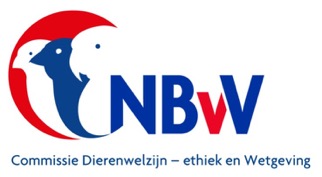 Houderijrichtlijnen Cluster 4eI-V etende  uitheemse vogelsoorten. Orde Passeriformes,Familie Sturnidae, Geslachten Lamprotornis, SturnusFamilie Sylviidae, Geslacht ParadoxomisFamilie Thraupidae, Geslacht Chlorophonia, CyanerpesDacnis. 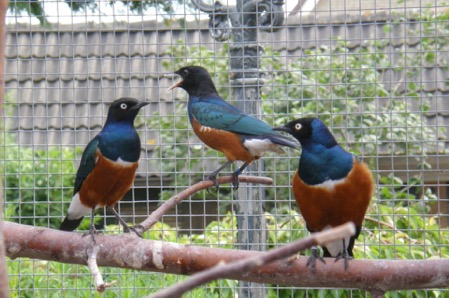 2020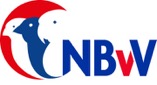 Document  2020 DE&W 32© 2020 Nederlandse Bond van VogelliefhebbersDe NBvV aanvaardt geen aansprakelijkheid voor eventuele schade voortvloeiend uit het gebruik van de teksten van deze monografie of de toepassing van de adviezen. Printed  on demand: Bondsbureau Nederlandse Bond van VogelliefhebbersBergen op Zoom	Op het voorblad: Lamprotornis superbus Driekleur glansspreeuwen		     Foto G. Wind.InleidingEén van de pijlers van de Missie van de Nederlandse Bond van Vogelliefhebbers is:Het bevorderen van een kennis- en informatieoverdracht naar haar leden toe, waardoor zij in staat kunnen zijn hun vogels hobbymatig en duurzaam te houden, met in achtneming van de normen en waarden op het gebied van de gezondheid en het welzijn van hun vogels.De basiskennis die nodig is op een verantwoorde wijze kooi- en volièrevogels te houden is verwoord in het “Handboek Vogelverzorging” geschreven door de Commissie Dierenwelzijn, –ethiek & Wetgeving van de Nederlandse Bond van Vogelliefhebbers.ISBN 978-90-582129-5-5.Aanvullend op het Handboek Vogelverzorging zijn en worden voor veel vogelsoorten “Houderijrichtlijnen” geschreven.Op basis van de praktijkervaringen van fokkers wordt extra aandacht besteed aan de huisvesting- en verzorgingsnormen die specifiek van toepassing zijn voor de beschreven vogelsoort.Ook het verloop van het broedseizoen wordt beschreven.De beschreven vogelsoorten zijn opgedeeld in clusters.Deze indeling is afgeleid van de indeling in groepen zoals die in de avicultuur gebruikt worden.Iedere cluster is ingericht in een vermelding van de orde, familie, geslacht en soort in een alfabetische volgorde van de wetenschappelijke namen.In de praktijk is het vaak gewenst dat een vogelliefhebber bij het aanschaffen van een nog niet eerder gehouden vogelsoort, vooraf zo volledig mogelijk wordt geïnformeerd over de specifieke kennis die nodig is om op een verantwoorde wijze de vogelsoort te houden en of er mee te fokken.Een houderijrichtlijn is hiervoor een goede informatiebron.Alle verschenen houderijrichtlijnen komen, opgedeeld in clusters, beschikbaar op de website van de Nederlandse Bond van Vogelliefhebbers. www.nbvv.nl Voorjaar 2020Commissie Dierenwelzijn, -ethiek & Wetgeving NBvVAfdeling Educatie en kennisoverdracht.Henk van der WalJan de BruineInhoudsopgave specifieke houderijrichtlijnen Insecten- en vruchten etende uitheemse vogels.Cluster 4eAlgemene houderijrichtlijn voor insecten- en vruchtenetende 		5uitheemse vogels									Orde: PasseriformesFamilie SturnidaeGeslacht LamprotornisLamprotornis iris				Emerald glansspreeuw	12Lamprotornis purpureus			Purper glansspreeuw		17Lamprotornis superbis			Driekleur glansspreeuw	22Geslacht SturnusSturnus nigricollis				Zwarthals spreeuw		27Sturnus pagodarum				Pagode spreeuw		32Familie SylviidaeGeslacht ParadoxomisParadoxomis heudei				Heude’ diksnavelmees	37Familie ThraupidaeGeslacht ChlorophoniaChlorophonia  cyanea			Blauwnek organist		42Chlorophonia occipitalis			Blauwkruin organist		48Geslacht CyanerpesCyanerpes cyaneus				Roodpoot honingzuiger	54Cyanerpes lucidus	 			Geelpoot honingzuiger	61Geslacht DacnisDacnis cayana				Blauwe pitpit			67Dacnis lineata					Zwartmasker pitpit		73Algemene Houderijrichtlijn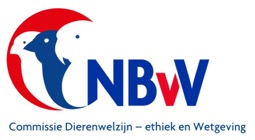 Insecten- en vruchtenetende uitheemse vogelsoortenCluster 4e
Doel van de algemene houderijrichtlijn voor insecten- en vruchtenetendeuitheemse vogels.Het doel van deze algemene houderijrichtlijn is het hobbymatig en duurzaam houden van en of fokken met deze groep vogel dat wordt gerekend tot de volière- en kooivogels.Dit vindt plaats op basis van het schriftelijk vastgelegd beleid van de Nederlandse Bond van Vogelliefhebbers en met in achtneming van de bepalingen zoals die zijn opgenomen in de CODEX welke voor het houden van en fokken met volière- en kooivogels is opgesteld.De basis van deze houderijrichtlijn is het scheppen van zodanige voorwaarden dat het welzijn en de gezondheid van deze groep vogels gewaarborgd is als zij in een beschermde omgeving en een gecontroleerd milieu worden gehouden.Deze borging richt zich op het kunnen uitoefenen van het soort eigen gedrag, het in stand houden van een goede welzijn en gezondheid, het bieden van een goede huisvesting en een goede voeding.Verklaring NBvV code.De gebruikte code is opgebouwd op basis van het NBvV vraagprogramma 2020 t/m 2024De lettercode b.v. F2 heeft betrekking op de sectie waarin de vogelsoort is ingedeeld.De dan volgende cijfercode geeft met de eerste twee cijfers aan in welke groep de vogel is ingedeeld en de dan volgende cijfers geven aan wat het volgnummer in de groep is.Soms zijn de man en de pop in opeenvolgende volgnummers aangegeven.	Soortspecifieke houderijrichtlijnen.Naast deze algemene houderijrichtlijn zijn voor meerdere soorten afzonderlijke specifieke houderijrichtlijnen geschreven.Deze zijn verzameld in het document Houderijrichtlijnen Cluster 4a t/m 4g.Documentnummer 2020 DE&W 28 t/m 2020 DE&W 34	TaxonomieIn onderstaand overzicht zijn alleen de families en geslachten opgenomen van aantoonbaar in Nederland gehouden vogels die behoren tot de hieronder genoemde oren, families en geslachten.Orde PasseriformesFamilie		Geslacht		SoortenSturnidae		Lamprotornis		3 soorten			Sturnus		2 soortenSylviidae		Paradoxomis		1 soortThraupidae		Chlorophonia		2 soorten			Cyanerpes		2 soorten			Dacnis			2 soortenLand van herkomstInsecten- en vruchtenetende uitheemse vogels komen voor  tropische gebieden.In de specifieke houderijrichtlijnen wordt per beschreven soort het land van oorsprog benoemd.Status in relatie tot relevante wetgevingHet houden van deze vogelsoorten is toegelaten:a) onder wet- en regelgeving omtrent gevaar voor de volksgezondheid (besmetting en     zoönosen) onder referentie: Wet dieren, artikel 2.1, derde lid; artikel 5.3, derde lid en     artikel 8.4 eerste lid;b) onder gestelde regelen Gevaarlijke dieren:      onder referentie: Advies RDA 2005/04: Houden van  potentieel gevaarlijke diersoorten als     gezelschapsdier, blz. 43;c)  onder de in de Wet natuurbescherming gestelde regelen (o.a. m.b.t. invasieve soorten                                   onder referentie: § 3.8, art. 3.38 en de EU verordening 1143/2014);d)  onder de CITES reglementen, EU Richtlijnen m.b.t. soortbescherming, onder referentie:      Verordening (EU) Nr. 2019/2117 van 29 november 2019.Status IUCN Red ListDe status op de IUCN Red List of Threatened Species geeft de mate van bedreiging op het voortbestaan van een vogelsoort aan. De gradaties die daarbij worden onderscheiden zijn uitgestorven (EX), uitgestorven in het wild (EW), kritiek = ernstig bedreigd (CR), bedreigd (EN), kwetsbaar (VU), gevoelig (NT), van bescherming afhankelijk (CD) , niet bedreigd = veilig (LC).Het is sterk afhankelijk van de soort welke gradatie van toepassing is.De van toepassing zijnde status moet per soort vastgesteld worden en staat vermeld op de houderijrichtlijn van een beschreven soort.Natuurlijk en normaal gedrag in relatie tot het houden in de avicultuur.De aantoonbaar in Nederland gehouden en gefokte volière- en kooivogels kunnen op basis van de daarvoor geldende (niet eensluidende) definities worden gerekend tot de groep gedomesticeerde dieren. Ze leven niet meer in hun natuurlijke omgeving, maar in een houderij omgeving en zijn afhankelijk van de omgevingscondities die de houder hen aanbiedt.Toch behouden gedomesticeerde vogelsoorten een aantal van hun natuurlijke gedragingen.Als vormen van natuurlijk gedrag beschouwen we de voortbeweging, voedselopname en foerageer gedrag, de voortplanting,het groot brengen van de nakomelingen, territoriaal gedrag, de onderlinge socialisatie, verzorging en hygiëne.De houder en fokker van volière- en kooivogels zal een meer dan minimaal kennisniveau moeten hebben van de normale gedragingen van de vogels. De manier waarop met deze kennis wordt omgegaan in de relatie tussen houder en vogel heeft veel invloed op de emoties en stressfactoren die de vogel ervaart. Een goede positieve relatie tussen houder en vogel heeft tot resultaat dat de vogel minder angst voor mensen ontwikkelt. Dit verlaagt niet alleen de invloed van veel stressfactoren, maar maakt het omgaan met vogels gemakkelijker.GezondheidBij het in acht nemen van goede hygiënische maatregelen en het aanbieden van een uitgebalanceerd voer en voedingssupplementen zal een zaadetende inheemse vogelsoort lang in een goede gezondheid verkeren.Door insleep van buiten af of door het overbrengen door stekende insecten kunnen de vogels in aanraking komen met alle ziekten die bij zangvogels bekend zijn.Veel voorkomen ziekten bij gorzen kunnen ingedeeld worden in onderstaande groepen:Virale aandoeningenBacteriële en mycotische aandoeningenParasitaire aandoeningenMetabole en erfelijke aandoeningenTraumatische aandoeningen	Bij het in acht nemen van goede hygiënische maatregelen en het aanbieden van een uitgebalanceerd voer en voedingssupplementen zal een zaadetende inheemse vogelsoort lang in een goede gezondheid verkeren.Door insleep van buiten af of door het overbrengen door stekende insecten kunnen de vogels in aanraking komen met alle ziekten die bij zangvogels bekend zijn.Veel voorkomen ziekten bij insecten- en vruchtenetende vogels kunnen ingedeeld worden in onderstaande groepen:Virale aandoeningenBacteriële en mycotische aandoeningenParasitaire aandoeningenMetabole en erfelijke aandoeningenTraumatische aandoeningen	HuisvestingAlgemeen.De algemene richtlijnen met betrekking tot de huisvesting van volière- en kooivogels is opgenomen in het “Handboek Vogelverzorging”zoals deze wordt uitgegeven door de NBvV.Specifieke huisvestingseisen voor insecten- en vruchtenetende inheemse vogelsDeze vogels kunnen ondergebracht worden in met riet, bamboe en hoog gras beplante buitenvolières, maar ook in grote binnenvluchten en kooien.Als de vogels in kooien worden gehuisvest dan verdient het de voorkeur per koppel een kooi te gebruiken met de minimale afmetingen van 100x100x50 cm. De zitstokken worden dan aan de uiterste zijden aangebracht.Op deze manier hebben de vogels ook in een kooi voldoende vliegruimte.Als vogels binnen worden gehouden moet de luchtvochtigheid schommelen tussen 60 tot 70%. De luchtkwaliteit in de vogelverblijven moet goed zijn; schoon en voldoende geventileerd.De temperatuur binnen moet niet lager zijn dan 10º C terwijl de maximale temperatuur niet hoger dan 30º C moet bedragen.Vogels die in een buitenvolière zijn ondergebracht moeten bij vorst naar binnen worden gebracht.De vogels blijven vrijwillig buiten vliegen bij temperaturen minder dan 15º C.Vogels zijn gevoelig voor mist/vocht. In de herfst met nachten met kans op nevel, mist, koude en regen worden de vogels binnen gehouden.Inheemse vogelsoorten hebben daglicht nodig. Alleen dan krijgen ze voldoende tijd voor voedselopname en de opbouw van een algemene conditie.Uitgangspunt is dat de vogels tenminste 15 uren daglicht krijgen. Tijdens de rustperiode is een minimum van 12 uur voldoende.Licht is belangrijk, daarom moeten binnenverblijven voorzien worden van kunstmatige verlichting door middel van verlichtingsarmaturen. De voorkeur gaat uit naar het gebruik van lichtbronnen die ook een hoeveelheid UV straling uitzenden.Sociaal en soortspecifiek gedrag.De basis principes ten aanzien van een passend respons op sociale interacties en het tonen van soortspecifiek gedrag en het vermijden van stressfactoren is beschreven in het “Handboek Vogelverzorging” zoals deze is uitgegeven door de NBvV.Voor de inheemse insecten- en vruchtenetende vogels is aanvullend onderstaand van toepassing:Het zijn als regel sociale vogels die in een ruime volière goed samengehouden kunnen worden met andere in- en uitheemse vogels. Voorbeelden daarvan zijn zebravinken, andere gorzen soorten, spitsstaartamadines, Chinese dwergkwartels, Forbes papegaaiamadines.Indien het gedrag van een inheemse vogelsoort hiervan afwijkt, wordt dit vermeld in de afzonderlijk geschreven specifieke houderijrichtlijn.Het  fokken Inheemse vogelsoorten zijn in het tweede jaar broedrijp.Het broedseizoen begint in het voorjaar zo tussen maart en april.Ze maken zelf een nestje op de grond, in een rietpol of  tussen de beplanting. Per broedseizoen worden niet meer dan twee broedrondes mogelijk gemaakt. Afhankelijk van de omstandigheden kan een derde  broedronde ingelast worden.In iedere broedronde worden 3 tot 5 eitjes gelegd. Na het leggen van het laatste eitje begint de pop te broeden.De broedtijd bedraagt zo’n 13 - 14 dagen.Het gemiddelde uitkomstpercentage is 90 – 100%.De jonge vogels worden bijna uitsluitend gevoerd met insecten. Als de pop al weer zit te broeden in een door de man nieuw gemaakt nest worden de jonge vogels gevoerd door de man.In de periode tot aan de jeugdrui is er geen opvallend sterftecijfer.De jongen komen goed door de jeugdrui.Domesticatie.Het domesticatietraject heeft zich zodanig ontwikkeld dat er succesvol met de nominaatvorm van deze vogelsoorten wordt gefokt. Door de NBvV zijn voor de meeste inheemse soorten standaardeisen opgesteld.Voeding, drinken en badwaterDe richtlijnen voor de voeding zijn moeilijker te geven omdat er nogal wat verschil zit tussen een insecteneter en een vruchteneter.In de specifieke houderijrichtlijnen zijn per vogelsoort de juiste voedingsmethoden aangegeven. Belangrijk is bij aankoop vooraf te weten welk type voeding verstrekt moet worden.In hoofdzaak een insecteneter:Als belangrijkste bestanddelen bestaat het voedsel dan uit ijzerarm universeelvoer, insectenpaté, meelwormen, buffalowormen en overige insecten.Aanvullend kan onkruidzaad worden verstrekt.Insecteneters krijgen vaak geen voedingssupplementen in de vorm van vitamines en eiwitten omdat ze dit al voldoende uit de insecten halen. Toch kan gedoseerd vitamine D3 worden toegevoegd.Om het aandeel aan eiwitten op te krikken kan AVES opfok worden verstrekt. Voedseldieren (meelwormen) worden daartoe op een speciaal mengsel gezet, 24 uur voordat zij aan de vogels gevoerd worden.Grit, kalk en maagkiezel zijn standaard nodig voor de bevordering van de spijsvertering en de opbouw van calcium.Sommige vogels zijn vruchten en insecteneters.Ze krijgen dus geen zaden maar palletvoer F16 van Versela Laga , fruit en insecten.Daarnaast worden de Beo korrels en Remeline Lijsterkorrels van dezelfde fabrikant gegeven.Dit kan dan nog worden aangevuld met meelwormen en fruit.Als er jongen zijn wordt het menu uitgebreid met universeelvoer van Avian Delikat.Het fruit wordt verrijkt met Nutri Boost van Avian. De vogels eten het liefst de hele dag fruit. De voedingswaarde van het fruit is niet volledig toereikend.Kiemzaden, groenten en fruit kunnen een aanvulling vormen op de voeding van de vogels. Hierbij moet wel rekening worden gehouden met de hoge vochtwaarden die geen echte voedingswaarde hebben.Gespecialiseerde fokkers geven hun vogels in het broedseizoen als voedingssupplement ook diepvries pinkies en buffalowormen. Dit vanwege een hoog eiwit gehalte, goed voor de groei van de jonge vogeltjes en het in broedstemming brengen van volwassen vogels. Voorkomen moet worden dat er een overdosering van dierlijk eiwit optreedt. Soms zal de pop dan vroegtijdig de jongen verlaten en opnieuw beginnen te nestelen.Voor een goede spijsvertering is het nodig dat de vogels over kiezel en grit kunnen beschikken.Vogels hebben ook mineralen nodig. Deze zitten onvoldoende in de mengsels. Tekorten aan mineralen kunnen ernstige gezondheidsproblemen geven. Om dit te voorkomen zijn diverse zachtvoeders en zelfs voedingssupplementen beschikbaar. Dagelijks dient schoon drinkwater in drinkfonteintjes of drinkflesjes te worden aangeboden waarbij deze fonteintjes of flesjes ook dagelijks schoongemaakt worden.Dagelijks hebben vogels ook schoon badwater nodig voor het onderhoud van de bevedering.Badwater moet slechts een beperkte tijd per dag worden verstrekt om vervuiling tegen te gaan. In volières en vluchten moet een voorziening worden getroffen dat vervuiling van de bodembedekking tegen gaat. In kooien kan badwater verstrekt worden door middel van kunststof badjes die tijdelijk voor de kooi worden gehangen. In volières kan badwater worden vertrekt in open schalen.OverigenDeelname aan een tijdelijke tentoonstelling.Inheemse vogelsoorten die gaan deelnemen aan een tijdelijke tentoonstelling moeten vroegtijdig gewend raken aan de tentoonstellingskooi. Deze gewenning kost tijd maar voorkomt stress bij de vogel tijdens de keuring en tentoonstelling.Identificatie en registratie. Inheemse vogelsoorten moeten als beschermde inheemse vogels voorzien zijn van een naadloos gesloten pootring waarop vermeld staat: de bond die de ring heeft afgegeven, het jaar waarin deze is afgegeven, de code NL, de ringdiameter, het kweeknummer van de fokker en het volgnummer. Daarnaast is een dergelijke ring voorzien van een breukzone. Bij beschadiging van de ring door b.v. oprekken, zal de ring breken en onbruikbaar worden.Belangrijk is dat de juiste ringmaat is gebruikt..Deze ringen moeten afzonderlijk worden besteld bij de NBvV  De uitgever van deze ringen dient een administratie bij te houden  waaruit blijkt aan wie dergelijke ringen zijn afgegeven.De houder van een ongeringde vogelsoort dat staat vermeld op bijlage II van het Verdrag van Bern moet via een administratie kunnen aantonen hoe die de vogel in bezit is gekomen.(Besluit natuurbescherming art. 3.27, lid 1a)De registratie van de geringde vogels kan plaats vinden door middel van een fokregister dat o.a. digitaal verkrijgbaar is. Deze registratie is niet voor alle soorten verplicht.(Besluit natuurbescherming art. 3.27, lid 1 – Regeling natuurbescherming art. 3.24)Aanschaf en VerkoopDe aanschaf van inheemse vogels als volièrevogel kan bij voorkeur plaats vinden bij een fokker die vanuit zijn vogelverblijf zijn eigen gefokte vogels te koop aanbiedt.Op die wijze kan de koper geïnformeerd worden over de achtergronden van de aan te schaffen vogels. Het verdient aanbeveling dat de verkoper aan de koper niet alleen een overdrachtsverklaring afgeeft , maar ook een kopie van de bijbehorende houderijrichtlijn.Na aankoop van een vogel bij een fokker moet deze tenminste gedurende een periode van vier weken in quarantaine worden gehouden. Nauwkeurige observatie is nodig om vast te stellen of de vogel geen ziekteverschijnselen laat zien en of in de bevedering geen ongewenste mijten bij zich draagt.Risico Inventarisatie en Evaluatie RIE.Bij de inheemse vogelsoorten is geen natuurlijk gedrag of een gedragstoornis bekend dat aanleiding zal geven tot ongewenst fysiek gevaar voor de mens. Voorwaarde daarbij is wel dat de vogel op de juiste manier wordt behandeld o.a. door de wijze waarop deze door de houder b.v. wordt vastgehouden en geen onnodige stressfactoren worden versterkt door het op de onjuiste manier vangen van de vogel.Mate van invasiviteit (overlevingskans bij ontsnapping) en schade.In geval van ontsnapping is het mogelijk dat een inheemse vogelsoort een kans van overleving heeft.Bij ontsnapping uit de volière of vogelkooi zal deze vogelsoort geen gezondheidsproblemen bij mensen of economische schade veroorzaken.Het opstellen van deze houderijrichtlijn.Onder redactie van de Commissie Dierenwelzijn, –ethiek & Wetgeving van de Nederlandse Bond van Vogelliefhebbers is deze algemene houderijrichtlijn opgesteld.Literatuur.Handboek Vogelverzorging, onder auspiciën van de NBvV uitgegeven door Welzo Media Productions bv, eerste druk 2016, ISBN 978 90 5821 2955Brochure Algemene Informatie m.b.t. de geldende regels die van toepassing zijn op het ringen van volière- en kooivogels, uitgegeven door de NBvV.CODEX voor het hobbymatig houden van en fokken met volière- en kooivogels door leden van de NBvV.Standaardeisen voor Europese Cultuurvogels, opgesteld door de TC Tropische Vogels en Parkieten, uitgave van de NBvV.60 jaar Diergeneeskundig Memorandum, Bijzondere Gezelschapsdieren 2013.Josep de Hoy, Andrew Elkott, Jordi Sargatal & David A. Christie,Handbook of the Birds of the World.,uitg.: Lynx Edicions, Spanje, 2011, deel 16, ISBN 9788496553781Arnoud B. van den Berg, Lijst van Nederlandse vogelsoorten, 2014Lou Megens, ’t Jaar rond, over natuur, vogels, biotoopvolières en cultuurvogels” ,Uitgave Welzo bv,serie Over Dieren. ISBN 978 90 5821 632 8Lou Megens, Europese cultuurvogels in opmars”, Uitgave Free Musketeers, ISBN 978 90 484 0873 3Herman Kremers, Beschermd of niet…uw vogels en de wet, uitgeverij Ornis, 2006.ISBN 9789073217119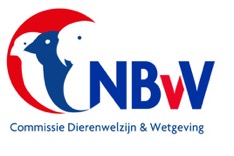 Specifieke houderijrichtlijn  Emerald glansspreeuw2015, versie 1.1NBvV code F2. 17.014.005Taxonomische indeling	Klasse:	Aves = vogels		Orde:		Passeriformes = zangvogelsFamilie:	Sturnidae = spreeuwachtigenGeslacht:	LamprotornisSoort:		Lamprotornis irisSoorten/ondersoorten:Er zijn geen ondersoorten. Land van herkomst: 							Afrika en dan in het bijzonder West- Afrika.Oorspronkelijk biotoop:De laaggelegen graslanden en savannen in deze landenBeschrijving vogel:De Emerald glansspreeuw heeft als synoniemen: Emeraldspreeuw en Smaragdspreeuw.Het verschil tussen de geslachten is zowel in bouw als in de kleuruiting van de bevedering moeilijk vast te stellen. Het verdient aanbeveling daartoe een endoscopisch of DNA onderzoek via de veren te laten uitvoeren.De grootte van de Emerald glansspreeuw is 21 cm.De snavel is spits en zwart. De ogen zijn zwart.De oogteugel is zwart en gaat op de oorstreek over in een purperkleur. D kopbevedering is groengeel gehamerd. De nek, rug en stuit zijn groengeel. Bij speciale lichtinval geeft deze bevedering een goudgele structuurglans op de vogel. De keel is groengeel met een zwarte omzoming. De keelband is zwart en loopt door tot onder de purperen bevedering op de oorstreek. De hals en bovenborst zijn geelgroen. De onderborst, flanken en buik zijn purper gekleurd. Het onderlichaam is groen. De onderstart dekveren zijn geel met een purper omzoming.De vleugeldekveren zijn groen, iets donkergroen omzoomd. De hand- en armpennen zijn lichtgroen. De grote vleugelpennen zijn donkergroen. De staartpennen zijn groen.De poten zijn zwart met zwarte nagels.Status in relatie tot relevante wetgevingHet houden van deze vogelsoort is toegelaten:a) onder wet- en regelgeving omtrent gevaar voor de volksgezondheid (besmetting en     zoönosen) onder referentie: Wet dieren, artikel 2.1, derde lid; artikel 5.3, derde lid en     artikel 8.4 eerste lid;b) onder gestelde regelen Gevaarlijke dieren:      onder referentie: Advies RDA 2005/04: Houden van  potentieel gevaarlijke diersoorten als     gezelschapsdier, blz. 43;c)  onder de in de Wet natuurbescherming gestelde regelen (o.a. m.b.t. invasieve soorten                                   onder referentie: § 3.8, art. 3.38 en de EU verordening 1143/2014);d)  onder de CITES reglementen, EU Richtlijnen m.b.t. soortbescherming, onder referentie:      Verordening (EU) Nr. 2017/160 van 20 januari 2017	Status IUCN Red List:De status van deze spreeuwensoort is niet gedefinieerdDoelstelling houderijrichtlijn.Het hobbymatig en duurzaam houden van en of fokken met een vogelsoort dat wordt gerekend tot de volière- en kooivogels, vindt plaats op basis van het schriftelijk vastgelegd beleid van de Nederlandse Bond van Vogelliefhebbers en met in achtneming van de bepalingen zoals die zijn opgenomen in de CODEX welke voor het houden van en fokken met volière- en kooivogels is opgesteld.De basis van deze houderijrichtlijn voor de Emerald glansspreeuwis het scheppen van zodanige voorwaarden dat het welzijn en de gezondheid van deze vogelsoort gewaarborgd is. Deze borging richt zich op het kunnen uitoefenen van het natuurlijk gedrag, het in stand houden van een goede gezondheid, het bieden van een goede huisvesting en een goede voeding.Natuurlijk en normaal gedrag in relatie tot het houden in de avicultuur.De aantoonbaar in Nederland gehouden en gefokte volière- en kooivogels kunnen op basis van de daarvoor geldende (niet eensluidende) definities worden gerekend tot de groep gedomesticeerde dieren. Ze leven niet meer in hun natuurlijke omgeving, maar in een houderij omgeving en zijn afhankelijk van de omgevingscondities die de houder hen aanbiedt.Toch behouden gedomesticeerde vogelsoorten een aantal van hun natuurlijke gedragingen.Vormen van natuurlijk gedrag beschouwen we de voortbeweging, voedselopname en foerageer gedrag, de voortplanting, territoriaal gedrag, de onderlinge socialisatie, verzorging en hygiëne.De houder en fokker van volière- en kooivogels zal een meer dan minimaal kennisniveau moeten hebben van de normale gedragingen van de vogels. De manier waarop met deze kennis wordt omgegaan in de relatie tussen houder en vogel heeft veel invloed op de emoties en stressfactoren die de vogel ervaart. Een goede positieve relatie tussen houder en vogel heeft tot resultaat dat de vogel minder angst voor mensen ontwikkelt. Dit verlaagt niet alleen de invloed van veel stressfactoren, maar maakt het omgaan met vogels gemakkelijker.Gezondheid.Bij het in acht nemen van goede hygiënische maatregelen en het aanbieden van een uitgebalanceerd voer en voedingssupplementen zal een Emerald glansspreeuw lang in een goede gezondheid verkeren.Door insleep van buiten af of door het overbrengen door stekende insecten kunnen de vogels in aanraking komen met alle ziekten die bij tropische spreeuwen bekend zijn.Veel voorkomen ziekten bij tropische spreeuwen kunnen ingedeeld worden in onderstaande groepen:Virale aandoeningenBacteriële en mycotische aandoeningenParasitaire aandoeningenMetabole en erfelijke aandoeningenTraumatische aandoeningen	Huisvesting.Algemeen.De algemene richtlijnen met betrekking tot de huisvesting van volière- en kooivogels is opgenomen in het “Handboek Vogelverzorging”zoals deze is uitgegeven door de NBvV.Specifieke huisvestingseisen voor de Emerald glansspreeuw.De Emerald glansspreeuw wordt bij voorkeur onder gebracht in een grote volière of in een vlucht van tenminste 3x1x2 m (lxbxh). Als de vogels als koppel in een vlucht worden gehouden kunnen daar geen andere vogels bij geplaatst worden.De vlucht moet gedeeltelijk overdekt zijn om de vogels te beschutten tegen slechte weersomstandigheden. In de winter moet de vlucht zodanig aangepast worden dat ook de zijkanten dan door b.v. glasplaten o.i.d. zijn afgeschermd.De vogels verblijven in hoofdzaak buiten.Hierdoor behoeven er geen extra voorzieningen getroffen te worden waar het de temperatuur betreft, op voorwaarde dat deze in het vogelverblijf niet daalt tot onder de -10º C.De kwaliteit van het licht heeft weinig invloed op de vogels. Toch moet er naar worden gestreefd dat de vogels tenminste 12 lichturen per dag hebben.Sociaal en soortspecifiek gedrag.De basis principes ten aanzien van een passend respons op sociale interacties en het tonen van soortspecifiek gedrag en het vermijden van stressfactoren is beschreven in het “Handboek Vogelverzorging” zoals deze is uitgegeven door de NBvV.Voor de Emerald glansspreeuw is aanvullend onderstaand van toepassing:Het verdient aanbeveling deze spreeuwen niet met andere soorten vogels in dezelfde vlucht of volière te houden.Het fokken met de Emerald glansspreeuw.Na ruim een jaar zijn de vogels broedrijp.Het broedseizoen begint als regel in april. De man inspecteert de broedgelegenheid die is uitgevoerd in een berken broedblok . In dit blok maken de vogels zelf een nest van allerlei materiaal zoals b.v. kokosvezel,  draadjes, en veertjes.Per jaar zijn er voor deze spreeuwen twee broedronden. Iedere ronde worden drie tot vier eieren gelegd, die gedurende 13 – 14 dagen door de pop bebroed worden.Het uitkomstpercentage is per broedronde ca. 75%.De jonge vogels worden door de ouders zelf groot gebracht.De jongen komen wel vlot door de jeugdrui, maar blijven tot 6 maanden kwetsbaar.Inventarisatie fokverslagen.Maandblad Onze Vogels, uitg. NBvV, aug. 1986, blz. 368 e.v.Vogelexpresse 2009, no. 6, blz. 252 e.v.Domesticatie.Het domesticatietraject heeft zich zodanig ontwikkeld dat er succesvol met de nominaatvorm van deze vogelsoort wordt gefokt.Voeding, drinken en badwater.De Emerald glansspreeuw is een vruchten- en insecteneter.Het basisvoer bestaat uit universeelvoer, enkele meelwormen, buffalow wormen en pinkies.Daarnaast kunnen andere insectensoorten verstrekt worden.Ook verschillende bessen en ander fruit, zoals stukken appel, worden graag opgenomen.Tijdens het broedseizoen worden zoveel mogelijk levend voer verstrekt.Naast universeelvoer wordt ook eivoer gegeven. Beide zijn fabrieksmatige voeders.Als algemene aanvulling krijgen deze spreeuwen nog mineralen in poedervorm, samen met kalk en grit.Dagelijks baden de vogels zich in open schalen met schoon water. Overigen.Deelname aan een tijdelijke tentoonstelling.Emerald glansspreeuwen die gaan deelnemen aan een tijdelijke tentoonstelling moeten vroegtijdig gewend raken aan de tentoonstellingskooi. Deze gewenning kost tijd maar voorkomt stress bij de vogel tijdens de keuring en tentoonstelling.Op tijdelijke tentoonstellingen wordt de Emerald glansspreeuw ingedeeld bij de grote Tropische Insecten- en Vruchtenetende vogels en gehuisvest in een kistkooi.Identificatie en registratie. Het beleid van de NBvV is er op gericht dat iedere vogel die bij haar leden in kooien, vluchten of volières worden gehouden tijdig voorzien wordt van een naadloos gesloten pootring. Deze ringen worden door de bond in eigen beheer vervaardigd.  In de ring zijn gegevens gegraveerd die verwijzen naar het geboortejaar, het kweeknummer van de eerste eigenaar, de aanduiding van de bond en een volgnummer.De geadviseerde ringmaat voor de Emerald glansspreeuw is 4,5 mm.De registratie van de geringde vogels kan plaats vinden door middel van een fokregister dat o.a. digitaal verkrijgbaar is. Deze registratie is voor de Emerald glansspreeuw niet verplicht.Aanschaf.De aanschaf van Emerald glansspreeuwen als kooi- of volièrevogel kan bij voorkeur plaats vinden bij een fokker die vanuit zijn vogelverblijf, vogelmarkt of vogelbeurs zijn eigen gefokte vogels te koop aanbiedt.Op die wijze kan de koper geïnformeerd worden over de achtergronden van de aan te schaffen vogels. Na aankoop van een vogel bij een fokker, op een vogelmarkt of op een vogelbeurs moet deze tenminste gedurende een periode van vier weken in quarantaine worden gehouden. Nauwkeurige observatie is nodig om vast te stellen of de vogel geen ziekteverschijnselen laat zien en of in de bevedering geen ongewenste mijten bij zich draagt.Risico Inventarisatie en Evaluatie RIE.Bij de Emerald glansspreeuwen is geen natuurlijk gedrag of een gedragstoornis bekend dat aanleiding zal geven tot ongewenst fysiek gevaar voor de mens. Voorwaarde daarbij is wel dat de vogel op de juiste manier wordt behandeld o.a. door de wijze waarop deze door de houder b.v. wordt vastgehouden en geen onnodige stressfactoren worden versterkt door het op de onjuiste manier vangen van de vogel.Mate van invasiviteit (overlevingskans bij ontsnapping) en schade.In geval van ontsnapping is het twijfelachtig of Emerald glansspreeuwen enige kans van overleving hebben.De aanwezigheid van predatoren zal de ontwikkeling tot een invasieve soort tegen gaan.Deze vogelsoort zal zich niet explosief in de natuur ontwikkelen noch schadelijk zijn voor de Nederlandse natuur en het Nederlands ecosysteem. Bij ontsnapping uit de volière of vogelkooi zal deze vogelsoort geen gezondheidsproblemen bij mensen of economische schade veroorzaken.Het opstellen van deze houderijrichtlijn.Onder redactie van de Commissie Dierenwelzijn en Wetgeving van de Nederlandse Bond van Vogelliefhebbers is deze houderijrichtlijn opgesteld.Literatuur.Handboek Vogelverzorging, onder auspiciën van de NBvV uitgegeven door Welzo Media Productions bv, eerste druk 2016, ISBN 978 90 5821 2955Brochure Algemene Informatie m.b.t. de geldende regels die van toepassing zijn op het ringen van volière- en kooivogels, uitgegeven door de NBvV.CODEX voor het hobbymatig houden van en fokken met volière- en kooivogels door leden van de NBvV.60 jaar Diergeneeskundig Memorandum, Bijzondere Gezelschapsdieren 2013.Josep de Hoy, Andrew Elkott, Jordi Sargatal & David A. Christie,Handbook of the Birds of the World.,uitg.: Lynx Edicions, Spanje, 2009, deel 14, ISBN 9788496553507.del Hoyo, J., Collar, N.J., Christie, D.A., Elliott, A., Fishpool, L.D.C., Boesman, P. and Kirwan, G.M. 2016. HBW and BirdLife International Illustrated Checklist of the Birds of the World. Volume 2: Passerines. Lynx Edicions and BirdLife International, Barcelona, Spain and Cambridge, UK.Links.BirdLife International. 2016. Lamprotornis iris. The IUCN Red List of Threatened Species 2016: e.T22710642A94255281. www.iucnredlist.org www.ibc.lynxeds.comwww.vogelindex.nlSpecifieke houderijrichtlijn  Purper glansspreeuw2016, versie 1.1NBvV code  F2. 17.014.008Taxonomische indeling				Klasse:	Aves = vogels				Orde:		Passeriformes = zangvogelsFamilie:	Sturnidae = spreeuwachtigenGeslacht:	LamprotornisSoort:		Lamprotornis purpereusSoorten/ondersoorten:Er zijn geen ondersoorten.Land van herkomst: 							Benin; Burkina Faso; Cameroon; Central African Republic; Chad; Congo, The Democratic Republic of the; Côte d'Ivoire; Gambia; Ghana; Guinea; Guinea-Bissau; Kenya; Mali; Niger; Nigeria; Senegal; South Sudan; Sudan; Togo; UgandaOorspronkelijk biotoop:De steppen en savannen in deze landenBeschrijving vogel:Het verschil tussen de geslachten is zowel in bouw als in de kleuruiting van de bevedering moeilijk vast te stellen. Vaak is de po iets kleiner. Het verdient aanbeveling  een endoscopisch of DNA onderzoek via de veren te laten uitvoeren.De grootte van de Purper glansspreeuw is 22 - 23 cm.De snavel is spits en zwart. De iris is helder geel met een zwarte pupil.Het lage voorhoofd is purper en gaat over in een zwarte kopbevedering op de schedel. De wang- en oorstreek zijn zwart. naar de nek toe is de bevedering blauw. De rug en stuit zijn purperkleurig. Bij een juiste lichtinval op de rug ontstaan fraaie structuurkleuren.De keel is zwart en gaat over in een donker purperblauwe hals en borst. Ook de buik en onderlichaam zijn purperkleurig.De vleugeldekveren zijn blauwgroen, De armpennen zijn blauwgroen met zwarte uiteinden. De handpennen zijn blauwgroen met zwarte uiteinden. Hierdoor ontstaan twee rijen zwarte stippen op het vleugeldek. De grote slagpennen zijn blauw. De staartpennen zijn purper.De poten zijn grijs met zwarte nagels.Status in relatie tot relevante wetgeving.Het houden van deze vogelsoort is toegelaten:a) onder wet- en regelgeving omtrent gevaar voor de volksgezondheid (besmetting en     zoönosen) onder referentie: Wet dieren, artikel 2.1, derde lid; artikel 5.3, derde lid en     artikel 8.4 eerste lid;b) onder gestelde regelen Gevaarlijke dieren:      onder referentie: Advies RDA 2005/04: Houden van  potentieel gevaarlijke diersoorten als     gezelschapsdier, blz. 43;c)  onder de in de Wet natuurbescherming gestelde regelen (o.a. m.b.t. invasieve soorten                                   onder referentie: § 3.8, art. 3.38 en de EU verordening 1143/2014);d)  onder de CITES reglementen, EU Richtlijnen m.b.t. soortbescherming, onder referentie:      Verordening (EU) Nr. 2017/160 van 20 januari 2017	Status IUCN Red List:De beschreven vogelsoort heeft de status Least Concern LC ver 3.1, 2012 = niet bedreigdDoelstelling houderijvoorschrift.Het hobbymatig en duurzaam houden van en of fokken met een vogelsoort dat wordt gerekend tot de volière- en kooivogels, vindt plaats op basis van het schriftelijk vastgelegd beleid van de Nederlandse Bond van Vogelliefhebbers en met in achtneming van de bepalingen zoals die zijn opgenomen in de CODEX welke voor het houden van en fokken met volière- en kooivogels is opgesteld.De basis van deze houderijrichtlijn voor de Purper glansspreeuwis het scheppen van zodanige voorwaarden dat het welzijn en de gezondheid van deze vogelsoort gewaarborgd is. Deze borging richt zich op het kunnen uitoefenen van het natuurlijk gedrag, het in stand houden van een goede gezondheid, het bieden van een goede huisvesting en een goede voeding.Natuurlijk en normaal gedrag in relatie tot het houden in de avicultuur.De aantoonbaar in Nederland gehouden en gefokte volière- en kooivogels kunnen op basis van de daarvoor geldende (niet eensluidende) definities worden gerekend tot de groep gedomesticeerde dieren. Ze leven niet meer in hun natuurlijke omgeving, maar in een houderij omgeving en zijn afhankelijk van de omgevingscondities die de houder hen aanbiedt.Toch behouden gedomesticeerde vogelsoorten een aantal van hun natuurlijke gedragingen.Vormen van natuurlijk gedrag beschouwen we de voortbeweging, voedselopname en foerageer gedrag, de voortplanting, territoriaal gedrag, de onderlinge socialisatie, verzorging en hygiëne.De houder en fokker van volière- en kooivogels zal een meer dan minimaal kennisniveau moeten hebben van de normale gedragingen van de vogels. De manier waarop met deze kennis wordt omgegaan in de relatie tussen houder en vogel heeft veel invloed op de emoties en stressfactoren die de vogel ervaart. Een goede positieve relatie tussen houder en vogel heeft tot resultaat dat de vogel minder angst voor mensen ontwikkelt. Dit verlaagt niet alleen de invloed van veel stressfactoren, maar maakt het omgaan met vogels gemakkelijker.Gezondheid.Bij het in acht nemen van goede hygiënische maatregelen en het aanbieden van een uitgebalanceerd voer en voedingssupplementen zal een Purper glansspreeuw lang in een goede gezondheid verkeren.Door insleep van buiten af of door het overbrengen door stekende insecten kunnen de vogels in aanraking komen met alle ziekten die bij tropische spreeuwen bekend zijn.Veel voorkomen ziekten bij tropische spreeuwen kunnen ingedeeld worden in onderstaande groepen:Virale aandoeningenBacteriële en mycotische aandoeningenParasitaire aandoeningenMetabole en erfelijke aandoeningenTraumatische aandoeningen	Huisvesting.Algemeen.De algemene richtlijnen met betrekking tot de huisvesting van volière- en kooivogels is opgenomen in het “Handboek Vogelverzorging”zoals deze is uitgegeven door de NBvV.Specifieke huisvestingseisen voor de Purper glansspreeuw.De Purper glansspreeuw wordt bij voorkeur onder gebracht in een grote volière of in een vlucht van tenminste 3x1x2 m (lxbxh). Als de vogels als koppel in een vlucht worden gehouden kunnen daar geen andere vogels bij geplaatst worden.De vlucht moet gedeeltelijk overdekt zijn om de vogels te beschutten tegen slechte weersomstandigheden. In de winter moet de vlucht zodanig aangepast worden dat ook de zijkanten dan door b.v. glasplaten o.i.d. zijn afgeschermd.De vogels verblijven in hoofdzaak buiten.Hierdoor behoeven er geen extra voorzieningen getroffen te worden waar het de temperatuur betreft, op voorwaarde dat deze in het vogelverblijf niet daalt tot onder de -10º C.De kwaliteit van het licht heeft weinig invloed op de vogels. Toch moet er naar worden gestreefd dat de vogels tenminste 12 lichturen per dag hebben.Sociaal en soortspecifiek gedrag.De basis principes ten aanzien van een passend respons op sociale interacties en het tonen van soortspecifiek gedrag en het vermijden van stressfactoren is beschreven in het “Handboek Vogelverzorging” zoals deze is uitgegeven door de NBvV.Voor de Purper glansspreeuw is aanvullend onderstaand van toepassing:Deze spreeuwen kunnen met andere soorten vogels in dezelfde vlucht of volière te houden.Het fokken met de Purper glansspreeuw.Na ruim een jaar zijn de vogels broedrijp.Het broedseizoen begint als regel in april. De man inspecteert de broedgelegenheid die is uitgevoerd in een berken broedblok. In dit blok maken de vogels zelf een nest van allerlei materiaal zoals b.v. kokosvezel,  draadjes, en veertjes.Per jaar zijn er voor deze spreeuwen twee broedronden. Iedere ronde worden drie tot vier eieren gelegd, die gedurende 15 – 17 dagen door de pop bebroed worden.Het uitkomstpercentage is per broedronde ca. 75%.De jonge vogels worden door de ouders zelf groot gebracht.In de periode voor de jeugdrui is er sprake van een opvallend sterftecijfer. Vaak doen zich na 7 – 12 dagen problemen voor die dit mogelijk veroorzaken.De jongen komen wel vlot door de jeugdrui, maar blijven tot 6 maanden kwetsbaar.Inventarisatie fokverslagen.Maandblad Onze Vogels, uitg. NBvV, sept. 1980, blz. 373 e.v.Maandblad Onze Vogels, uitg. NBvV, juli 2007, blz. 225Maandblad Onze Vogels, uitg. NBvV, febr. 2011, blz. 22 e.v.Domesticatie.Het domesticatietraject heeft zich zodanig ontwikkeld dat er succesvol met de nominaatvorm van deze vogelsoort wordt gefokt.Voeding, drinken en badwater.De Purper glansspreeuw is een vruchten- en insecteneter.Het basisvoer bestaat uit universeelvoer, enkele meelwormen, buffalow wormen en pinkies.Daarnaast kunnen andere insectensoorten verstrekt worden.Ook verschillende bessen en ander fruit, zoals stukken appel, worden graag opgenomen.Tijdens het broedseizoen worden zoveel mogelijk levend voer verstrekt.Naast universeelvoer wordt ook eivoer gegeven. Beide zijn fabrieksmatige voeders.Als algemene aanvulling krijgen deze spreeuwen nog mineralen in poedervorm, samen met kalk en grit.Dagelijks baden de vogels zich in open schalen met schoon water. Overigen.Deelname aan een tijdelijke tentoonstelling.Purper glansspreeuwen die gaan deelnemen aan een tijdelijke tentoonstelling moeten vroegtijdig gewend raken aan de tentoonstellingskooi. Deze gewenning kost tijd maar voorkomt stress bij de vogel tijdens de keuring en tentoonstelling.Op tijdelijke tentoonstellingen wordt de Purper glansspreeuw ingedeeld bij de  Insecten- en Vruchtenetende vogels en wordt gedurende drie jaar als Eigen Kweek gehuisvest in een kistkooi.Identificatie en registratie. Het beleid van de NBvV is er op gericht dat iedere vogel die bij haar leden in kooien, vluchten of volières worden gehouden tijdig voorzien wordt van een naadloos gesloten pootring. Deze ringen worden door de bond in eigen beheer vervaardigd.  In de ring zijn gegevens gegraveerd die verwijzen naar het geboortejaar, het kweeknummer van de eerste eigenaar, de aanduiding van de bond en een volgnummer.De geadviseerde ringmaat voor de Driekleur glansspreeuw is 4,5 mm.De registratie van de geringde vogels kan plaats vinden door middel van een fokregister dat o.a. digitaal verkrijgbaar is. Deze registratie is voor de Purper glansspreeuw niet verplicht.Aanschaf.De aanschaf van Purper glansspreeuwen als kooi- of volièrevogel kan bij voorkeur plaats vinden bij een fokker die vanuit zijn vogelverblijf, vogelmarkt of vogelbeurs zijn eigen gefokte vogels te koop aanbiedt.Op die wijze kan de koper geïnformeerd worden over de achtergronden van de aan te schaffen vogels. Na aankoop van een vogel bij een fokker, op een vogelmarkt of op een vogelbeurs moet deze tenminste gedurende een periode van vier weken in quarantaine worden gehouden. Nauwkeurige observatie is nodig om vast te stellen of de vogel geen ziekteverschijnselen laat zien en of in de bevedering geen ongewenste mijten bij zich draagt.Risico Inventarisatie en Evaluatie RIE.Bij de Purper glansspreeuwen is geen natuurlijk gedrag of een gedragstoornis bekend dat aanleiding zal geven tot ongewenst fysiek gevaar voor de mens. Voorwaarde daarbij is wel dat de vogel op de juiste manier wordt behandeld o.a. door de wijze waarop deze door de houder b.v. wordt vastgehouden en geen onnodige stressfactoren worden versterkt door het op de onjuiste manier vangen van de vogel.Mate van invasiviteit (overlevingskans bij ontsnapping) en schade.In geval van ontsnapping is het twijfelachtig of Purper glansspreeuwen enige kans van overleving hebben.De aanwezigheid van predatoren zal de ontwikkeling tot een invasieve soort tegen gaan.Deze vogelsoort zal zich niet explosief in de natuur ontwikkelen noch schadelijk zijn voor de Nederlandse natuur en het Nederlands ecosysteem. Bij ontsnapping uit de volière of vogelkooi zal deze vogelsoort geen gezondheidsproblemen bij mensen of economische schade veroorzaken.Het opstellen van deze houderijrichtlijn.Onder redactie van de Commissie Dierenwelzijn en Wetgeving van de Nederlandse Bond van Vogelliefhebbers is deze houderijrichtlijn opgesteld.Literatuur.Handboek Vogelverzorging, onder auspiciën van de NBvV uitgegeven door Welzo Media Productions bv, eerste druk 2016, ISBN 978 90 5821 2955Brochure Algemene Informatie m.b.t. de geldende regels die van toepassing zijn op het ringen van volière- en kooivogels, uitgegeven door de NBvV.CODEX voor het hobbymatig houden van en fokken met volière- en kooivogels door leden van de NBvV.60 jaar Diergeneeskundig Memorandum, Bijzondere Gezelschapsdieren 2013.Josep de Hoy, Andrew Elkott, Jordi Sargatal & David A. Christie,Handbook of the Birds of the World.,uitg.: Lynx Edicions, Spanje, 2009, deel 14, ISBN 9788496553507.Links.BirdLife International 2012. Lamprotornis purpureus. The IUCN Red List of Threatened Species. Version 2015.2. <www.iucnredlist.org>.www.ibc.lynxeds.comwww.vogelindex.nl			www.vogelspeciaalclub.nlSpecifieke houderijrichtlijn  Driekleur glansspreeuw2014, versie 1.1NBvV code F2 17.014.012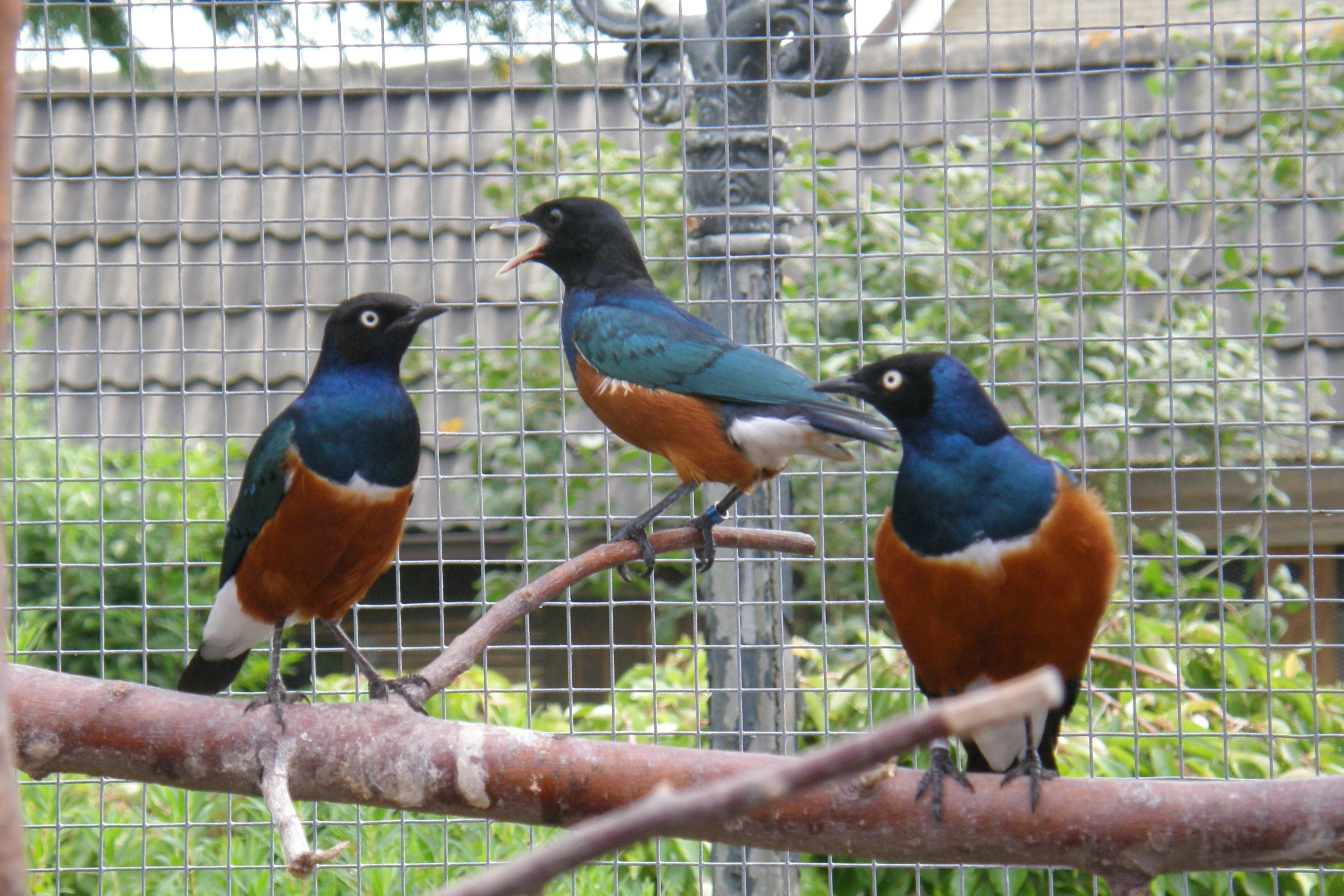 Taxonomische indelingKlasse:	Aves = vogelsOrde:		Passeriformes = zangvogelsFamilie:	Sturnidae = spreeuwachtigenGeslacht:	LamprotornisSoort:		Lamprotornis superbusSoorten/ondersoorten:Er zijn geen ondersoorten.									Foto G.WindLand van herkomst: 							Afrika en dan in het bijzonder Noord-Oost Afrika, Ethiopië, Oeganda, Kenia en TanzaniaOorspronkelijk biotoop:De steppen en savannen in deze landenBeschrijving vogel:Het verschil tussen de geslachten is zowel in bouw als in de kleuruiting van de bevedering moeilijk vast te stellen.De grootte van de Driekleur glansspreeuw is 21 cm.De Driekleur glansspreeuw is een zoals de naam al aangeeft een kleurrijke spreeuw. De kop en hals zijn blauw-zwart.De totale kleur komt vooral tot stand door de structuurkleuren op de vleugels en voor de borst.	Hier zijn we een metaalachtige blauwe kleur. Op de vleugeldekveren komen in twee rijen zwarte vlekjes voor. Iedere rij bestaat uit zo’n 10 – 12 zwarte uiteinden van 0,25 cm² per veertje. De slagpennen zijn zwart.De borst en het onderlichaam hebben een afzonderlijke kleur met daartussen een wittescheidingsband. De kleur van het onderlichaam is roodbruin.De poten en overige hoorndelen zijn zwart.Status in relatie tot relevante wetgevingHet houden van deze vogelsoort is toegelaten:a) onder wet- en regelgeving omtrent gevaar voor de volksgezondheid (besmetting en     zoönosen) onder referentie: Wet dieren, artikel 2.1, derde lid; artikel 5.3, derde lid en     artikel 8.4 eerste lid;b) onder gestelde regelen Gevaarlijke dieren:      onder referentie: Advies RDA 2005/04: Houden van  potentieel gevaarlijke diersoorten als     gezelschapsdier, blz. 43;c)  onder de in de Wet natuurbescherming gestelde regelen (o.a. m.b.t. invasieve soorten                                   onder referentie: § 3.8, art. 3.38 en de EU verordening 1143/2014);d)  onder de CITES reglementen, EU Richtlijnen m.b.t. soortbescherming, onder referentie:      Verordening (EU) Nr. 2017/160 van 20 januari 2017	Status IUCN Red List:De beschreven vogelsoort heeft de status Least Concern ver 3.1, 2012 = niet bedreigdDoelstelling houderijrichtlijn.Het hobbymatig en duurzaam houden van en of fokken met een vogelsoort dat wordt gerekend tot de volière- en kooivogels, vindt plaats op basis van het schriftelijk vastgelegd beleid van de Nederlandse Bond van Vogelliefhebbers en met in achtneming van de bepalingen zoals die zijn opgenomen in de CODEX welke voor het houden van en fokken met volière- en kooivogels is opgesteld.De basis van deze houderijrichtlijn voor de Driekleur glansspreeuwis het scheppen van zodanige voorwaarden dat het welzijn en de gezondheid van deze vogelsoort gewaarborgd is. Deze borging richt zich op het kunnen uitoefenen van het natuurlijk gedrag, het in stand houden van een goede gezondheid, het bieden van een goede huisvesting en een goede voeding.Natuurlijk en normaal gedrag in relatie tot het houden in de avicultuur.De aantoonbaar in Nederland gehouden en gefokte volière- en kooivogels kunnen op basis van de daarvoor geldende (niet eensluidende) definities worden gerekend tot de groep gedomesticeerde dieren. Ze leven niet meer in hun natuurlijke omgeving, maar in een houderij omgeving en zijn afhankelijk van de omgevingscondities die de houder hen aanbiedt.Toch behouden gedomesticeerde vogelsoorten een aantal van hun natuurlijke gedragingen.Vormen van natuurlijk gedrag beschouwen we de voortbeweging, voedselopname en foerageer gedrag, de voortplanting, territoriaal gedrag, de onderlinge socialisatie, verzorging en hygiëne.De houder en fokker van volière- en kooivogels zal een meer dan minimaal kennisniveau moeten hebben van de normale gedragingen van de vogels. De manier waarop met deze kennis wordt omgegaan in de relatie tussen houder en vogel heeft veel invloed op de emoties en stressfactoren die de vogel ervaart. Een goede positieve relatie tussen houder en vogel heeft tot resultaat dat de vogel minder angst voor mensen ontwikkelt. Dit verlaagt niet alleen de invloed van veel stressfactoren, maar maakt het omgaan met vogels gemakkelijker.Gezondheid.Bij het in acht nemen van goede hygiënische maatregelen en het aanbieden van een uitgebalanceerd voer en voedingssupplementen zal een Driekleur glansspreeuw lang in een goede gezondheid verkeren.Door insleep van buiten af of door het overbrengen door stekende insecten kunnen de vogels in aanraking komen met alle ziekten die bij tropische spreeuwen bekend zijn.Veel voorkomen ziekten bij tropische spreeuwen kunnen ingedeeld worden in onderstaande groepen:Virale aandoeningenBacteriële en mycotische aandoeningenParasitaire aandoeningenMetabole en erfelijke aandoeningenTraumatische aandoeningen	Huisvesting.Algemeen.De algemene richtlijnen met betrekking tot de huisvesting van volière- en kooivogels is opgenomen in het “Handboek Vogelverzorging”zoals deze is uitgegeven door de NBvV.Specifieke huisvestingseisen voor de Driekleur glansspreeuw.De Driekleur glansspreeuw wordt bij voorkeur onder gebracht in een grote volière of in een vlucht van tenminste 3x1x2 m (lxbxh). Als de vogels als koppel in een vlucht worden gehouden kunnen daar geen andere vogels bij geplaatst worden.De vlucht moet gedeeltelijk overdekt zijn om de vogels te beschutten tegen slechte weersomstandigheden. In de winter moet de vlucht zodanig aangepast worden dat ook de zijkanten dan door b.v. glasplaten o.i.d. zijn afgeschermd.De vogels verblijven in hoofdzaak buiten.Hierdoor behoeven er geen extra voorzieningen getroffen te worden waar het de temperatuur betreft, op voorwaarde dat deze in het vogelverblijf niet daalt tot onder de -10º C.De kwaliteit van het licht heeft weinig invloed op de vogels. Toch moet er naar worden gestreefd dat de vogels tenminste 12 lichturen per dag hebben.Sociaal en soortspecifiek gedrag.De basis principes ten aanzien van een passend respons op sociale interacties en het tonen van soortspecifiek gedrag en het vermijden van stressfactoren is beschreven in het “Handboek Vogelverzorging” zoals deze is uitgegeven door de NBvV.Voor de Driekleur glansspreeuw is aanvullend onderstaand van toepassing:Het verdient aanbeveling deze spreeuwen niet met andere soorten vogels in dezelfde vlucht of volière te houden.Het fokken met de Driekleur glansspreeuw.Na ruim een jaar zijn de vogels broedrijp.Het broedseizoen begint als regel in april. De man inspecteert de broedgelegenheid die is uitgevoerd in een berken broedblok. In dit blok maken de vogels zelf een nest van allerlei materiaal zoals b.v. kokosvezel,  draadjes, en veertjes.Per jaar zijn er voor deze spreeuwen twee broedronden. Iedere ronde worden drie tot vier eieren gelegd, die gedurende 15 – 17 dagen door de pop bebroed worden.Het uitkomstpercentage is per broedronde ca. 75%.De jonge vogels worden door de ouders zelf groot gebracht.In de periode voor de jeugdrui is er sprake van een opvallend sterftecijfer. Vaak doen zich na 7 – 12 dagen problemen voor die dit mogelijk veroorzaken.De jongen komen wel vlot door de jeugdrui, maar blijven tot 6 maanden kwetsbaar.Inventarisatie fokverslagen.Maandblad Onze Vogels, uitg. NBvV, febr.1978, blz. 72 e.v.Maandblad Onze Vogels, uitg. NBvV, maart 1996, blz. 109Maandblad Onze Vogels, uitg. NBvV, juli 2007, blz. 224Vogelexpresse 2008, no. 6, blz. 250 e.v.Domesticatie.Het domesticatietraject heeft zich zodanig ontwikkeld dat er succesvol met de nominaatvorm van deze vogelsoort wordt gefokt.Voeding, drinken en badwater.De Driekleur glansspreeuw is een vruchten- en insecteneter.Het basisvoer bestaat uit universeelvoer, enkele meelwormen, buffalow wormen en pinkies.Daarnaast kunnen andere insectensoorten verstrekt worden.Ook verschillende bessen en ander fruit, zoals stukken appel, worden graag opgenomen.Tijdens het broedseizoen worden zoveel mogelijk levend voer verstrekt.Naast universeelvoer wordt ook eivoer gegeven. Beide zijn fabrieksmatige voeders.Als algemene aanvulling krijgen deze spreeuwen nog mineralen in poedervorm, samen met kalk en grit.Dagelijks baden de vogels zich in open schalen met schoon water. Overigen.Deelname aan een tijdelijke tentoonstelling.Driekleur glansspreeuwen die gaan deelnemen aan een tijdelijke tentoonstelling moeten vroegtijdig gewend raken aan de tentoonstellingskooi. Deze gewenning kost tijd maar voorkomt stress bij de vogel tijdens de keuring en tentoonstelling.Op tijdelijke tentoonstellingen wordt de Driekleur glansspreeuw ingedeeld bij de grote Tropische Insecten- en Vruchtenetende vogels en gehuisvest in een kleine kistkooi.Identificatie en registratie. Het beleid van de NBvV is er op gericht dat iedere vogel die bij haar leden in kooien, vluchten of volières worden gehouden tijdig voorzien wordt van een naadloos gesloten pootring. Deze ringen worden door de bond in eigen beheer vervaardigd.  In de ring zijn gegevens gegraveerd die verwijzen naar het geboortejaar, het kweeknummer van de eerste eigenaar, de aanduiding van de bond en een volgnummer.De geadviseerde ringmaat voor de Driekleur glansspreeuw is 4,5 mm.De registratie van de geringde vogels kan plaats vinden door middel van een fokregister dat o.a. digitaal verkrijgbaar is. Deze registratie is voor de Driekleur glansspreeuw niet verplicht.Aanschaf.De aanschaf van Driekleur glansspreeuwen als kooi- of volièrevogel kan bij voorkeur plaats vinden bij een fokker die vanuit zijn vogelverblijf, vogelmarkt of vogelbeurs zijn eigen gefokte vogels te koop aanbiedt.Op die wijze kan de koper geïnformeerd worden over de achtergronden van de aan te schaffen vogels. Na aankoop van een vogel bij een fokker, op een vogelmarkt of op een vogelbeurs moet deze tenminste gedurende een periode van vier weken in quarantaine worden gehouden. Nauwkeurige observatie is nodig om vast te stellen of de vogel geen ziekteverschijnselen laat zien en of in de bevedering geen ongewenste mijten bij zich draagt.Risico Inventarisatie en Evaluatie RIE.Bij de Driekleur glansspreeuwen is geen natuurlijk gedrag of een gedragstoornis bekend dat aanleiding zal geven tot ongewenst fysiek gevaar voor de mens. Voorwaarde daarbij is wel dat de vogel op de juiste manier wordt behandeld o.a. door de wijze waarop deze door de houder b.v. wordt vastgehouden en geen onnodige stressfactoren worden versterkt door het op de onjuiste manier vangen van de vogel.Mate van invasiviteit (overlevingskans bij ontsnapping) en schade.In geval van ontsnapping is het twijfelachtig of Driekleur glansspreeuwen enige kans van overleving hebben.De aanwezigheid van predatoren zal de ontwikkeling tot een invasieve soort tegen gaan.Deze vogelsoort zal zich niet explosief in de natuur ontwikkelen noch schadelijk zijn voor de Nederlandse natuur en het Nederlands ecosysteem. Bij ontsnapping uit de volière of vogelkooi zal deze vogelsoort geen gezondheidsproblemen bij mensen of economische schade veroorzaken.Het opstellen van deze houderijrichtlijn.Onder redactie van de Commissie Dierenwelzijn en Wetgeving van de Nederlandse Bond van Vogelliefhebbers is deze houderijrichtlijn opgesteld.Daarbij werd de praktijkervaring ingebracht door G. Wind, fokker van Driekleur glansspreeuwen.   Literatuur.Handboek Vogelverzorging, onder auspiciën van de NBvV uitgegeven door Welzo Media Productions bv, eerste druk 2016, ISBN 978 90 5821 2955Brochure Algemene Informatie m.b.t. de geldende regels die van toepassing zijn op het ringen van volière- en kooivogels, uitgegeven door de NBvV.CODEX voor het hobbymatig houden van en fokken met volière- en kooivogels door leden van de NBvV.60 jaar Diergeneeskundig Memorandum, Bijzondere Gezelschapsdieren 2013.Josep de Hoy, Andrew Elkott, Jordi Sargatal & David A. Christie,Handbook of the Birds of the World.,uitg.: Lynx Edicions, Spanje, 2009, deel 14, ISBN 9788496553507.Links.BirdLife International 2012. Lamprotornis superbus. The IUCN Red List of Threatened Species. Version 2015.2. <www.iucnredlist.org>.www.ibc.lynxeds.comwww.vogelindex.nlSpecifieke houderijrichtlijn  Zwartkraagspreeuw2016, versie 1.1	NBvV code F2. 17.014.030Taxonomische indeling				Klasse:	Aves = vogels				Orde:		Passeriformes = zangvogels		Familie:	Sturnidae = spreeuwachtigenGeslacht:	GracupicaSoort:		Gracupica nigricollisSoorten/ondersoorten:Er zijn geen ondersoorten. Land van herkomst: 							Cambodia; China; Lao People's Democratic Republic; Myanmar; Thailand; Viet Nam.Oorspronkelijk biotoop:Open landschappen, rijstvelden, struwelen en tuinen.Beschrijving vogel:Het verschil tussen de geslachten is zowel in bouw als in de kleuruiting van de bevedering moeilijk vast te stellen. Het verdient aanbeveling daartoe een endoscopisch of DNA onderzoek via de veren te laten uitvoeren. De pop heeft een kortere kuif en een wat kleiner formaat.De grootte is 27 - 30 cm.De snavel is zwart, lang en spits. De oogring is wit, de iris en pupil zijn zwart. Om het ook loopt een naakte gele huid. De kopbevedering is wit.De nek is zwart en loopt door in de hals. Tussen de nek en de rug bevindt zich een smalle witte band.De rugbevedering is bont van kleur, de stuit is wit met zwarte bovenstaart dekveren.De keel is wit, de hals zwart. De borst, flanken, buik en onderlichaam zijn wit.De kleine vleugeldekveren zijn bruingrijs met een witte vleugelboog. De duimveren zijn wit. De buitenste vleugeldekveren zijn wit, de binnenste zijn zwart. met een witte omzoming.De vleugelpennen zijn zwart met een smalle witte uiteinde. De staartpennen zijn zwart met een lange witte uiteinde.De pootkleur is grijs met grijze nagels.Status in relatie tot relevante wetgevingHet houden van deze vogelsoort is toegelaten:a) onder wet- en regelgeving omtrent gevaar voor de volksgezondheid (besmetting en zoönosen)    onder referentie: Wet dieren, artikel 2.1, derde lid; artikel 5.3, derde lid en artikel 8.4 eerste lid;b) onder gestelde regelen Gevaarlijke dieren:      onder referentie: Advies RDA 2005/04: Houden van  potentieel gevaarlijke diersoorten als     gezelschapsdier, blz. 43;c)  onder de in de Wet natuurbescherming gestelde regelen (o.a. m.b.t. invasieve soorten                                   onder referentie: § 3.8, art. 3.38 en de EU verordening 1143/2014);d)  onder de CITES reglementen, EU Richtlijnen m.b.t. soortbescherming, onder referentie:      Verordening (EU) Nr. 2017/160 van 20 januari 2017. Status IUCN Red List:De status van deze spreeuwensoort is Least Concern LC, is niet bedreigd.Doelstelling houderijrichtlijn.Het hobbymatig en duurzaam houden van en of fokken met een vogelsoort dat wordt gerekend tot de volière- en kooivogels, vindt plaats op basis van het schriftelijk vastgelegd beleid van de Nederlandse Bond van Vogelliefhebbers en met in achtneming van de bepalingen zoals die zijn opgenomen in de CODEX welke voor het houden van en fokken met volière- en kooivogels is opgesteld.De basis van deze houderijrichtlijn voor de Zwartkraagspreeuwis het scheppen van zodanige voorwaarden dat het welzijn en de gezondheid van deze vogelsoort gewaarborgd is. Deze borging richt zich op het kunnen uitoefenen van het natuurlijk gedrag, het in stand houden van een goede gezondheid, het bieden van een goede huisvesting en een goede voeding.Natuurlijk en normaal gedrag in relatie tot het houden in de avicultuur.De aantoonbaar in Nederland gehouden en gefokte volière- en kooivogels kunnen op basis van de daarvoor geldende (niet eensluidende) definities worden gerekend tot de groep gedomesticeerde dieren. Ze leven niet meer in hun natuurlijke omgeving, maar in een houderij omgeving en zijn afhankelijk van de omgevingscondities die de houder hen aanbiedt.Toch behouden gedomesticeerde vogelsoorten een aantal van hun natuurlijke gedragingen.Vormen van natuurlijk gedrag beschouwen we de voortbeweging, voedselopname en foerageer gedrag, de voortplanting, territoriaal gedrag, de onderlinge socialisatie, verzorging en hygiëne.De houder en fokker van volière- en kooivogels zal een meer dan minimaal kennisniveau moeten hebben van de normale gedragingen van de vogels. De manier waarop met deze kennis wordt omgegaan in de relatie tussen houder en vogel heeft veel invloed op de emoties en stressfactoren die de vogel ervaart. Een goede positieve relatie tussen houder en vogel heeft tot resultaat dat de vogel minder angst voor mensen ontwikkelt. Dit verlaagt niet alleen de invloed van veel stressfactoren, maar maakt het omgaan met vogels gemakkelijker.Gezondheid.Bij het in acht nemen van goede hygiënische maatregelen en het aanbieden van een uitgebalanceerd voer en voedingssupplementen zal een Zwartkraagspreeuw lang in een goede gezondheid verkeren. Door insleep van buiten af of door het overbrengen door stekende insecten kunnen de vogels in aanraking komen met alle ziekten die bij tropische spreeuwen bekend zijn.Veel voorkomen ziekten bij tropische spreeuwen kunnen ingedeeld worden in onderstaande groepen:Virale aandoeningenBacteriële en mycotische aandoeningenParasitaire aandoeningenMetabole en erfelijke aandoeningenTraumatische aandoeningen	Huisvesting.Algemeen.De algemene richtlijnen met betrekking tot de huisvesting van volière- en kooivogels is opgenomen in het “Handboek Vogelverzorging”zoals deze is uitgegeven door de NBvV.Specifieke huisvestingseisen voor de Zwartkraagspreeuw.De Pagodespreeuw wordt bij voorkeur onder gebracht in een grote volière of in een vlucht van tenminste 3x1x2 m (lxbxh). Als de vogels als koppel in een vlucht worden gehouden kunnen daar geen andere vogels bij geplaatst worden.De vlucht moet gedeeltelijk overdekt zijn om de vogels te beschutten tegen slechte weersomstandigheden. In de winter moet de vlucht zodanig aangepast worden dat ook de zijkanten dan door b.v. glasplaten o.i.d. zijn afgeschermd.De vogels verblijven in hoofdzaak buiten.Hierdoor behoeven er geen extra voorzieningen getroffen te worden waar het de temperatuur betreft, op voorwaarde dat deze in het vogelverblijf niet daalt tot onder de -10º C.De kwaliteit van het licht heeft weinig invloed op de vogels. Toch moet er naar worden gestreefd dat de vogels tenminste 12 lichturen per dag hebben.Sociaal en soortspecifiek gedrag.De basis principes ten aanzien van een passend respons op sociale interacties en het tonen van soortspecifiek gedrag en het vermijden van stressfactoren is beschreven in het “Handboek Vogelverzorging” zoals deze is uitgegeven door de NBvV.Voor de Zwartkraagspreeuw is aanvullend onderstaand van toepassing:Het verdient aanbeveling deze spreeuwen niet met andere soorten vogels in dezelfde vlucht of volière te houden.Het fokken met de Zwartkraagspreeuw.Na ruim een jaar zijn de vogels broedrijp.Het broedseizoen begint als regel in april. De man inspecteert de broedgelegenheid die is uitgevoerd als stuk gaar met afmetingen van 50 x 50 cm. en een opstaande rand van 6 cm. In dit gaas worden wat takjes gevlochten waar al wat blaadjes aan zitten. het nest wordt verder afgebouwd met hooi, stro, afgevallen blad en Sharpie. na een week is zo’n nest 40 cm. hoog. In de zijkant wordt een opening gemaakt. Binnen in het nest wordt met het lichaam een ruimte gemaakt die net groot genoeg is om te kunnen broeden.Per jaar zijn er voor deze spreeuwen twee broedronden. Iedere ronde worden twee tot vier eieren gelegd, die gedurende 135– 16 dagen door de pop bebroed worden.Het uitkomstpercentage is per broedronde ca. 75%.De jonge vogels worden door de ouders zelf groot gebracht. Dit gebeurt vooral in de eerste dagen met kleine en middelgrote witte meelwormen. Vanaf de 8e dag kunnen ook veldkrekels gevoerd worden.De jongen komen wel vlot door de jeugdrui, maar blijven tot 6 maanden kwetsbaar.Inventarisatie fokverslagen.Vogelexpresse 2003, no.2, blz.13 e.v.Fokverslag in archief COM Nederland.Domesticatie.Het domesticatietraject heeft zich zodanig ontwikkeld dat er succesvol vanaf 1988 met de nominaatvorm van deze vogelsoort wordt gefokt.Voeding, drinken en badwater.De Zwartkraagspreeuw is een vruchten- en insecteneter.Het basisvoer bestaat uit universeelvoer, enkele meelwormen, buffalow wormen en pinkies.Daarnaast kunnen andere insectensoorten verstrekt worden.Ook verschillende bessen en ander fruit, zoals stukken appel, worden graag opgenomen.Buiten het broedseizoen kunnen ook pellets gevoerd worden zoals C15 en C19 van Nutribird.Tijdens het broedseizoen worden naast de pellets T16 of T20 zoveel mogelijk levend voer verstrekt.Naast universeelvoer wordt ook eivoer gegeven. Beide zijn fabrieksmatige voeders.Als algemene aanvulling krijgen deze spreeuwen nog mineralen in poedervorm, samen met kalk en grit.Dagelijks baden de vogels zich in open schalen met schoon water. Overigen.Deelname aan een tijdelijke tentoonstelling.Zwartkraagspreeuwen die gaan deelnemen aan een tijdelijke tentoonstelling moeten vroegtijdig gewend raken aan de tentoonstellingskooi. Deze gewenning kost tijd maar voorkomt stress bij de vogel tijdens de keuring en tentoonstelling.Op tijdelijke tentoonstellingen wordt de Zwartkraagspreeuw ingedeeld bij de grote Tropische Insecten- en Vruchtenetende vogels en gehuisvest in een  kleine kistkooi.Identificatie en registratie. Het beleid van de NBvV is er op gericht dat iedere vogel die bij haar leden in kooien, vluchten of volières worden gehouden tijdig voorzien wordt van een naadloos gesloten pootring. Deze ringen worden door de bond in eigen beheer vervaardigd.  In de ring zijn gegevens gegraveerd die verwijzen naar het geboortejaar, het kweeknummer van de eerste eigenaar, de aanduiding van de bond en een volgnummer.De geadviseerde ringmaat voor de Zwartkraagspreeuw is 4,3 mm.De registratie van de geringde vogels kan plaats vinden door middel van een fokregister dat o.a. digitaal verkrijgbaar is. Deze registratie is voor de Zwartkraagspreeuw niet verplicht.Aanschaf.De aanschaf van Zwartkraagspreeuwen als kooi- of volièrevogel kan bij voorkeur plaats vinden bij een fokker die vanuit zijn vogelverblijf, vogelmarkt of vogelbeurs zijn eigen gefokte vogels te koop aanbiedt.Op die wijze kan de koper geïnformeerd worden over de achtergronden van de aan te schaffen vogels. Na aankoop van een vogel bij een fokker, op een vogelmarkt of op een vogelbeurs moet deze tenminste gedurende een periode van vier weken in quarantaine worden gehouden. Nauwkeurige observatie is nodig om vast te stellen of de vogel geen ziekteverschijnselen laat zien en of in de bevedering geen ongewenste mijten bij zich draagt.Risico Inventarisatie en Evaluatie RIE.Bij de Zwartkraagspreeuw is geen natuurlijk gedrag of een gedragstoornis bekend dat aanleiding zal geven tot ongewenst fysiek gevaar voor de mens. Voorwaarde daarbij is wel dat de vogel op de juiste manier wordt behandeld o.a. door de wijze waarop deze door de houder b.v. wordt vastgehouden en geen onnodige stressfactoren worden versterkt door het op de onjuiste manier vangen van de vogel.Mate van invasiviteit (overlevingskans bij ontsnapping) en schade.In geval van ontsnapping is het twijfelachtig of Zwartkraagspreeuwen enige kans van overleving hebben.De aanwezigheid van predatoren zal de ontwikkeling tot een invasieve soort tegen gaan. Ook het niet beschikbaar zijn van het juiste voer in de winter zal hieraan bijdragen.Deze vogelsoort zal zich niet explosief in de natuur ontwikkelen noch schadelijk zijn voor de Nederlandse natuur en het Nederlands ecosysteem. Bij ontsnapping uit de volière of vogelkooi zal deze vogelsoort geen gezondheidsproblemen bij mensen of economische schade veroorzaken.Het opstellen van deze houderijrichtlijn.Onder redactie van de Commissie Dierenwelzijn en Wetgeving van de Nederlandse Bond van Vogelliefhebbers is deze houderijrichtlijn opgesteld.Literatuur.Handboek Vogelverzorging, onder auspiciën van de NBvV uitgegeven door Welzo Media Productions bv, eerste druk 2016, ISBN 978 90 5821 2955Brochure Algemene Informatie m.b.t. de geldende regels die van toepassing zijn op het ringen van volière- en kooivogels, uitgegeven door de NBvV.CODEX voor het hobbymatig houden van en fokken met volière- en kooivogels door leden van de NBvV.60 jaar Diergeneeskundig Memorandum, Bijzondere Gezelschapsdieren 2013.Josep de Hoy, Andrew Elkott, Jordi Sargatal & David A. Christie,Handbook of the Birds of the World.,uitg.: Lynx Edicions, Spanje, 2009, deel 14, ISBN 9788496553507.Links.BirdLife International. 2012. Sturnus nigricollis. The IUCN Red List of Threatened Species 2012: e.T22710903A39683229. www.iucnredlist.org www.ibc.lynxeds.com			www.vogelindex.nlSpecifieke houderijrichtlijn  Pagodespreeuw2016, versie 1.1NBvV code F2. 17.014.021Taxonomische indeling				Klasse:	Aves = vogels				Orde:		Passeriformes = zangvogels		Familie:	Sturnidae = spreeuwachtigenGeslacht:	Sturnia of SturnusSoort:		Sturnia paggodarumSoorten/ondersoorten:Er zijn geen ondersoorten. Land van herkomst: 							Afghanistan; Bangladesh; China; India; Nepal; Skri Lanka;  Pakistan;Oorspronkelijk biotoop:Open en beboste landschappenBeschrijving vogel:Het verschil tussen de geslachten is zowel in bouw als in de kleuruiting van de bevedering moeilijk vast te stellen. Het verdient aanbeveling daartoe een endoscopisch of DNA onderzoek via de veren te laten uitvoeren. De pop heeft een kortere kuif en een wat kleiner formaat.De grootte is 20 cm.De snavel is spits en oranje geel. De iris is wit met een zwarte pupil. Achter het oog is een klein wit driehoekje aanwezig.De kruin van de kop is zwart met in de nek verlengde veren die een lange kuif vormen. De wang- en oorstreek zijn roodbruin. De rug, stuit zijn bruingrijs.De keel, hals, borst,buik en onderlichaam zijn roodbruin. De flanken zijn grijs. De onderstaart dekveren zijn grijs.De vleugeldekveren zijn bruin grijs. De grote vleugelpennen en de staartpennen zijn zwart.De poten zijn geel met gele nagels.Status in relatie tot relevante wetgevingHet houden van deze vogelsoort is toegelaten:a) onder wet- en regelgeving omtrent gevaar voor de volksgezondheid (besmetting en zoönosen)    onder referentie: Wet dieren, artikel 2.1, derde lid; artikel 5.3, derde lid en artikel 8.4 eerste lid;b) onder gestelde regelen Gevaarlijke dieren:      onder referentie: Advies RDA 2005/04: Houden van  potentieel gevaarlijke diersoorten als     gezelschapsdier, blz. 43;c)  onder de in de Wet natuurbescherming gestelde regelen (o.a. m.b.t. invasieve soorten                                   onder referentie: § 3.8, art. 3.38 en de EU verordening 1143/2014);d)  onder de CITES reglementen, EU Richtlijnen m.b.t. soortbescherming, onder referentie:      Verordening (EU) Nr. 2017/160 van 20 januari 2017.Status IUCN Red List:De status van deze spreeuwensoort is Least Concern LC, is niet bedreigd.Doelstelling houderijrichtlijn.Het hobbymatig en duurzaam houden van en of fokken met een vogelsoort dat wordt gerekend tot de volière- en kooivogels, vindt plaats op basis van het schriftelijk vastgelegd beleid van de Nederlandse Bond van Vogelliefhebbers en met in achtneming van de bepalingen zoals die zijn opgenomen in de CODEX welke voor het houden van en fokken met volière- en kooivogels is opgesteld.De basis van deze houderijrichtlijn voor de Pagodespreeuwis het scheppen van zodanige voorwaarden dat het welzijn en de gezondheid van deze vogelsoort gewaarborgd is. Deze borging richt zich op het kunnen uitoefenen van het natuurlijk gedrag, het in stand houden van een goede gezondheid, het bieden van een goede huisvesting en een goede voeding.Natuurlijk en normaal gedrag in relatie tot het houden in de avicultuur.De aantoonbaar in Nederland gehouden en gefokte volière- en kooivogels kunnen op basis van de daarvoor geldende (niet eensluidende) definities worden gerekend tot de groep gedomesticeerde dieren. Ze leven niet meer in hun natuurlijke omgeving, maar in een houderij omgeving en zijn afhankelijk van de omgevingscondities die de houder hen aanbiedt.Toch behouden gedomesticeerde vogelsoorten een aantal van hun natuurlijke gedragingen.Vormen van natuurlijk gedrag beschouwen we de voortbeweging, voedselopname en foerageer gedrag, de voortplanting, territoriaal gedrag, de onderlinge socialisatie, verzorging en hygiëne.De houder en fokker van volière- en kooivogels zal een meer dan minimaal kennisniveau moeten hebben van de normale gedragingen van de vogels. De manier waarop met deze kennis wordt omgegaan in de relatie tussen houder en vogel heeft veel invloed op de emoties en stressfactoren die de vogel ervaart. Een goede positieve relatie tussen houder en vogel heeft tot resultaat dat de vogel minder angst voor mensen ontwikkelt. Dit verlaagt niet alleen de invloed van veel stressfactoren, maar maakt het omgaan met vogels gemakkelijker.Gezondheid.Bij het in acht nemen van goede hygiënische maatregelen en het aanbieden van een uitgebalanceerd voer en voedingssupplementen zal een Pagodespreeuw lang in een goede gezondheid verkeren. Door insleep van buiten af of door het overbrengen door stekende insecten kunnen de vogels in aanraking komen met alle ziekten die bij tropische spreeuwen bekend zijn.Veel voorkomen ziekten bij tropische spreeuwen kunnen ingedeeld worden in onderstaande groepen:Virale aandoeningenBacteriële en mycotische aandoeningenParasitaire aandoeningenMetabole en erfelijke aandoeningenTraumatische aandoeningen	Huisvesting.Algemeen.De algemene richtlijnen met betrekking tot de huisvesting van volière- en kooivogels is opgenomen in het “Handboek Vogelverzorging”zoals deze is uitgegeven door de NBvV.Specifieke huisvestingseisen voor de Pagodespreeuw.De Pagodespreeuw wordt bij voorkeur onder gebracht in een grote volière of in een vlucht van tenminste 3x1x2 m (lxbxh). Als de vogels als koppel in een vlucht worden gehouden kunnen daar geen andere vogels bij geplaatst worden.De vlucht moet gedeeltelijk overdekt zijn om de vogels te beschutten tegen slechte weersomstandigheden. In de winter moet de vlucht zodanig aangepast worden dat ook de zijkanten dan door b.v. glasplaten o.i.d. zijn afgeschermd.De vogels verblijven in hoofdzaak buiten.Hierdoor behoeven er geen extra voorzieningen getroffen te worden waar het de temperatuur betreft, op voorwaarde dat deze in het vogelverblijf niet daalt tot onder de -10º C.De kwaliteit van het licht heeft weinig invloed op de vogels. Toch moet er naar worden gestreefd dat de vogels tenminste 12 lichturen per dag hebben.Sociaal en soortspecifiek gedrag.De basis principes ten aanzien van een passend respons op sociale interacties en het tonen van soortspecifiek gedrag en het vermijden van stressfactoren is beschreven in het “Handboek Vogelverzorging” zoals deze is uitgegeven door de NBvV.Voor de Pagodespreeuw is aanvullend onderstaand van toepassing:Het verdient aanbeveling deze spreeuwen niet met andere soorten vogels in dezelfde vlucht of volière te houden.Het fokken met de Pagodespreeuw.Na ruim een jaar zijn de vogels broedrijp.Het broedseizoen begint als regel in april. De man inspecteert de broedgelegenheid die is uitgevoerd in een berken broedblok . In dit blok maken de vogels zelf een nest van allerlei materiaal zoals b.v. bruine kokosvezel,  draadjes, en veertjes.Per jaar zijn er voor deze spreeuwen twee broedronden. Iedere ronde worden twee tot vier eieren gelegd, die gedurende 13 – 14 dagen door de pop bebroed worden.Het uitkomstpercentage is per broedronde ca. 75%.De jonge vogels worden door de ouders zelf groot gebracht.De jongen komen wel vlot door de jeugdrui, maar blijven tot 6 maanden kwetsbaar.Inventarisatie fokverslagen.Maandblad Onze Vogels, uitg. NBvV, okt. 1975, blz. 433 e.v.Maandblad Onze Vogels, uitg. NBvV, juli 1991, blz. 322 e.v.Maandblad Onze Vogels, uitg. NBvV, jan 2010, blz. 18 e.v.Maandblad Onze Vogels, okt. 2014, blz. 4 e.v.Vogelexpresse 2006, no. 5, blz. 215 e.v.Vogelexpresse 2009, no. 5, blz. 196 e.v.Domesticatie.Het domesticatietraject heeft zich zodanig ontwikkeld dat er succesvol vanaf 1991 met de nominaatvorm van deze vogelsoort wordt gefokt.Voeding, drinken en badwater.De Pagodespreeuw is een vruchten- en insecteneter.Het basisvoer bestaat uit universeelvoer, enkele meelwormen, buffalow wormen en pinkies.Daarnaast kunnen andere insectensoorten verstrekt worden.Ook verschillende bessen en ander fruit, zoals stukken appel, worden graag opgenomen.Buiten het broedseizoen kunnen ook pellets gevoerd worden zoals C15 en C19 van Nutribird.Tijdens het broedseizoen worden naast de pellets T16 of T20 zoveel mogelijk levend voer verstrekt.Naast universeelvoer wordt ook eivoer gegeven. Beide zijn fabrieksmatige voeders.Als algemene aanvulling krijgen deze spreeuwen nog mineralen in poedervorm, samen met kalk en grit.Dagelijks baden de vogels zich in open schalen met schoon water. Overigen.Deelname aan een tijdelijke tentoonstelling.Pagodespreeuwen die gaan deelnemen aan een tijdelijke tentoonstelling moeten vroegtijdig gewend raken aan de tentoonstellingskooi. Deze gewenning kost tijd maar voorkomt stress bij de vogel tijdens de keuring en tentoonstelling.Op tijdelijke tentoonstellingen wordt de Pagodespreeuw ingedeeld bij de grote Tropische Insecten- en Vruchtenetende vogels en gehuisvest in een  kleine kistkooi.Identificatie en registratie. Het beleid van de NBvV is er op gericht dat iedere vogel die bij haar leden in kooien, vluchten of volières worden gehouden tijdig voorzien wordt van een naadloos gesloten pootring. Deze ringen worden door de bond in eigen beheer vervaardigd.  In de ring zijn gegevens gegraveerd die verwijzen naar het geboortejaar, het kweeknummer van de eerste eigenaar, de aanduiding van de bond en een volgnummer.De geadviseerde ringmaat voor de Pagodespreeuw is 4,3 mm.De registratie van de geringde vogels kan plaats vinden door middel van een fokregister dat o.a. digitaal verkrijgbaar is. Deze registratie is voor de Pagodespreeuw niet verplicht.Aanschaf.De aanschaf van Pagodespreeuwen als kooi- of volièrevogel kan bij voorkeur plaats vinden bij een fokker die vanuit zijn vogelverblijf, vogelmarkt of vogelbeurs zijn eigen gefokte vogels te koop aanbiedt.Op die wijze kan de koper geïnformeerd worden over de achtergronden van de aan te schaffen vogels. Na aankoop van een vogel bij een fokker, op een vogelmarkt of op een vogelbeurs moet deze tenminste gedurende een periode van vier weken in quarantaine worden gehouden. Nauwkeurige observatie is nodig om vast te stellen of de vogel geen ziekteverschijnselen laat zien en of in de bevedering geen ongewenste mijten bij zich draagt.Risico Inventarisatie en Evaluatie RIE.Bij de Pagodespreeuw is geen natuurlijk gedrag of een gedragstoornis bekend dat aanleiding zal geven tot ongewenst fysiek gevaar voor de mens. Voorwaarde daarbij is wel dat de vogel op de juiste manier wordt behandeld o.a. door de wijze waarop deze door de houder b.v. wordt vastgehouden en geen onnodige stressfactoren worden versterkt door het op de onjuiste manier vangen van de vogel.Mate van invasiviteit (overlevingskans bij ontsnapping) en schade.In geval van ontsnapping is het twijfelachtig of Pagodespreeuwen enige kans van overleving hebben.De aanwezigheid van predatoren zal de ontwikkeling tot een invasieve soort tegen gaan. Ook het niet beschikbaar zijn van het juiste voer in de winter zal hieraan bijdragen.Deze vogelsoort zal zich niet explosief in de natuur ontwikkelen noch schadelijk zijn voor de Nederlandse natuur en het Nederlands ecosysteem. Bij ontsnapping uit de volière of vogelkooi zal deze vogelsoort geen gezondheidsproblemen bij mensen of economische schade veroorzaken.Het opstellen van deze houderijrichtlijn.Onder redactie van de Commissie Dierenwelzijn en Wetgeving van de Nederlandse Bond van Vogelliefhebbers is deze houderijrichtlijn opgesteld.Literatuur.Handboek Vogelverzorging, onder auspiciën van de NBvV uitgegeven door Welzo Media Productions bv, eerste druk 2016, ISBN 978 90 5821 2955Brochure Algemene Informatie m.b.t. de geldende regels die van toepassing zijn op het ringen van volière- en kooivogels, uitgegeven door de NBvV.CODEX voor het hobbymatig houden van en fokken met volière- en kooivogels door leden van de NBvV.60 jaar Diergeneeskundig Memorandum, Bijzondere Gezelschapsdieren 2013.Josep de Hoy, Andrew Elkott, Jordi Sargatal & David A. Christie,Handbook of the Birds of the World.,uitg.: Lynx Edicions, Spanje, 2009, deel 14, ISBN 9788496553507.Links.BirdLife International. 2012. Sturnus pagodarum . De IUCN Rode Lijst van Bedreigde Soorten 2012: e.T22710864A39689872. www.iucnredlist.org www.ibc.lynxeds.com			www.vogelindex.nl Specifieke houderijvoorschrift  Heudei’s diksnavelmees2016, versie 1.0	NBvV code  F2. 17. Geen code aangetroffen.Taxonomische indeling		Klasse:		Aves = vogels				Orde:		Passeriformes = zangvogelsFamilie:	Sylvidae = grasmussenGeslacht:	Paradoxornis Soort:		Paradoxornis heudei heudeiSoorten/ondersoorten:Er is een ondersoort. Paradoxornis h. polivanoviLand van herkomst: 							China; Mongolia.Oorspronkelijk biotoop:Open en beboste landschappen, landbouwgebieden, parken en tuinenBeschrijving vogel:Het verschil tussen de geslachten is zowel in bouw als in de kleuruiting van de bevedering moeilijk vast te stellen. Vaak is de pop iets kleiner. Het verdient aanbeveling daartoe een endoscopisch of DNA onderzoek via de veren te laten uitvoeren.De grootte is18 - 20 cm.De snavel is kort, stomp en lichtoranje. De oogring is wit, de iris bruinrood en de pupil zwart.Het voorhoofd is lichtgrijs. De kruinbevedering is zwart en loopt door in de nek. De wang- en oorstreek zijn vuilwit. De nek, rug en stuit zijn grijs.De keel, hals en bovenborst zijn grijs. Dit loopt in het midden van de borst en buik door tot in het onderlichaam. De onderborst, flanken, buik en onderlichaam zijn roestbruin.De vleugeldekveren zijn grijs. De vleugelpennen zijn zwart en licht omzoomd. De staartpennen zijn lang en roestbruin. De buitenste staartpennen zijn zwart met een lichte buitenvlag.De pootkleur is  donker vleeskleurig met donkere nagels.							Status in relatie tot relevante wetgevingHet houden van deze vogelsoort is toegelaten:a) onder wet- en regelgeving omtrent gevaar voor de volksgezondheid (besmetting en     zoönosen) onder referentie: Wet dieren, artikel 2.1, derde lid; artikel 5.3, derde lid en     artikel 8.4 eerste lid;b) onder gestelde regelen Gevaarlijke dieren:      onder referentie: Advies RDA 2005/04: Houden van  potentieel gevaarlijke diersoorten als     gezelschapsdier, blz. 43;c)  onder de in de Wet natuurbescherming gestelde regelen (o.a. m.b.t. invasieve soorten                                   onder referentie: § 3.8, art. 3.38 en de EU verordening 1143/2014);d)  onder de CITES reglementen, EU Richtlijnen m.b.t. soortbescherming, onder referentie:      Verordening (EU) Nr. 2017/160 van 20 januari 2017.Status IUCN Red List:De status van deze Diksnavelmees is Near Thtreatened NT, is “gevoelig”. Doelstelling houderijrichtlijn.Het hobbymatig en duurzaam houden van en of fokken met een vogelsoort dat wordt gerekend tot de volière- en kooivogels, vindt plaats op basis van het schriftelijk vastgelegd beleid van de Nederlandse Bond van Vogelliefhebbers en met in achtneming van de bepalingen zoals die zijn opgenomen in de CODEX welke voor het houden van en fokken met volière- en kooivogels is opgesteld.De basis van deze houderijrichtlijn voor de Heudei diksnavelmeesis het scheppen van zodanige voorwaarden dat het welzijn en de gezondheid van deze vogelsoort gewaarborgd is. Deze borging richt zich op het kunnen uitoefenen van het natuurlijk gedrag, het in stand houden van een goede gezondheid, het bieden van een goede huisvesting en een goede voeding.Natuurlijk en normaal gedrag in relatie tot het houden in de avicultuur.De aantoonbaar in Nederland gehouden en gefokte volière- en kooivogels kunnen op basis van de daarvoor geldende (niet eensluidende) definities worden gerekend tot de groep gedomesticeerde dieren. Ze leven niet meer in hun natuurlijke omgeving, maar in een houderij omgeving en zijn afhankelijk van de omgevingscondities die de houder hen aanbiedt.Toch behouden gedomesticeerde vogelsoorten een aantal van hun natuurlijke gedragingen.Vormen van natuurlijk gedrag beschouwen we de voortbeweging, voedselopname en foerageer gedrag, de voortplanting, territoriaal gedrag, de onderlinge socialisatie, verzorging en hygiëne.De houder en fokker van volière- en kooivogels zal een meer dan minimaal kennisniveau moeten hebben van de normale gedragingen van de vogels. De manier waarop met deze kennis wordt omgegaan in de relatie tussen houder en vogel heeft veel invloed op de emoties en stressfactoren die de vogel ervaart. Een goede positieve relatie tussen houder en vogel heeft tot resultaat dat de vogel minder angst voor mensen ontwikkelt. Dit verlaagt niet alleen de invloed van veel stressfactoren, maar maakt het omgaan met vogels gemakkelijker.Gezondheid.Bij het in acht nemen van goede hygiënische maatregelen en het aanbieden van een uitgebalanceerd voer en voedingssupplementen zal een Heudei diksnavelmees lang in een goede gezondheid verkeren. Leeftijden zijn bekend van 8 tot 20 jaar.Door insleep van buiten af of door het overbrengen door stekende insecten kunnen de vogels in aanraking komen met alle ziekten die bij tropische spreeuwen bekend zijn.Veel voorkomen ziekten bij diksnavelmezen kunnen ingedeeld worden in onderstaande groepen:Virale aandoeningenBacteriële en mycotische aandoeningenParasitaire aandoeningenMetabole en erfelijke aandoeningenTraumatische aandoeningen	Huisvesting.Algemeen.De algemene richtlijnen met betrekking tot de huisvesting van volière- en kooivogels is opgenomen in het “Handboek Vogelverzorging”zoals deze is uitgegeven door de NBvV.Specifieke huisvestingseisen voor de Heudei diksnavelmees.De Heudei diksnavelmees wordt bij voorkeur onder gebracht in een grote beplante volière of in een vlucht van tenminste 3x1x2 m (lxbxh). De vlucht moet gedeeltelijk overdekt zijn om de vogels te beschutten tegen slechte weersomstandigheden. In de winter moet de vlucht zodanig aangepast worden dat ook de zijkanten dan door b.v. glasplaten o.i.d. zijn afgeschermd.De vogels verblijven in hoofdzaak buiten.Hierdoor behoeven er geen extra voorzieningen getroffen te worden waar het de temperatuur betreft, op voorwaarde dat deze in het vogelverblijf niet daalt tot onder de -10º C.De kwaliteit van het licht heeft weinig invloed op de vogels. Toch moet er naar worden gestreefd dat de vogels tenminste 12 lichturen per dag hebben.Sociaal en soortspecifiek gedrag.De basis principes ten aanzien van een passend respons op sociale interacties en het tonen van soortspecifiek gedrag en het vermijden van stressfactoren is beschreven in het “Handboek Vogelverzorging” zoals deze is uitgegeven door de NBvV.Voor de Heudei diksnavelmees is aanvullend onderstaand van toepassing:De Heudei diksnaelmezem kunnen buiten het broedseizoen met andere soorten vogels zoals Goudvinken, Putters, Sijsen en Bladvogels in dezelfde vlucht of volière  worden gehouden.Het fokken met de Heudei diksnavelmees.Na ruim een jaar zijn de vogels broedrijp.Het broedseizoen begint als regel in april of mei en loopt door tot augustus. 	De vogels maken tussen opstaande stengels zelf een nestje van lange gras halmen en bekleden dit met witte watten en korte stukjes kokosvezel.Per jaar zijn er voor deze diksnavelmezen twee broedronden. Iedere ronde worden twee tot vier eieren gelegd, die gedurende 13 – 14 dagen burtelings door de pop en de man bebroed worden.Het uitkomstpercentage is per broedronde ca. 75%.De jonge vogels worden door de ouders zelf groot gebracht. Hiervoor is een grote hoeveelheid insecten nodig.De jongen komen wel vlot door de jeugdrui, maar blijven tot 6 maanden kwetsbaar.Inventarisatie fokverslagen.Maandblad Onze Vogels, uitg. NBVV, augustus 1996, blz. 338Domesticatie.Het domesticatietraject heeft zich zodanig ontwikkeld dat er succesvol  met de nominaatvorm van deze vogelsoort wordt gefokt.Voeding, drinken en badwater.De Heudei diksnavelmees is een vruchten- en insecteneter.Het basisvoer bestaat uit universeelvoer, enkele meelwormen, buffalow wormen en pinkies.Daarnaast kunnen andere insectensoorten verstrekt worden.Ook verschillende bessen en ander fruit, zoals stukken appel, worden graag opgenomen.Buiten het broedseizoen kunnen ook pellets gevoerd worden zoals C15 en C19 van Nutribird.Tijdens het broedseizoen worden naast de pellets T16 of T20 zoveel mogelijk levend voer verstrekt.Naast universeelvoer wordt ook eivoer gegeven. Beide zijn fabrieksmatige voeders.Als algemene aanvulling krijgen deze spreeuwen nog mineralen in poedervorm, samen met kalk en grit.Dagelijks baden de vogels zich in open schalen met schoon water. Overigen.Deelname aan een tijdelijke tentoonstelling.Heudei diksnavelmezen  die gaan deelnemen aan een tijdelijke tentoonstelling moeten vroegtijdig gewend raken aan de tentoonstellingskooi. Deze gewenning kost tijd maar voorkomt stress bij de vogel tijdens de keuring en tentoonstelling.Op tijdelijke tentoonstellingen wordt de Treurmaina’s ingedeeld bij de grote Tropische Insecten- en Vruchtenetende vogels en gehuisvest in een  kistkooi.Identificatie en registratie. Het beleid van de NBvV is er op gericht dat iedere vogel die bij haar leden in kooien, vluchten of volières worden gehouden tijdig voorzien wordt van een naadloos gesloten pootring. Deze ringen worden door de bond in eigen beheer vervaardigd.  In de ring zijn gegevens gegraveerd die verwijzen naar het geboortejaar, het kweeknummer van de eerste eigenaar, de aanduiding van de bond en een volgnummer.Een opgave van de ringmaat voor de Heudei diksnavelmezen  is niet teruggevonden.De registratie van de geringde vogels kan plaats vinden door middel van een fokregister dat o.a. digitaal verkrijgbaar is. Deze registratie is voor de Heudei diksnavelmees niet verplicht.Aanschaf.De aanschaf van Heudei diksnavelmezen als volièrevogel kan bij voorkeur plaats vinden bij een fokker die vanuit zijn vogelverblijf, vogelmarkt of vogelbeurs zijn eigen gefokte vogels te koop aanbiedt.Op die wijze kan de koper geïnformeerd worden over de achtergronden van de aan te schaffen vogels. Na aankoop van een vogel bij een fokker, op een vogelmarkt of op een vogelbeurs moet deze tenminste gedurende een periode van vier weken in quarantaine worden gehouden. Nauwkeurige observatie is nodig om vast te stellen of de vogel geen ziekteverschijnselen laat zien en of in de bevedering geen ongewenste mijten bij zich draagt.Risico Inventarisatie en Evaluatie RIE.Bij de Heudei diksnavelmees is geen natuurlijk gedrag of een gedragstoornis bekend dat aanleiding zal geven tot ongewenst fysiek gevaar voor de mens. Voorwaarde daarbij is wel dat de vogel op de juiste manier wordt behandeld o.a. door de wijze waarop deze door de houder b.v. wordt vastgehouden en geen onnodige stressfactoren worden versterkt door het op de onjuiste manier vangen van de vogel.Mate van invasiviteit (overlevingskans bij ontsnapping) en schade.In geval van ontsnapping is het twijfelachtig of Heudei diksnavelmees enige kans van overleving hebben.De aanwezigheid van predatoren zal de ontwikkeling tot een invasieve soort tegen gaan. Ook het niet beschikbaar zijn van het juiste voer in de winter zal hieraan bijdragen.Deze vogelsoort zal zich niet explosief in de natuur ontwikkelen noch schadelijk zijn voor de Nederlandse natuur en het Nederlands ecosysteem. Bij ontsnapping uit de volière of vogelkooi zal deze vogelsoort geen gezondheidsproblemen bij mensen of economische schade veroorzaken.Het opstellen van deze houderijrichtlijn.Onder redactie van de Commissie Dierenwelzijn en Wetgeving van de Nederlandse Bond van Vogelliefhebbers is deze houderijrichtlijn opgesteld.Daarbij werd praktijkervaring ingebracht door Dick den Hoed, fokker van Diksnavelmezen.Literatuur.Handboek Vogelverzorging, onder auspiciën van de NBvV uitgegeven door Welzo Media Productions bv, eerste druk 2016, ISBN 978 90 5821 2955Brochure Algemene Informatie m.b.t. de geldende regels die van toepassing zijn op het ringen van volière- en kooivogels, uitgegeven door de NBvV.CODEX voor het hobbymatig houden van en fokken met volière- en kooivogels door leden van de NBvV.60 jaar Diergeneeskundig Memorandum, Bijzondere Gezelschapsdieren 2013.Josep de Hoy, Andrew Elkott, Jordi Sargatal & David A. Christie,Handbook of the Birds of the World.,uitg.: Lynx Edicions, Spanje, 2007, deel 12, ISBN 978 8496553422Links.BirdLife International. 2012. Paradoxornis heudei. The IUCN Red List of Threatened Species 2012: e.T22716844A38195926.. www.iucnredlist.org www.ibc.lynxeds.comwww.vogelindex.nlSpecifieke houderijrichtlijn Blauwnek  organist2016, versie 1.1	NBvV code F2, 17.006.001Taxonomische indeling				Klasse:	Aves = vogelsOrde:		Passeriformes		Familie:	Thraupidae = tangarenGeslacht:	ChlorophoniaSoort:		Chlorophonia cyanea cyaneaSoorten/ondersoorten:Er zijn zes ondersoortenLand van herkomst: Argentina; Bolivia, Plurinational States of; Brazil; Colombia; Ecuador; Guyana; Paraguay; Peru; Venezuela, Bolivarian Republic ofOorspronkelijk biotoop:Randen van vochtige bossen en overwoekerde graslanden.Beschrijving vogel:De Blauwnek organist is een vogel van 11 cm.Er is nauwelijks verschil tussen de man en pop. Het verdient aanbeveling daartoe een endoscopisch of DNA onderzoek via de veren te laten uitvoeren.De snavel is kort en spits. De bovensnavel is zwart, de ondersnavel loodgrijs. De oogring is blauw, de iris en pupil zijn zwart.De kopbevedering is helder groen en gaat i de nek over in azuurblauw. De rug, stuit en bovenstaart dekveren zijn azuurblauw. De keel en hals zijn groen. Tussen de hals en de borst loopt een smal donkergroen bandje. De borst, flanken, buik en onderlichaam zijn geel.De vleugeldekveren zijn azuurblauw met een lichte omzoming. De vleugelpennen zijn zwart met een blauwgroene omzoming. De staartpennen zijn kort en zwart.De pootkleur is donker met donkere nagels.Status in relatie tot relevante wetgevingHet houden van deze vogelsoort is toegelaten:onder wet- en regelgeving omtrent gevaar voor de volksgezondheid (besmetting en zoönosen) onder referentie: Wet dieren, artikel 2.1, derde lid; artikel 5.3, derde lid en artikel 8.4 eerste lid;onder gestelde regelen Gevaarlijke dieren: onder referentie: Advies RDA 2005/04: Houden van potentieel gevaarlijke diersoorten als gezelschapsdier, blz. 43;c)  onder de in de Wet natuurbescherming gestelde regelen (o.a. m.b.t. invasieve soorten);                                   onder referentie: § 3.8, art. 3.38 en de EU verordening 1143/2014)d)  onder de CITES reglementen, EU Richtlijnen m.b.t. soortbescherming,     onder referentie: Verordening (EU) Nr. 2019/2117 van 29 november 2019.Status IUCN Red List:De beschreven vogelsoort heeft de status Least Concern ver 3.1, 2012 = niet bedreigd.Doelstelling houderijrichtlijn.Het hobbymatig en duurzaam houden van en of fokken met een vogelsoort dat wordt gerekend tot de volière- en kooivogels, vindt plaats op basis van het schriftelijk vastgelegd beleid van de Nederlandse Bond van Vogelliefhebbers en met in achtneming van de bepalingen zoals die zijn opgenomen in de CODEX welke voor het houden van en fokken met volière- en kooivogels is opgesteld.De basis van deze houderijrichtlijn voor de Blauwnekorganistis het scheppen van zodanige voorwaarden dat het welzijn en de gezondheid van deze vogelsoort gewaarborgd is. Deze borging richt zich op het kunnen uitoefenen van het natuurlijk gedrag, het in stand houden van een goede gezondheid, het bieden van een goede huisvesting en een goede voeding.Natuurlijk en normaal gedrag in relatie tot het houden in de avicultuur.De aantoonbaar in Nederland gehouden en gefokte volière- en kooivogels kunnen op basis van de daarvoor geldende (niet eensluidende) definities worden gerekend tot de groep gedomesticeerde dieren. Ze leven niet meer in hun natuurlijke omgeving, maar in een houderij omgeving en zijn afhankelijk van de omgevingscondities die de houder hen aanbiedt.Toch behouden gedomesticeerde vogelsoorten een aantal van hun natuurlijke gedragingen.Vormen van natuurlijk gedrag beschouwen we de voortbeweging, voedselopname en foerageer gedrag, de voortplanting, territoriaal gedrag, de onderlinge socialisatie, verzorging en hygiëne.De houder en fokker van volière- en kooivogels zal een meer dan minimaal kennisniveau moeten hebben van de normale gedragingen van de vogels. De manier waarop met deze kennis wordt omgegaan in de relatie tussen houder en vogel heeft veel invloed op de emoties en stressfactoren die de vogel ervaart. Een goede positieve relatie tussen houder en vogel heeft tot resultaat dat de vogel minder angst voor mensen ontwikkelt. Dit verlaagt niet alleen de invloed van veel stressfactoren, maar maakt het omgaan met vogels gemakkelijker.Gezondheid.Bij het in acht nemen van goede hygiënische maatregelen en het aanbieden van een uitgebalanceerd voer en voedingssupplementen zal een Blauwnekorganist lang in een goede gezondheid verkeren.Door insleep van buiten af of door het overbrengen door stekende insecten kunnen de vogels in aanraking komen met alle ziekten die bij zangvogels bekend zijn.Veel voorkomen ziekten bij tangaren kunnen ingedeeld worden in onderstaande groepen:Virale aandoeningenBacteriële en mycotische aandoeningenParasitaire aandoeningenMetabole en erfelijke aandoeningenTraumatische aandoeningen	Huisvesting.Algemeen.De algemene richtlijnen met betrekking tot de huisvesting van volière- en kooivogels is opgenomen in het “Handboek Vogelverzorging” zoals deze onder auspiciën van de NBvV in 2016 is uitgegeven.Specifieke huisvestingseisen voor de Blauwnek organist.De Blauwnek organisten worden bij voorkeur ondergebracht in een buitenvlucht met een verwarmde binnenvlucht. De breedte van beide vluchten kan 170 cm. zijn, de lengte zo lang mogelijk.Deze kunnen  afmetingen hebben van b.v. 300 cm diep waarvan de buitenvlucht voor de helft overdekt. In de buitenvlucht kan begroeiing aanwezig zijn.Ook kunnen de vogels per koppel ondergebracht worden in een kooi met b.v. de afmetingen 150 x 80 x 100 cm ( lxbxh)De vogels zijn niet echt winterhard, maar moeten beschutting kunnen vinden tegen tocht en regen.De temperatuur in het binnenverblijf moet 16º C zijn, niet lager dan 10º C.Sociaal en soortspecifiek gedrag.De basis principes ten aanzien van een passend respons op sociale interacties en het tonen van soortspecifiek gedrag en het vermijden van stressfactoren is beschreven in het “Handboek Vogelverzorging” zoals deze is uitgegeven door de NBvV.Voor de Blauwnek organisten is aanvullend onderstaand van toepassing:De vogels hebben een rustig levendig karakter en kunnen rustige vogels worden die totaal niet bang zijn voor hun verzorger(s).  In een volière kunnen Blauwnek organisten als koppel goed samen gehouden worden met andere Tangara’s en Japanse nachtegalen. Voorwaarde is wel dat er niet meerdere broedrijpe mannen tegelijk in dezelfde vlucht of volière geplaatst worden. Dit geldt ook voor jonge vogels. Zodra jonge vogels die samen zitten, volwassen zijn en er mannen bij zitten die in broedstemming komen, kunnen er problemen ontstaan. Het is dan aan te bevelen deze vogels als koppel apart te huisvesten.Het fokken met de Blauwnek organist.De Blauwnek organist  is in het tweede jaar, vanaf ongeveer 11 maanden broedrijp.Organisten die men wil koppelen moeten altijd eerst minimaal een dag, liever twee dagen in het zicht bij elkaar geplaatst worden. Daarna worden ze bij voorkeurgelijktijdig in een nieuw verblijf losgelaten. gedurende de eerste uren moeten de vogels goed geobserveerd worden.Deze vogelsoort heeft een heel lang broedseizoen van soms wel 7 maanden. Afhankelijk van wat de liefhebber wil kun je het Nederlandse seizoen aanhouden, of door bijlichten het seizoen aanpassen.Blauwnek organisten maken een komvormig nest en gebruiken in de meeste gevallen een gewoon tralienestkastje dat voor kanaries gebruikt wordt. Het nest wordt hoofdzakelijk van bruine kokos gemaakt en afgewerkt met dode bladeren van de ficus of bamboe als deze voorhanden zijn. Het zijn enorme nestbouwers die prachtig afgewerkte nesten maken. De eerste ronde bouwt de pop het nest geheel alleen in korte tijd, ongeveer twee dagen. In latere ronden helpt de man ook mee.Wel typisch is dat de man in principe niet meevoert. Maar zodra de pop weer op eieren van een volgende ronde zit neemt de man het voeren over en voert hij de jongen tot wel 6 a 7 weken bij.Meestal worden er drie eieren gelegd.De eieren komen na 13 tot 14 dagen uit, de pop broed alleen. De jongen worden in het nest alleen door de pop gevoerd, de eerste dagen met alleen pinky’s en buffalows, als ze wat groter zijn ook eivoer. Fruit wordt alleen gevoerd bij uitgevlogen jongen. Na 14 tot 16 dagen vliegen de jongen uit. Ze lijken dan op de  oudervogels maar zijn veel matter van kleur. Na 6 weken zijn ze helemaal zelfstandig en na ongeveer 4 maanden hebben ze dezelfde kleur als de ouders. Echt ruien doen deze vogels niet, het gaat geleidelijk. Jongen hebben hier totaal geen last van. De meest kritieke periode is van 0 tot 21 dagen. Bij jongen ouder dan 21 dagen heb ik geen uitval. Jongen tot drie weken vallen soms uit door een bacteriële infectie. Dit is prima te verhelpen als je er op tijd bij bent. Dagelijkse nestcontrole is geen probleem. Bij jonge vogels is geen onderscheid te zien tussen man en pop.Inventarisatie fokverslagen.Maandblad Onze Vogels, uitg. NBvV, okt. 1989, blz. 440 e.v.Domesticatie.Het domesticatietraject heeft zich zodanig ontwikkeld dat er succesvol met de nominaatvorm van deze vogelsoort wordt gefokt. Voeding, drinken en badwater.Organisten zijn echte fruitetende vogels en krijgen geen zaadmengeling. Ze krijgen een mix van universeelvoer met eivoer waar geweekte pellets(uni complet) door heen zitten en elke dag wat pinky’s en buffalows uit de diepvries. Daarnaast krijgen ze elke dag fruit. O.a. papaya, mango en blauwe bessen uit de diepvries. In de zomer geef ik wat het seizoen heeft, appel, peer, aardbei, druif. banaan. Deze soorten worden afwisselend gegevenIn het broedseizoen worden meer insecten(diepvries) gegeven. Als er jongen zijn wordt in de eerste twee weken wat extra vitamine/ mineralen over de diepvries insecten gestrooid zodat de jongen dit voldoende binnenkrijgen.Als zachtvoer wordt universeelvoer, evt. vruchten of insectenpaté, eivoer. gegevenZachtvoer kan zelf gemaakt worden met b.v. eivoer van couscous en eieren. Dit bevat veel vocht. Dit eivoer wordt  met kant en klaar eivoer uit de winkel gemengd, waardoor er een mooi rul en compleet eivoer ontstaat dat graag gegeten wordt. Universeelvoer is kant en klaar te koop, evenals de pellets.Het totale voedingsaanbod kan naast grit, kalk, sepia en kiezel nog worden aangevuld met diverse sporenelementen.Organisten baden heel graag. In vluchten en grotere kooien wordt dagelijks vers badwater gegeven in schalen, in de kweekkooien in gesloten badhuisjes. Alle soorten worden graag gebruikt.Overigen.Deelname aan een tijdelijke tentoonstelling.Blauwnek organisten die gaan deelnemen aan een tijdelijke tentoonstelling moeten vroegtijdig gewend raken aan de tentoonstellingskooi. Deze gewenning kost tijd maar voorkomt stress bij de vogel tijdens de keuring en tentoonstelling. Ze kunnen drie jaar als Eigen Kweek worden ingezonden en worden ondergebracht is een  kleine kistkooi.Identificatie en registratie. Het beleid van de NBvV is er op gericht dat iedere vogel die bij haar leden in kooien, vluchten of volières worden gehouden tijdig voorzien wordt van een naadloos gesloten pootring. Deze ringen worden door de bond in eigen beheer vervaardigd.  In de ring zijn gegevens gegraveerd die verwijzen naar het geboortejaar, het kweeknummer van de eerste eigenaar, de aanduiding van de bond en een volgnummer.De geadviseerde ringmaat voor de Blauwnek organist is 2,7 mm.De registratie van de geringde vogels kan plaats vinden door middel van een fokregister dat o.a. digitaal verkrijgbaar is. Deze registratie is voor de  Blauwnek organist niet verplicht.Aanschaf.De aanschaf van de Blauwnek organist als kooi- of volièrevogel kan bij voorkeur plaats vinden bij een fokker die vanuit zijn vogelverblijf, vogelmarkt of vogelbeurs zijn eigen gefokte vogels te koop aanbiedt.Op die wijze kan de koper geïnformeerd worden over de achtergronden van de aan te schaffen vogels. Na aankoop van een vogel bij een fokker, op een vogelmarkt of op een vogelbeurs moet deze tenminste gedurende een periode van zes weken in quarantaine worden gehouden. Nauwkeurige observatie is nodig om vast te stellen of de vogel geen ziekteverschijnselen laat zien en of in de bevedering geen ongewenste mijten bij zich draagt.Risico Inventarisatie en Evaluatie RIE.Bij de Blauwnek organist is geen natuurlijk gedrag of een gedragstoornis bekend dat aanleiding zal geven tot ongewenst fysiek gevaar voor de mens. Voorwaarde daarbij is wel dat de vogel op de juiste manier wordt behandeld o.a. door de wijze waarop deze door de houder b.v. wordt vastgehouden en geen onnodige stressfactoren worden versterkt door het op de onjuiste manier vangen van de vogel.Mate van invasiviteit (overlevingskans bij ontsnapping) en schade.In geval van ontsnapping is het twijfelachtig of Blauwnek organisten enige kans van overleving hebben.De aanwezigheid van predatoren zal de ontwikkeling tot een invasieve soort tegen gaan.Deze vogelsoort zal zich niet explosief in de natuur ontwikkelen noch schadelijk zijn voor de Nederlandse natuur en het Nederlands ecosysteem. Bij ontsnapping uit de volière of vogelkooi zal deze vogelsoort geen gezondheidsproblemen bij mensen of economische schade veroorzaken.Het opstellen van deze houderijrichtlijn.Onder redactie van de Commissie Dierenwelzijn,-ethiek &  Wetgeving van de Nederlandse Bond van Vogelliefhebbers is deze houderijrichtlijn opgesteld.Daarbij werd de praktijkervaring ingebracht door Arjen de Boer, fokker van Organisten Literatuur.Handboek Vogelverzorging, onder auspiciën van de NBvV uitgegeven door Welzo Media Productions bv, eerste druk 2016, ISBN 978 90 5821 2955Brochure Algemene Informatie m.b.t. de geldende regels die van toepassing zijn op het ringen van volière- en kooivogels, uitgegeven door de NBvV.CODEX voor het hobbymatig houden van en fokken met volière- en kooivogels door leden van de NBvV.Josep de Hoy, Andrew Elkott, Jordi Sargatal & David A. Christie,Handbook of the Birds of the World.,uitg.: Lynx Edicions, Spanje, 2011, deel 16, ISBN 978 8496553781Links.BirdLife International. 2012. Chlorophonia cyanea. The IUCN Red List of Threatened Species 2012: e.T22722781A40026880.www.iucnredlist.org www.ibc.lynxeds.comwww.vogelindex.nlwww.tangarenbreeders.nlSpecifieke houderijrichtlijn	Blauwkruin organist2016, versie 1.1NBvV code  F2. 17.006.001Taxonomische indeling				Klasse:	Aves = vogels				Orde:		Passeriformes	Familie:	Thraupidae = tangarenGeslacht:	ChlorophoniaSoort:		Chlorophonia occipitalisSoorten/ondersoorten:Er zijn geen ondersoortenLand van herkomst: El Salvador; Guatemala; Honduras; Mexico; NicaraguaOorspronkelijk biotoop:Vochtige bossen, plantages, open veld met verspreidebomen op een hoogte van 500 – 2500 m.Beschrijving vogel:De Blauwkroon organist is een vogel van 13 cm.De algemene lichaamskleur is helder groen.Er is nauwelijks verschil tussen de man en pop. Volwassen mannen zijn intensiever van kleur. Het verdient aanbeveling daartoe een endoscopisch of DNA onderzoek via de veren te laten uitvoeren.De snavel is zwart, de oogring is zwart en de iris is zwart. De voorhoofd is helder groen. De wang- en oorstreek zijn helder groen. De oogteugel is groen. De kruin van de kop is turquois blauw. De nek is helder groen en gaat over in een groene rug en stuit. De bovenstaart dekveren zij groen.De hals is groen en loopt tot op een smalle zwarte borstband. Naast deze borstband loopt een smal azuurblauw bandje in de richting van de rug.De bovenborst is lichtgeel, de onderborst, flanken, buik en onderlichaam zijn helder groen.De vleugeldekveren zijn helder groen. De grote vleugelpennen zijn zwart met aan de vlagzijde een smalle groene omzoming. De staartpennen zijn groen. De pootkleur is vleeskleurig met donkere nagels.Status in relatie tot relevante wetgeving.Het houden van deze vogelsoort is toegelaten:onder wet- en regelgeving omtrent gevaar voor de volksgezondheid (besmetting en zoönosen) onder referentie: Wet dieren, artikel 2.1, derde lid; artikel 5.3, derde lid en artikel 8.4 eerste lid;onder gestelde regelen Gevaarlijke dieren: onder referentie: Advies RDA 2005/04: Houden van potentieel gevaarlijke diersoorten als gezelschapsdier, blz. 43;c)  onder de in de Wet natuurbescherming gestelde regelen (o.a. m.b.t. invasieve      soorten);  onder referentie: § 3.8, art. 3.38 en de EU verordening 1143/2014)d)  onder de CITES reglementen, EU Richtlijnen m.b.t. soortbescherming,     onder referentie: Verordening (EU) Nr. 2019/2117 van 29 november 2019.Status IUCN Red List:De beschreven vogelsoort heeft de status Least Concern ver 3.1, 2012 = niet bedreigd.Doelstelling houderijrichtlijn.Het hobbymatig en duurzaam houden van en of fokken met een vogelsoort dat wordt gerekend tot de volière- en kooivogels, vindt plaats op basis van het schriftelijk vastgelegd beleid van de Nederlandse Bond van Vogelliefhebbers en met in achtneming van de bepalingen zoals die zijn opgenomen in de CODEX welke voor het houden van en fokken met volière- en kooivogels is opgesteld.De basis van deze houderijrichtlijn voor de Blauwkruin organistis het scheppen van zodanige voorwaarden dat het welzijn en de gezondheid van deze vogelsoort gewaarborgd is. Deze borging richt zich op het kunnen uitoefenen van het natuurlijk gedrag, het in stand houden van een goede gezondheid, het bieden van een goede huisvesting en een goede voeding.Natuurlijk en normaal gedrag in relatie tot het houden in de avicultuur.De aantoonbaar in Nederland gehouden en gefokte volière- en kooivogels kunnen op basis van de daarvoor geldende (niet eensluidende) definities worden gerekend tot de groep gedomesticeerde dieren. Ze leven niet meer in hun natuurlijke omgeving, maar in een houderij omgeving en zijn afhankelijk van de omgevingscondities die de houder hen aanbiedt.Toch behouden gedomesticeerde vogelsoorten een aantal van hun natuurlijke gedragingen.Vormen van natuurlijk gedrag beschouwen we de voortbeweging, voedselopname en foerageer gedrag, de voortplanting, territoriaal gedrag, de onderlinge socialisatie, verzorging en hygiëne.De houder en fokker van volière- en kooivogels zal een meer dan minimaal kennisniveau moeten hebben van de normale gedragingen van de vogels. De manier waarop met deze kennis wordt omgegaan in de relatie tussen houder en vogel heeft veel invloed op de emoties en stressfactoren die de vogel ervaart. Een goede positieve relatie tussen houder en vogel heeft tot resultaat dat de vogel minder angst voor mensen ontwikkelt. Dit verlaagt niet alleen de invloed van veel stressfactoren, maar maakt het omgaan met vogels gemakkelijker.Gezondheid.Bij het in acht nemen van goede hygiënische maatregelen en het aanbieden van een uitgebalanceerd voer en voedingssupplementen zal een Blauwkruin organist lang in een goede gezondheid verkeren.Door insleep van buiten af of door het overbrengen door stekende insecten kunnen de vogels in aanraking komen met alle ziekten die bij zangvogels bekend zijn.Veel voorkomen ziekten bij tangaren kunnen ingedeeld worden in onderstaande groepen:Virale aandoeningenBacteriële en mycotische aandoeningenParasitaire aandoeningenMetabole en erfelijke aandoeningenTraumatische aandoeningen	Huisvesting.Algemeen.De algemene richtlijnen met betrekking tot de huisvesting van volière- en kooivogels is opgenomen in het “Handboek Vogelverzorging” zoals deze onder auspiciën van de NBvV in 2016 is uitgegeven.Specifieke huisvestingseisen voor de Blauwkruin organisten.De Blauwkruin organisten worden bij voorkeur ondergebracht in een buitenvlucht met een verwarmde binnenvlucht. De breedte van beide vluchten kan 170 cm. zijn, de lengte zo lang mogelijk.Deze kunnen  afmetingen hebben van b.v. 300 cm diep waarvan de buitenvlucht voor de helft overdekt. In de buitenvlucht kan begroeiing aanwezig zijn.Ook kunnen de vogels per koppel ondergebracht worden in een kooi met b.v. de afmetingen 150 x 80 x 100 cm ( lxbxh)De vogels zijn niet echt winterhard, maar moeten beschutting kunnen vinden tegen tocht en regen.De temperatuur in het binnenverblijf moet 16º C zijn, niet lager dan 10º C.Sociaal en soortspecifiek gedrag.De basis principes ten aanzien van een passend respons op sociale interacties en het tonen van soortspecifiek gedrag en het vermijden van stressfactoren is beschreven in het “Handboek Vogelverzorging” zoals deze is uitgegeven door de NBvV.Voor de Blauwkruin organist is aanvullend onderstaand van toepassing:De vogels hebben een rustig levendig karakter en kunnen rustige vogels worden die totaal niet bang zijn voor hun verzorger(s).  In een volière kunnen Blauwkruin organisten als koppel goed samen gehouden worden met andere Tangara’s en Japanse nachtegalen. Voorwaarde is wel dat er niet meerdere broedrijpe mannen tegelijk in dezelfde vlucht of volière geplaatst worden. Dit geldt ook voor jonge vogels. Zodra jonge vogels die samen zitten, volwassen zijn er er mannen bij zitten die in broedstemming komen, kunnen er problemen ontstaan. Het is dan aan te bevelen deze vogels als koppel apart te huisvesten.Het fokken met de Blauwkruin organist.De Blauwkruin organist  is in het tweede jaar, vanaf ongeveer 11 maanden broedrijp.Tangara’s die men wil koppelen moeten altijd eerst minimaal een dag, liever twee dagen in het zicht bij elkaar geplaatst worden. Daarna worden ze bij voorkeurgelijktijdig in een nieuw verblijf losgelaten. gedurende de eerste uren moeten de vogels goed geobserveerd worden.Deze vogelsoort heeft een heel lang broedseizoen van soms wel 7 maanden. Afhankelijk van wat de liefhebber wil kun je het Nederlandse seizoen aanhouden, of door bijlichten het seizoen aanpassen.Blauwkruin organisten maken een komvormig nest en gebruiken in de meeste gevallen een gewoon tralienestkastje dat voor kanaries gebruikt wordt. Het nest wordt hoofdzakelijk van bruine kokos gemaakt en afgewerkt met dode bladeren van de ficus of bamboe als deze voorhanden zijn. Het zijn enorme nestbouwers die prachtig afgewerkte nesten maken. De eerste ronde bouwt de pop het nest geheel alleen in korte tijd, ongeveer twee dagen. In latere ronden helpt de man ook mee.Wel typisch is dat de man in principe niet meevoert. Maar zodra de pop weer op eieren van een volgende ronde zit neemt de man het voeren over en voert hij de jongen tot wel 6 a 7 weken bij.Meestal worden er twee eieren gelegd, een enkele keer 1.De eieren komen na 14 tot 15 dagen uit, de pop broed alleen. De jongen worden in het nest alleen door de pop gevoerd, de eerste dagen met alleen pinky’s en buffalows, als ze wat groter zijn ook eivoer. Fruit heb ik ze alleen zien voeren bij uitgevlogen jongen. Na 14 tot 16 dagen vliegen de jongen uit. Ze lijken dan op de  oudervogels maar zijn veel matter van kleur. Na 6 weken zijn ze helemaal zelfstandig en na ongeveer 4 maanden hebben ze dezelfde kleur als de ouders. Echt ruien doen deze vogels niet, het gaat geleidelijk. Jongen hebben hier totaal geen last van. De meest kritieke periode is van 0 tot 21 dagen. Bij jongen ouder dan 21 dagen heb ik geen uitval. Jongen tot drie weken vallen soms uit door een bacteriële infectie. Dit is prima te verhelpen als je er op tijd bij bent. Dagelijkse nestcontrole is geen probleem. Bij jonge vogels is geen onderscheid te zien tussen man en pop.Inventarisatie fokverslagen.Vogelexpresse, uitg.Spec.club v.i. vogels, 2017, no0.04, blz 42 e.v.Domesticatie.Het domesticatietraject heeft zich zodanig ontwikkeld dat er succesvol met de nominaatvorm van deze vogelsoort wordt gefokt. Voeding, drinken en badwater.Organisten zijn echte fruitetende vogels en krijgen geen zaadmengeling. Ze krijgen een mix van universeelvoer met eivoer waar geweekte pellets(uni complet) door heen zitten en elke dag wat pinky’s en buffalows uit de diepvries. Daarnaast krijgen ze elke dag fruit. O.a. papaya, mango en blauwe bessen uit de diepvries. In de zomer geef ik wat het seizoen heeft, appel, peer, aardbei, druif. banaan. Deze soorten worden afwisselend gegevenIn het broedseizoen worden meer insecten(diepvries) gegeven. Als er jongen zijn wordt in de eerste twee weken wat extra vitamine/ mineralen over de diepvries insecten gestrooid zodat de jongen dit voldoende binnenkrijgen.Als zachtvoer wordt universeelvoer, evt. vruchten of insectenpaté, eivoer. gegevenZachtvoer kan zelf gemaakt worden met b.v. eivoer van couscous en eieren. Dit bevat veel vocht. Dit eivoer wordt  met kant en klaar eivoer uit de winkel gemengd, waardoor er een mooi rul en compleet eivoer ontstaat dat graag gegeten wordt. Universeelvoer is kant en klaar te koop, evenals de pellets.Het totale voedingsaanbod kan naast grit, kalk, sepia en kiezel nog worden aangevuld met diverse sporenelementen.Organisten baden heel graag. In vluchten en grotere kooien wordt dagelijks vers badwater gegeven in schalen, in de kweekkooien in gesloten badhuisjes. Alle soorten worden graag gebruikt.Overigen.Deelname aan een tijdelijke tentoonstelling.Blauwkruin organisten die gaan deelnemen aan een tijdelijke tentoonstelling moeten vroegtijdig gewend raken aan de tentoonstellingskooi. Deze gewenning kost tijd maar voorkomt stress bij de vogel tijdens de keuring en tentoonstelling. Ze kunnen drie jaar als Eigen Kweek worden ingezonden en worden ondergebracht is een  kistkooi.Identificatie en registratie. Het beleid van de NBvV is er op gericht dat iedere vogel die bij haar leden in kooien, vluchten of volières worden gehouden tijdig voorzien wordt van een naadloos gesloten pootring. Deze ringen worden door de bond in eigen beheer vervaardigd.  In de ring zijn gegevens gegraveerd die verwijzen naar het geboortejaar, het kweeknummer van de eerste eigenaar, de aanduiding van de bond en een volgnummer.De geadviseerde ringmaat voor de Blauwkroon organist is 2,7 mm.De registratie van de geringde vogels kan plaats vinden door middel van een fokregister dat o.a. digitaal verkrijgbaar is. Deze registratie is voor de  Blauwkruin organist niet verplicht.Aanschaf.De aanschaf van de Blauwkruin organist als kooi- of volièrevogel kan bij voorkeur plaats vinden bij een fokker die vanuit zijn vogelverblijf, vogelmarkt of vogelbeurs zijn eigen gefokte vogels te koop aanbiedt.Op die wijze kan de koper geïnformeerd worden over de achtergronden van de aan te schaffen vogels. Na aankoop van een vogel bij een fokker, op een vogelmarkt of op een vogelbeurs moet deze tenminste gedurende een periode van zes weken in quarantaine worden gehouden. Nauwkeurige observatie is nodig om vast te stellen of de vogel geen ziekteverschijnselen laat zien en of in de bevedering geen ongewenste mijten bij zich draagt.Risico Inventarisatie en Evaluatie RIE.Bij de Blauwkruin organist is geen natuurlijk gedrag of een gedragstoornis bekend dat aanleiding zal geven tot ongewenst fysiek gevaar voor de mens. Voorwaarde daarbij is wel dat de vogel op de juiste manier wordt behandeld o.a. door de wijze waarop deze door de houder b.v. wordt vastgehouden en onnodige stressfactoren worden versterkt door het op de onjuiste manier vangen van de vogel.Mate van invasiviteit (overlevingskans bij ontsnapping) en schade.In geval van ontsnapping is het twijfelachtig of Blauwkruin organisten enige kans van overleving hebben.De aanwezigheid van predatoren zal de ontwikkeling tot een invasieve soort tegen gaan.Deze vogelsoort zal zich niet explosief in de natuur ontwikkelen noch schadelijk zijn voor de Nederlandse natuur en het Nederlands ecosysteem. Bij ontsnapping uit de volière of vogelkooi zal deze vogelsoort geen gezondheidsproblemen bij mensen of economische schade veroorzaken.Het opstellen van deze houderijrichtlijn.Onder redactie van de Commissie Dierenwelzijn,-ethiek & Wetgeving van de Nederlandse Bond van Vogelliefhebbers is deze houderijrichtlijn opgesteld.Daarbij werd de praktijkervaring ingebracht door Arjen de Boer, fokker van Organisten. Literatuur.Handboek Vogelverzorging, onder auspiciën van de NBvV uitgegeven door Welzo Media Productions bv, eerste druk 2016, ISBN 978 90 5821 2955Brochure Algemene Informatie m.b.t. de geldende regels die van toepassing zijn op het ringen van volière- en kooivogels, uitgegeven door de NBvV.CODEX voor het hobbymatig houden van en fokken met volière- en kooivogels door leden van de NBvV.Josep de Hoy, Andrew Elkott, Jordi Sargatal & David A. Christie,Handbook of the Birds of the World.,uitg.: Lynx Edicions, Spanje, 2011, deel 16, ISBN 9788496553781Links.BirdLife International. 2012. Chlorophonia occipitalis. The IUCN Red List of Threatened Species 2012: e.T22722787A40028026.. www.iucnredlist.org www.ibc.lynxeds.comwww.vogelindex.nlwww.tangarenbreeders.nlSpecifieke houderijrichtlijn  Roodpoot honigzuiger2014, versie 1.1NBvV code F2. 17.005.010Taxonomische indelingKlasse:	Aves = vogels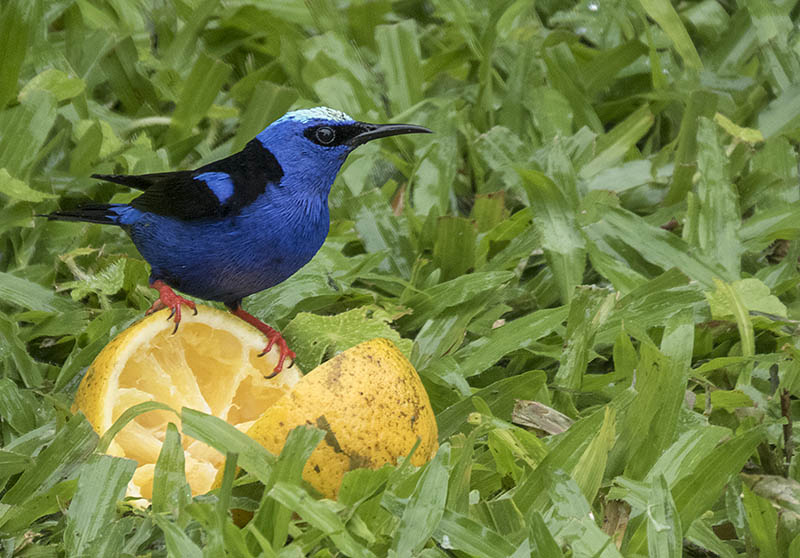 Orde:		Passeriformes = zangvogelsFamilie:	ThraupidaeGeslacht:	CyanerpesSoort:		Cyanerpes cyaneusSoorten/ondersoorten:Er zijn 11 ondersoorten.Land van herkomst: Belize; Bolivia, Plurinational States of; Brazil; Colombia; Costa Rica; Cuba; Ecuador; El Salvador; French Guiana; Guatemala; Guyana; Honduras;			Foto:www.crondor.netMexico; Nicaragua; Panama; Peru; Suriname; Trinidad and Tobago; Venezuela,Bolivarian Republic ofOorspronkelijk biotoop:Rand van het oerwoud, open landschappen met verspreide boomgroei en bananenplantages.Beschrijving vogel:De Roodpoot honingzuiger heeft als synoniemen: Roodpootsuikervogel, Blauwe suikervogel. Geelvleugel suikervogel.De Roodpoot honingzuiger  is een vogel van ca.13 cm.Tussen man en pop zijn duidelijke kleurverschillen aanwezig.De man:In broedconditie heeft de man de volgende kleuruiting:De zwarte snavel is lang, spits en iets gebogen. De oogteugel is zwart en loopt om het oog. De oogring en de iris zijn zwart. Het voorhoofd is helder  blauw. De kopbevedering bestaat uit min of meer opstaande witte veertjes met een lichtblauwe omzoming. De zijkanten van de kop zijn lichtblauw. Deze kleur loopt door tot  de nek via en scherp afgetekende scheidingslijn. De nek en rug zijn zwart. De stuit is zwart. De staart dekveren zijn licht blauw.De keel, hals, borst, buik en onderlichaam zijn blauw. In de flanken is een zwakke en donkere tekening zichtbaar. De onderstaart dekveren zijn zwart.De vleugel dekveren zijn zwart met een lichtblauwe omzoming waardoor er van schouder tot schouder een lichtblauwe band over het vleugeldek loopt. De vleugel en staartpennen zijn zwart.De poten zijn rood met zwarte nagels.De pop:De lange spitse snavel is zwart. De iris en pupil zijn zwart. De bovenkant van de kop en nel zijn geelgroen. De zijkant van de kop is grijsgeel.De rug, stuit en bovenstaart dekveren zijn geelgroen.De hals, borst , buik en onderlichaam zijn grijsgeel. De flanken zijn grijsachtig, wat minder geel.De onderstaart dekveren zijn mat lichtgeel.De vleugeldekveren zijn geelgroen. De slagpennen zijn zwart met een geelgroene buitenvlag. De staartpennen zijn zwart, de onderzijde van de staart is meer donkergrijs.De pootkleur is rood met zwarte nagels.Status in relatie tot relevante wetgevingHet houden van deze vogelsoort is toegelaten:a) onder wet- en regelgeving omtrent gevaar voor de volksgezondheid (besmetting en zoönosen)    onder referentie: Wet dieren, artikel 2.1, derde lid; artikel 5.3, derde lid en artikel 8.4 eerste lid;b) onder gestelde regelen Gevaarlijke dieren:      onder referentie: Advies RDA 2005/04: Houden van  potentieel gevaarlijke diersoorten als     gezelschapsdier, blz. 43;c)  onder de in de Wet natuurbescherming gestelde regelen (o.a. m.b.t. invasieve soorten                                   onder referentie: § 3.8, art. 3.38 en de EU verordening 1143/2014);d)  onder de CITES reglementen, EU Richtlijnen m.b.t. soortbescherming, onder referentie:      Verordening (EU) Nr. 2017/160 van 20 januari 2017.Status IUCN Red List:De beschreven vogelsoort heeft de status Least Concern ver 3.1, 2012, = niet bedreigd.Doelstelling houderijrichtlijn.Het hobbymatig en duurzaam houden van en of fokken met een vogelsoort dat wordt gerekend tot de volière- en kooivogels, vindt plaats op basis van het schriftelijk vastgelegd beleid van de Nederlandse Bond van Vogelliefhebbers en met in achtneming van de bepalingen zoals die zijn opgenomen in de CODEX welke voor het houden van en fokken met volière- en kooivogels is opgesteld.De basis van deze houderijrichtlijn voor de Roodpoot honingzuigeris het scheppen van zodanige voorwaarden dat het welzijn en de gezondheid van deze vogelsoort gewaarborgd is. Deze borging richt zich op het kunnen uitoefenen van het natuurlijk gedrag, het in stand houden van een goede gezondheid, het bieden van een goede huisvesting en een goede voeding.Natuurlijk en normaal gedrag in relatie tot het houden in de avicultuur.De aantoonbaar in Nederland gehouden en gefokte volière- en kooivogels kunnen op basis van de daarvoor geldende (niet eensluidende) definities worden gerekend tot de groep gedomesticeerde dieren. Ze leven niet meer in hun natuurlijke omgeving, maar in een houderij omgeving en zijn afhankelijk van de omgevingscondities die de houder hen aanbiedt.Toch behouden gedomesticeerde vogelsoorten een aantal van hun natuurlijke gedragingen.Vormen van natuurlijk gedrag beschouwen we de voortbeweging, voedselopname en foerageer gedrag, de voortplanting, territoriaal gedrag, de onderlinge socialisatie, verzorging en hygiëne.De houder en fokker van volière- en kooivogels zal een meer dan minimaal kennisniveau moeten hebben van de normale gedragingen van de vogels. De manier waarop met deze kennis wordt omgegaan in de relatie tussen houder en vogel heeft veel invloed op de emoties en stressfactoren die de vogel ervaart. Een goede positieve relatie tussen houder en vogel heeft tot resultaat dat de vogel minder angst voor mensen ontwikkelt. Dit verlaagt niet alleen de invloed van veel stressfactoren, maar maakt het omgaan met vogels gemakkelijker.GezondheidBij het in acht nemen van goede hygiënische maatregelen en het aanbieden van een uitgebalanceerd voer en voedingssupplementen zal een Roodpoot honingzuiger lang in een goede gezondheid verkeren.Door insleep van buiten af of door het overbrengen door stekende insecten kunnen de vogels in aanraking komen met alle ziekten die bij zangvogels bekend zijn.Veel voorkomen ziekten bij zangvogels kunnen ingedeeld worden in onderstaande groepen:Virale aandoeningenBacteriële en mycotische aandoeningenParasitaire aandoeningenMetabole en erfelijke aandoeningenTraumatische aandoeningen	HuisvestingAlgemeen.De algemene richtlijnen met betrekking tot de huisvesting van volière- en kooivogels is opgenomen in het “Handboek Vogelverzorging” zoals deze onder auspiciën van de NBvV in 2016 is uitgegeven.Specifieke huisvestingseisen voor de Roodpoot honingzuiger.Roodpoot honingzuigers kunnen ondergebracht worden in beplante buitenvolières, ook binnen in vluchten met een afmeting van 150x100x150 cm. Bij voorkeur wordt één koppel in de volière gehouden .  Vogels zijn gevoelig voor mist/vocht. In de herfst met nachten met kans op nevel, mist, koude en regen worden de vogels binnen gehouden.Worden vogels binnen gehouden in een  vlucht dat moeten voorzieningen worden getroffen voor een goede beluchting waardoor de kwaliteit van de lucht zo optimaal mogelijk is.De luchtvochtigheid is bij voorkeur gelijk aan de buitenlucht en zal gemiddeld zo’n 60 – 70% bedragen.Het aantal lichturen binnen heeft een goede uitwerking op de ontwikkeling van de vogels.Zeker tijdens het broedseizoen zijn de vogels 12 tot 15 lichturen nodig. Dit aantal uren moet voor het broedseizoen al worden opgebouwd om de vogels in een optimale broedconditie te krijgen.Buiten het broedseizoen volstaat zeker bij het houden in een volière het natuurlijke dagritme aan lichturen. In de binnenkooi of binnenvolière moet het aantal lichturen ook in de winter minimaal 12 zijn.De temperatuur in een binnenvlucht moet bij voorkeur 20 tot 25º C. zijn.In de wintermaanden voldoet 10 tot 15 graden in het nachthok.Roodpoot honingzuigers hebben daglicht nodig. Alleen dan krijgen ze voldoende tijd voor voedselopname en de opbouw van een algemene conditie.Uitgangspunt is dat de vogels tenminste 15 uren daglicht krijgen. Tijdens de rustperiode is een minimum van 11 uur voldoende.Licht is belangrijk, daarom moeten binnenverblijven voorzien worden van kunstmatige verlichting door middel van verlichtingsarmaturen. De voorkeur gaat uit naar het gebruik van lichtbronnen die ook een hoeveelheid UV straling uitzenden. Een normale TL buis voldoet hieraan.Sociaal en soortspecifiek gedrag.De basis principes ten aanzien van een passend respons op sociale interacties en het tonen van soortspecifiek gedrag en het vermijden van stressfactoren is beschreven in het “Handboek Vogelverzorging” zoals deze is uitgegeven door de NBvV.Voor de Roodpoot honingzuiger  is aanvullend onderstaand van toepassing:Roodpoot honingzuigers  zijn sociale vogeltjes die in een ruime volière goed samengehouden kunnen worden met andere tropische vogels. In het broedseizoen willen de mannen nog wel eens hun territorium verdedigen. Dit kan worden onderdrukt door te stoppen met het voeren van meelwormen.Daarnaast zijn het prachtige vogels om mee te fokken en die ook heel aanhankelijk worden t.a.v. de verzorger.Het fokken met de Roodpoot honingzuiger.Roodpoot honingzuigers zijn in het tweede jaar broedrijp.Het broedseizoen kan het gehele jaar beslaan, het heeft geen vast begin.Ze maken zelf een nestje in een tropen nestkast, gesloten nestkast of in een beplante volière tussen de beplanting. Per broedseizoen worden niet meer dan twee broedrondes mogelijk gemaakt. Afhankelijk van de omstandigheden kan een derde  broedronde ingelast worden.In iedere broedronde worden 2 tot 4  eitjes gelegd.De pop broedt na het leggen van het tweede eitje zelf de eieren uit. Ze wordt tijdens het broeden op het nest gevoerd door de man.De broedtijd bedraagt zo’n 20 - 22 dagen.Het gemiddelde uitkomstpercentage is ca. 80%.De ouders brengen zelf hun jongen groot.In de periode tot aan de jeugdrui is er geen opvallend sterftecijfer.De jongen komen goed door de jeugdrui.Inventarisatie fokverslagen.Maandblad Onze Vogels. uitg. NBvV, febr. 1974, blz. 68Maandblad Onze Vogels. uitg. NBvV, jan. 1978, blz. 32 e.v.Maandblad Onze Vogels. uitg. NBvV,dec. 1981, blz. 513 e.v.Maandblad Onze Vogels. uitg. NBvV, febr, 1991, blz. 81Maandblad Onze Vogels. uitg. NBvV, 2000, blz. 144 e.v.Vogelexpresse 2009, no.6, blz. 233 e.v.Vogelexpresse 2019, no. 5, blz. 39 e.v.	Domesticatie.Het domesticatietraject heeft zich zodanig ontwikkeld dat er sinds 1982 succesvol met de nominaatvorm van deze vogelsoort wordt gefokt. Voeding, drinken en badwater.Roodpoot honingzuigers  hebben een gespecialiseerde spijsvertering. Het voedsel kan direct in de darmen terecht komen waarbij de maag gepasseerd wordt.Het hoofdbestanddeel van de voeding is nectar. De tong is aan de punt in vier delen gesplitst, elk met een rand van franje. Met deze vorm van de tong kan gemakkelijk nectar opgenomen worden.Daarnaast is het een vruchten en insecteneter, de vogel eet geen zaden.Als basisvoer volstaat een prima universeelvoer, Nutribird UniKomplet en insectenpaté met een weinig witte meelwormen, wasmotlarven, buffalo’s, vliegen. spinnen, sprinkhanen en eivoer. Dit moet dagelijks vers verstrekt worden. Daarnaast kunnen ook bessen en ander rijp fruit zoals appel, peer, mango, duiven, perzik en kiwi worden aangeboden.Tijdens de opfok van de jongen moet het menu uit ruim voldoende porties levend voer bestaan. Nu ook weer zo weinig mogelijk meelwormen. Deze stimuleren de broeddrift van de vogels en daardoor worden vaak de nesten met jongen verlaten en beginnen ze weer aan een nieuw legsel.Bij de opfok van de jongen kunnen ook de nimfen van de meelworm gebruikt worden, de vogels zijn daar dol op.Grit, kalk en maagkiezel zijn standaard nodig voor de bevordering van de spijsvertering en de opbouw van calcium. Door de meelwormen te bestuiven met insectenvoer worden de benodigde voedingssupplementen toegediend.Dagelijks dient schoon drinkwater in drinkfonteintjes of drinkflesjes te worden aangeboden waarbij deze fonteintjes of flesjes ook dagelijks schoongemaakt worden.Dagelijks hebben vogels schoon badwater nodig voor het onderhoud van de bevedering.Badwater moet slechts een beperkte tijd per dag worden verstrekt om vervuiling tegen te gaan. In volières en vluchten moet een voorziening worden getroffen dat vervuiling van de bodembedekking tegen gaat. En laag kranten kan hiervoor wel gebruikt worden.In kooien kan badwater verstrekt worden door middel van kunststof badjes die tijdelijk voor de kooi worden gehangen. In volières kan badwater worden vertrekt in open schalen of ze kunnen worden bespoten met een plantenspuit.Overigen.Deelname aan een tijdelijke tentoonstelling.Roodpoot honingzuigers  die gaan deelnemen aan een tijdelijke tentoonstelling moeten vroegtijdig gewend raken aan de tentoonstellingskooi. Deze gewenning kost tijd maar voorkomt stress bij de vogel tijdens de keuring en tentoonstelling.Ze kunnen gedurende drie jaar ingezonden worden als Eigen Kweek en worden ondergebracht in een kleine kistkooi.Identificatie en registratie. Het beleid van de NBvV is er op gericht dat iedere vogel die bij haar leden in kooien, vluchten of volières worden gehouden tijdig voorzien wordt van een naadloos gesloten pootring. Deze ringen worden door de bond in eigen beheer vervaardigd.  In de ring zijn gegevens gegraveerd die verwijzen naar het geboortejaar, het kweeknummer van de eerste eigenaar, de aanduiding van de bond en een volgnummer.De geadviseerde ringmaat voor de Roodpoot honingzuiger is 2,5 mm.De registratie van de geringde vogels kan plaats vinden door middel van een fokregister dat o.a. digitaal verkrijgbaar is. Deze registratie is voor de Roodpoot honingzuiger niet verplicht.Aanschaf.De aanschaf van Roodpoot honingzuigers als kooi- of volièrevogel kan bij voorkeur plaats vinden bij een fokker die vanuit zijn vogelverblijf, vogelmarkt of vogelbeurs zijn eigen gefokte vogels te koop aanbiedt.Op die wijze kan de koper geïnformeerd worden over de achtergronden van de aan te schaffen vogels. Na aankoop van een vogel bij een fokker, op een vogelmarkt of op een vogelbeurs moet deze tenminste gedurende een periode van vier weken in quarantaine worden gehouden. Nauwkeurige observatie is nodig om vast te stellen of de vogel geen ziekteverschijnselen laat zien en of in de bevedering geen ongewenste mijten bij zich draagt.Risico Inventarisatie en Evaluatie RIE.Bij de Roodpoot honingzuiger is geen natuurlijk gedrag of een gedragstoornis bekend dat aanleiding zal geven tot ongewenst fysiek gevaar voor de mens. Voorwaarde daarbij is wel dat de vogel op de juiste manier wordt behandeld o.a. door de wijze waarop deze door de houder b.v. wordt vastgehouden en onnodige stressfactoren worden versterkt door het op de onjuiste manier vangen van de vogel.Mate van invasiviteit (overlevingskans bij ontsnapping) en schade.In geval van ontsnapping is het twijfelachtig of Roodpoot honingzuigers  enige kans van overleving hebben.De aanwezigheid van predatoren zal de ontwikkeling tot een invasieve soort tegen gaan.Deze vogelsoort zal zich niet explosief in de natuur ontwikkelen noch schadelijk zijn voor de Nederlandse natuur en het Nederlands ecosysteem. Bij ontsnapping uit de volière of vogelkooi zal deze vogelsoort geen gezondheidsproblemen bij mensen of economische schade veroorzaken.Het opstellen van deze houderijrichtlijn.Onder redactie van de Commissie Dierenwelzijn en Wetgeving van de Nederlandse Bond van Vogelliefhebbers is deze houderijrichtlijn opgesteld.Daarbij werd de praktijkervaring ingebracht door G.v.d. Beemt, fokker van Roodpoot honingzuigers.Literatuur. Handboek Vogelverzorging, onder auspiciën van de NBvV uitgegeven door Welzo Media Productions bv, eerste druk 2016, ISBN 978 90 5821 2955Brochure Algemene Informatie m.b.t. de geldende regels die van toepassing zijn op het ringen van volière- en kooivogels, uitgegeven door de NBvV.CODEX voor het hobbymatig houden van en fokken met volière- en kooivogels door leden van de NBvV.60 jaar Diergeneeskundig Memorandum, Bijzondere Gezelschapsdieren 2013.Josep de Hoy, Andrew Elkott, Jordi Sargatal & David A. Christie,Handbook of the Birds of the World., uitg.: Lynx Edicions, Spanje, 1997, deel 16, ISBN 978 8496553781Links.BirdLife International 2012. Cyanerpes cyaneus. The IUCN Red List of Threatened Species. Version 2014.3. <www.iucnredlist.org>.www.ibc.lynxeds.comwww.vogelindex.nlwww.crondor.netSpecifieke houderijrichtlijn  Geelpoot honingzuiger2016, versie 1.1NBvV code  F2. 17.005.002Taxonomische indeling			Klasse:	Aves = vogels		Orde:		Passeriformes = zangvogelsFamilie:	ThraupidaeGeslacht:	CyanerpesSoort:		Cyanerpes lucidus lucidusSoorten/ondersoorten:Er is 1 ondersoort:Cyanerpes l. isthimicusLand van herkomst: Belize; Colombia; Costa Rica; Guatemala; Honduras; Mexico; Nicaragua; Panama.Oorspronkelijk biotoop:Rand van het oerwoud, open landschappen met verspreide boomgroei en bananenplantages.Beschrijving vogel:De Geelpoot honingzuiger heeft als synoniemen: Geelpootsuikervogel. De Geelpoot honingzuiger  is een vogel van ca.10 - 11 cm.Tussen man en pop zijn duidelijke kleurverschillen aanwezig.De man:De zwarte snavel is lang, spits en iets gebogen. De oogteugel is zwart en loopt om het oog. De oogring en de iris zijn zwart. Vanaf de snavelbasis loopt ee zwarte oogteugel tot tegen het oog. Achter het oog wordt een klein zwart driehoekje gevormd. De kleur van de kop is donkerblauw en gaat via de nek over in een blauwe rug en stuit.De keelvlek is onder de snavel smal en zwart en loopt naar de borst toe wat breder uit. De borst, flanken, buik en onderlichaam zijn donkerblauw. De kleine vleugeldekveren zijn donkerblauw. De grote vleugeldekveren en de vleugelpennen zijn zwart. De staartpennen zijn kort en zwart. De poten en tenen zijn geel met zwarte nagels.De pop:De lange spitse snavel is zwart. De iris en pupil zijn zwart. Het voorhoofd is grijs zwart. De baardtekening is blauw. De kopkleur van de pop is lichtblauw. De wang- en oorstreek is grijs. De rug is geelgroen en loopt door tot op de stuit. De keelvlek is geelachtig. De borst en buik zijn lichtblauw met een donkere blauwe lengte bestreping. Het onderlichaam is crème wit.De kleine vleugeldekveren zijn geelgroen. De vleugelpennen zijn zwart. De staartpennen zijn kort en geelgroen. De poten en tenen zijn geel met zwarte nagels.Status in relatie tot relevante wetgevingHet houden van deze vogelsoort is toegelaten:a) onder wet- en regelgeving omtrent gevaar voor de volksgezondheid (besmetting en     zoönosen) onder referentie: Wet dieren, artikel 2.1, derde lid; artikel 5.3, derde lid en     artikel 8.4 eerste lid;b) onder gestelde regelen Gevaarlijke dieren:      onder referentie: Advies RDA 2005/04: Houden van  potentieel gevaarlijke diersoorten als     gezelschapsdier, blz. 43;c)  onder de in de Wet natuurbescherming gestelde regelen (o.a. m.b.t. invasieve soorten                                   onder referentie: § 3.8, art. 3.38 en de EU verordening 1143/2014);d)  onder de CITES reglementen, EU Richtlijnen m.b.t. soortbescherming, onder referentie:      Verordening (EU) Nr. 2017/160 van 20 januari 2017Status IUCN Red List:De beschreven vogelsoort heeft de status Least Concern ver 3.1, 2012, = niet bedreigd.Doelstelling houderijrichtlijn.Het hobbymatig en duurzaam houden van en of fokken met een vogelsoort dat wordt gerekend tot de volière- en kooivogels, vindt plaats op basis van het schriftelijk vastgelegd beleid van de Nederlandse Bond van Vogelliefhebbers en met in achtneming van de bepalingen zoals die zijn opgenomen in de CODEX welke voor het houden van en fokken met volière- en kooivogels is opgesteld.De basis van deze houderijrichtlijn voor de Geelpoot honingzuigeris het scheppen van zodanige voorwaarden dat het welzijn en de gezondheid van deze vogelsoort gewaarborgd is. Deze borging richt zich op het kunnen uitoefenen van het natuurlijk gedrag, het in stand houden van een goede gezondheid, het bieden van een goede huisvesting en een goede voeding.Natuurlijk en normaal gedrag in relatie tot het houden in de avicultuur.De aantoonbaar in Nederland gehouden en gefokte volière- en kooivogels kunnen op basis van de daarvoor geldende (niet eensluidende) definities worden gerekend tot de groep gedomesticeerde dieren. Ze leven niet meer in hun natuurlijke omgeving, maar in een houderij omgeving en zijn afhankelijk van de omgevingscondities die de houder hen aanbiedt.Toch behouden gedomesticeerde vogelsoorten een aantal van hun natuurlijke gedragingen.Vormen van natuurlijk gedrag beschouwen we de voortbeweging, voedselopname en foerageer gedrag, de voortplanting, territoriaal gedrag, de onderlinge socialisatie, verzorging en hygiëne.De houder en fokker van volière- en kooivogels zal een meer dan minimaal kennisniveau moeten hebben van de natuurlijke  gedragingen van de vogels. De manier waarop met deze kennis wordt omgegaan in de relatie tussen houder en vogel heeft veel invloed op de emoties en stressfactoren die de vogel ervaart. Een goede positieve relatie tussen houder en vogel heeft tot resultaat dat de vogel minder angst voor mensen ontwikkelt. Dit verlaagt niet alleen de invloed van veel stressfactoren, maar maakt het omgaan met vogels gemakkelijker.GezondheidBij het in acht nemen van goede hygiënische maatregelen en het aanbieden van een uitgebalanceerd voer en voedingssupplementen zal een Geelpoot honingzuiger lang in een goede gezondheid verkeren.Door insleep van buiten af of door het overbrengen door stekende insecten kunnen de vogels in aanraking komen met alle ziekten die bij zangvogels bekend zijn.Veel voorkomen ziekten bij zangvogels kunnen ingedeeld worden in onderstaande groepen:Virale aandoeningenBacteriële en mycotische aandoeningenParasitaire aandoeningenMetabole en erfelijke aandoeningenTraumatische aandoeningen	HuisvestingAlgemeen.De algemene richtlijnen met betrekking tot de huisvesting van volière- en kooivogels is opgenomen in het “Handboek Vogelverzorging” zoals deze onder auspiciën van de NBvV in 2016 is uitgegeven.Specifieke huisvestingseisen voor de Geelpoot honingzuiger.Geelpoot honingzuigers kunnen ondergebracht worden in beplante buitenvolières, ook binnen in vluchten met een afmeting van 150x100x150 cm. Bij voorkeur wordt één koppel in de volière gehouden .  Vogels zijn gevoelig voor mist/vocht. In de herfst met nachten met kans op nevel, mist, koude en regen worden de vogels binnen gehouden.Worden vogels binnen gehouden in een  vlucht dat moeten voorzieningen worden getroffen voor een goede beluchting waardoor de kwaliteit van de lucht zo optimaal mogelijk is.De luchtvochtigheid is bij voorkeur gelijk aan de buitenlucht en zal gemiddeld zo’n 60 – 70% bedragen.Het aantal lichturen binnen heeft een goede uitwerking op de ontwikkeling van de vogels.Zeker tijdens het broedseizoen zijn de vogels 12 tot 15 lichturen nodig. Dit aantal uren moet voor het broedseizoen al worden opgebouwd om de vogels in een optimale broedconditie te krijgen.Buiten het broedseizoen volstaat zeker bij het houden in een volière het natuurlijke dagritme aan lichturen. In de binnenkooi of binnenvolière moet het aantal lichturen ook in de winter minimaal 12 zijn.De temperatuur in een binnenvlucht moet bij voorkeur 20 tot 25º C. zijn.Geelpoot honingzuigers hebben daglicht nodig. Alleen dan krijgen ze voldoende tijd voor voedselopname en de opbouw van een algemene conditie.Uitgangspunt is dat de vogels tenminste 15 uren daglicht krijgen. Tijdens de rustperiode is een minimum van 11 uur voldoende.Licht is belangrijk, daarom moeten binnenverblijven voorzien worden van kunstmatige verlichting door middel van verlichtingsarmaturen. De voorkeur gaat uit naar het gebruik van lichtbronnen die ook een hoeveelheid UV straling uitzenden. Een normale TL buis voldoet hieraan.Sociaal en soortspecifiek gedrag.De basis principes ten aanzien van een passend respons op sociale interacties en het tonen van soortspecifiek gedrag en het vermijden van stressfactoren is beschreven in het “Handboek Vogelverzorging” zoals deze is uitgegeven door de NBvV.Voor de Geelpoot honingzuiger  is aanvullend onderstaand van toepassing:Roodpoot honingzuigers  zijn sociale vogeltjes die in een ruime volière goed samengehouden kunnen worden met andere tropische vogels. In het broedseizoen willen de mannen nog wel eens hun territorium verdedigen. Dit kan worden onderdrukt door te stoppen met het voeren van meelwormen.Daarnaast zijn het prachtige vogels om mee te fokken en die ook heel aanhankelijk worden t.a.v. de verzorger.Het fokken met de Geelpoot honingzuiger.Geelpoot honingzuigers zijn in het tweede jaar broedrijp.Het broedseizoen kan het gehele jaar beslaan, het heeft geen vast begin.Ze maken zelf een nestje in een tropen nestkast, gesloten nestkast of in een beplante volière tussen de beplanting. Per broedseizoen worden niet meer dan twee broedrondes mogelijk gemaakt. Afhankelijk van de omstandigheden kan een derde  broedronde ingelast worden.In iedere broedronde worden 2 tot 4  eitjes gelegd.De pop broedt na het leggen van het tweede eitje zelf de eieren uit. Ze wordt tijdens het broeden op het nest gevoerd door de man.De broedtijd bedraagt zo’n 20 - 22 dagen.Het gemiddelde uitkomstpercentage is ca. 80%.De ouders brengen zelf hun jongen groot.In de periode tot aan de jeugdrui is er geen opvallend sterftecijfer.De jongen komen goed door de jeugdrui.Inventarisatie fokverslagen.Vogelexpresse 2012, no.6, blz. 227 e.v.Domesticatie.Het domesticatietraject heeft zich zodanig ontwikkeld dat er sinds 1982 succesvol met de nominaatvorm van deze vogelsoort wordt gefokt. Voeding, drinken en badwater.Geelpoot honingzuigers  hebben een gespecialiseerde spijsvertering. Het voedsel kan direct in de darmen terecht komen waarbij de maag gepasseerd wordt.Het hoofdbestanddeel van de voeding is nectar. De tong is aan de punt in vier delen gesplitst, elk met een rand van franje. Met deze vorm van de tong kan gemakkelijk nectar opgenomen worden.Daarnaast is het een vruchten en insecteneter, de vogel eet geen zaden.Als basisvoer volstaat een prima universeelvoer en insectenpaté met een weinig witte meelwormen, wasmotlarven, buffalo’s, vliegen. spinnen, sprinkhanen en eivoer. Dit moet dagelijks vers verstrekt worden. Daarnaast kunnen ook bessen en ander rijp fruit zoals appel, peer en kiwi worden aangeboden.Tijdens de opfok van de jongen moet het menu uit ruim voldoende porties levend voer bestaan. Nu ook weer zo weinig mogelijk meelwormen. Deze stimuleren de broeddrift van de vogels en daardoor worden vaak de nesten met jongen verlaten en beginnen ze weer aan een nieuw legsel.Bij de opfok van de jongen kunnen ook de nimfen van de meelworm gebruikt worden, de vogels zijn daar dol op.Grit, kalk en maagkiezel zijn standaard nodig voor de bevordering van de spijsvertering en de opbouw van calcium. Door de meelwormen te bestuiven met insectenvoer worden de benodigde voedingssupplementen toegediend.Dagelijks dient schoon drinkwater in drinkfonteintjes of drinkflesjes te worden aangeboden waarbij deze fonteintjes of flesjes ook dagelijks schoongemaakt worden.Dagelijks hebben vogels schoon badwater nodig voor het onderhoud van de bevedering.Badwater moet slechts een beperkte tijd per dag worden verstrekt om vervuiling tegen te gaan. In volières en vluchten moet een voorziening worden getroffen dat vervuiling van de bodembedekking tegen gaat. En laag kranten kan hiervoor wel gebruikt worden.In kooien kan badwater verstrekt worden door middel van kunststof badjes die tijdelijk voor de kooi worden gehangen. In volières kan badwater worden vertrekt in open schalen of ze kunnen worden bespoten met een plantenspuit.Overigen.Deelname aan een tijdelijke tentoonstelling.Geelpoot honingzuigers  die gaan deelnemen aan een tijdelijke tentoonstelling moeten vroegtijdig gewend raken aan de tentoonstellingskooi. Deze gewenning kost tijd maar voorkomt stress bij de vogel tijdens de keuring en tentoonstelling.Ze kunnen gedurende drie jaar ingezonden worden als Eigen Kweek en worden ondergebracht in een kleine kistkooi.Identificatie en registratie. Het beleid van de NBvV is er op gericht dat iedere vogel die bij haar leden in kooien, vluchten of volières worden gehouden tijdig voorzien wordt van een naadloos gesloten pootring. Deze ringen worden door de bond in eigen beheer vervaardigd.  In de ring zijn gegevens gegraveerd die verwijzen naar het geboortejaar, het kweeknummer van de eerste eigenaar, de aanduiding van de bond en een volgnummer.De geadviseerde ringmaat voor de Geelpoot honingzuiger is 2,5 mm.De registratie van de geringde vogels kan plaats vinden door middel van een fokregister dat o.a. digitaal verkrijgbaar is. Deze registratie is voor de Geelpoot honingzuiger niet verplicht.Aanschaf.De aanschaf van Geelpoot honingzuigers als kooi- of volièrevogel kan bij voorkeur plaats vinden bij een fokker die vanuit zijn vogelverblijf, vogelmarkt of vogelbeurs zijn eigen gefokte vogels te koop aanbiedt.Op die wijze kan de koper geïnformeerd worden over de achtergronden van de aan te schaffen vogels. Na aankoop van een vogel bij een fokker, op een vogelmarkt of op een vogelbeurs moet deze tenminste gedurende een periode van vier weken in quarantaine worden gehouden. Nauwkeurige observatie is nodig om vast te stellen of de vogel geen ziekteverschijnselen laat zien en of in de bevedering geen ongewenste mijten bij zich draagt.Risico Inventarisatie en Evaluatie RIE.Bij de Geelpoot honingzuiger is geen natuurlijk gedrag of een gedragstoornis bekend dat aanleiding zal geven tot ongewenst fysiek gevaar voor de mens. Voorwaarde daarbij is wel dat de vogel op de juiste manier wordt behandeld o.a. door de wijze waarop deze door de houder b.v. wordt vastgehouden en geen onnodige stressfactoren worden versterkt door het op de onjuiste manier vangen van de vogel.Mate van invasiviteit (overlevingskans bij ontsnapping) en schade.In geval van ontsnapping is het twijfelachtig of Geelpoot honingzuigers  enige kans van overleving hebben.De aanwezigheid van predatoren zal de ontwikkeling tot een invasieve soort tegen gaan.Deze vogelsoort zal zich niet explosief in de natuur ontwikkelen noch schadelijk zijn voor de Nederlandse natuur en het Nederlands ecosysteem. Bij ontsnapping uit de volière of vogelkooi zal deze vogelsoort geen gezondheidsproblemen bij mensen of economische schade veroorzaken.Het opstellen van deze houderijrichtlijn.Onder redactie van de Commissie Dierenwelzijn en Wetgeving van de Nederlandse Bond van Vogelliefhebbers is deze houderijrichtlijn opgesteld.Daarbij werd de praktijkervaring ingebracht door Arjen de Boer, fokker van Geelpoot honingzuigers.   Literatuur. Handboek Vogelverzorging, onder auspiciën van de NBvV uitgegeven door Welzo Media Productions bv, eerste druk 2016, ISBN 978 90 5821 2955Brochure Algemene Informatie m.b.t. de geldende regels die van toepassing zijn op het ringen van volière- en kooivogels, uitgegeven door de NBvV.CODEX voor het hobbymatig houden van en fokken met volière- en kooivogels door leden van de NBvV.60 jaar Diergeneeskundig Memorandum, Bijzondere Gezelschapsdieren 2013.Josep de Hoy, Andrew Elkott, Jordi Sargatal & David A. Christie,Handbook of the Birds of the World.,uitg.: Lynx Edicions, Spanje, 2011, deel 16,ISBN 9788496553781Links.BirdLife International. 2012. Cyanerpes lucidus . De IUCN Rode Lijst van Bedreigde Soorten 2012: e.T22723006A40008880. <www.iucnredlist.org>.www.ibc.lynxeds.comwww.vogelindex.nlwww.crondor.netSpecifieke houderijrichtlijn  Blauwe pitpit2016, versie 1.1NBvV code F2  17.005.010Taxonomische indeling		Klasse:	Aves = vogels			Orde:		Passeriformes	Familie:	Thraupidae = tangarenGeslacht:	DacnisSoort:		Dacnis cayana cayanaSoorten/ondersoorten:Er zijn zeven ondersoortenLand van herkomst: Argentina; Bolivia, Plurinational States of; Brazil; Colombia; Costa Rica; Ecuador; French Guiana; Guyana; Honduras; Nicaragua; Panama; Paraguay; Peru; Suriname; Trinidad and Tobago; Venezuela, Bolivarian Republic ofOorspronkelijk biotoop:Dichte regenwoudenBeschrijving vogel:De Blauwe pitpit is een vogel van 13 cm.Er is verschil tussen de man en pop. De man:De algemene lichaamskleur is turquoise blauw.De snavel is spits en zwart. De iris is zwart met een smalle zwarte oogring.Vanaf de snavelinplant loopt aan weerszijden van de kop een zwarte oogteugel, om het oog en in en punt uitlopend naar de nek. Het voorhoofd is turquoise blauw en loopt over de nek door tot in de rug en stuit. De wang- en oorstreek is turquoise blauw en loopt over in de kleur van de borst.De keelvlek is zwart tot aan de bovenzijde van de borst. De borst, flanken, buik en onderlichaam zijn turquoise blauw.De kleine vleugeldekveren zijn zwart. De grote vleugeldekveren zijn blauw. De vleugelpennen zijn zwart met een blauwe omzoming. De staartpennen zijn blauwzwart. De pootkleur is vleeskleurig met donkere nagels.De pop:De algemene lichaamskleur is groen.De snavel is spits en zwart. De iris is zwart met een zwarte oogring. Vanaf de snavelinplant loopt aan weerszijden van de kop een zwarte oogteugel tot om het oog en verloopt in een lichtere zwarte kleur in een punt naar de achterzijde van de kop. Het voorhoofd is turquoise blauw maar gaat achter op de kop over in groen/blauw. De wangstreek is turquoise blauw, de oorstreek laat een overgang zien van blauw naar groen. De nek, rug en stuit zijn groen.De keel is lichtzwart en gaat aan de bovenzijde van de borst over in een overwegend groene kleur met enkele nog blauwe veertjes. De flanken zijn groen. De onderborst, buik en onderlichaam zijn groenDe kleine vleugeldekveren zijn zwart met groen doorweven. De grote vleugeldekveren zijn zwart met op de vleugelboog nog blauwe veertjes. De vleugelpennen zijn zwart met een groene omzoming.De staartpennen zijn lichtzwart. De pootkleur is donker met zwarte nagels.Status in relatie tot relevante wetgevingHet houden van deze vogelsoort is toegelaten:onder wet- en regelgeving omtrent gevaar voor de volksgezondheid (besmetting en zoönosen) onder referentie: Wet dieren, artikel 2.1, derde lid; artikel 5.3, derde lid en artikel 8.4 eerste lid;onder gestelde regelen Gevaarlijke dieren: onder referentie: Advies RDA 2005/04: Houden van potentieel gevaarlijke diersoorten als gezelschapsdier, blz. 43;c)  onder de in de Wet natuurbescherming gestelde regelen (o.a. m.b.t. invasieve soorten                                   onder referentie: § 3.8, art. 3.38 en de EU verordening 1143/2014);d)  onder de CITES reglementen, EU Richtlijnen m.b.t. soortbescherming,     onder referentie: Verordening (EU) Nr. 2019/217 van 29 november 2019.Status IUCN Red List:De beschreven vogelsoort heeft de status Least Concern ver 3.1, 2012 = niet bedreigd.Doelstelling houderijrichtlijn.Het hobbymatig en duurzaam houden van en of fokken met een vogelsoort dat wordt gerekend tot de volière- en kooivogels, vindt plaats op basis van het schriftelijk vastgelegd beleid van de Nederlandse Bond van Vogelliefhebbers en met in achtneming van de bepalingen zoals die zijn opgenomen in de CODEX welke voor het houden van en fokken met volière- en kooivogels is opgesteld.De basis van deze houderijrichtlijn voor de Blauwe pitpitis het scheppen van zodanige voorwaarden dat het welzijn en de gezondheid van deze vogelsoort gewaarborgd is. Deze borging richt zich op het kunnen uitoefenen van het natuurlijk gedrag, het in stand houden van een goede gezondheid, het bieden van een goede huisvesting en een goede voeding.Natuurlijk en normaal gedrag in relatie tot het houden in de avicultuur.De aantoonbaar in Nederland gehouden en gefokte volière- en kooivogels kunnen op basis van de daarvoor geldende (niet eensluidende) definities worden gerekend tot de groep gedomesticeerde dieren. Ze leven niet meer in hun natuurlijke omgeving, maar in een houderij omgeving en zijn afhankelijk van de omgevingscondities die de houder hen aanbiedt.Toch behouden gedomesticeerde vogelsoorten een aantal van hun natuurlijke gedragingen.Vormen van natuurlijk gedrag beschouwen we de voortbeweging, voedselopname en foerageer gedrag, de voortplanting, territoriaal gedrag, de onderlinge socialisatie, verzorging en hygiëne.De houder en fokker van volière- en kooivogels zal een meer dan minimaal kennisniveau moeten hebben van de normale gedragingen van de vogels. De manier waarop met deze kennis wordt omgegaan in de relatie tussen houder en vogel heeft veel invloed op de emoties en stressfactoren die de vogel ervaart. Een goede positieve relatie tussen houder en vogel heeft tot resultaat dat de vogel minder angst voor mensen ontwikkelt. Dit verlaagt niet alleen de invloed van veel stressfactoren, maar maakt het omgaan met vogels gemakkelijker.Gezondheid.Bij het in acht nemen van goede hygiënische maatregelen en het aanbieden van een uitgebalanceerd voer en voedingssupplementen zal een Blauwe pitpit lang in een goede gezondheid verkeren.Door insleep van buiten af of door het overbrengen door stekende insecten kunnen de vogels in aanraking komen met alle ziekten die bij zangvogels bekend zijn.Veel voorkomen ziekten bij zangvogels kunnen ingedeeld worden in onderstaande groepen:Virale aandoeningenBacteriële en mycotische aandoeningenParasitaire aandoeningenMetabole en erfelijke aandoeningenTraumatische aandoeningen	Huisvesting.Algemeen.De algemene richtlijnen met betrekking tot de huisvesting van volière- en kooivogels is opgenomen in het “Handboek Vogelverzorging” zoals deze onder auspiciën van de NBvV in 2016 is uitgegeven.Specifieke huisvestingseisen voor de Blauwe pitpit.De Blauwe Pitpit’s worden bij voorkeur ondergebracht in een buitenvlucht met een verwarmde binnenvlucht. De breedte van beide vluchten kan 170 cm. zijn, de lengte zo lang mogelijk.Deze kunnen  afmetingen hebben van b.v. 300 cm diep waarvan de buitenvlucht voor de helft overdekt. In de buitenvlucht kan begroeiing aanwezig zijn.Ook kunnen de vogels per koppel ondergebracht worden in een kooi met b.v. de afmetingen 150 x 80 x 100 cm ( lxbxh)De vogels zijn niet echt winterhard, maar moeten beschutting kunnen vinden tegen tocht en regen.De temperatuur in het binnenverblijf moet 16º C zijn, niet lager dan 10º C.Sociaal en soortspecifiek gedrag.De basis principes ten aanzien van een passend respons op sociale interacties en het tonen van soortspecifiek gedrag en het vermijden van stressfactoren is beschreven in het “Handboek Vogelverzorging” zoals deze is uitgegeven door de NBvV.Voor de Blauwe pitpit  is aanvullend onderstaand van toepassing:De vogels hebben een rustig levendig karakter en kunnen rustige vogels worden die totaal niet bang zijn voor hun verzorger(s).  In een volière kunnen Blauwe pitpit’s als koppel goed samen gehouden worden met andere Tangara’s en Japanse nachtegalen. Voorwaarde is wel dat er niet meerdere broedrijpe mannen tegelijk in dezelfde vlucht of volière geplaatst worden. Dit geldt ook voor jonge vogels. Zodra jonge vogels die samen zitten volwassen zijn en er mannen bij zitten die in broedstemming komen, kunnen er problemen ontstaan. Het is dan aan te bevelen deze vogels als koppel apart te huisvesten.Het fokken met de Blauwe pitpit.De Blauwe pitpit  is in het tweede jaar, vanaf ongeveer 11 maanden broedrijp.Tangara’s die men wil koppelen moeten altijd eerst minimaal een dag, liever twee dagen in het zicht bij elkaar geplaatst worden. Daarna worden ze bij voorkeur gelijktijdig in een nieuw verblijf losgelaten. gedurende de eerste uren moeten de vogels goed geobserveerd worden.Deze vogelsoort heeft een heel lang broedseizoen van soms wel 7 maanden. Afhankelijk van wat de liefhebber wil kun je het Nederlandse seizoen aanhouden, of door bijlichten het seizoen aanpassen.Blauwe pitpit’s  maken een cupvormig nest en gebruiken in de meeste gevallen een gewoon tralienestkastje dat voor kanaries gebruikt wordt. Het nest wordt hoofdzakelijk van bruine kokos gemaakt en afgewerkt met dode bladeren van de ficus of bamboe als deze voorhanden zijn. Het zijn enorme nestbouwers die prachtig afgewerkte nesten maken. De eerste ronde bouwt de pop het nest geheel alleen in korte tijd, ongeveer twee dagen. In latere ronden helpt de man ook mee.Wel typisch is dat de man in principe niet meevoert. Maar zodra de pop weer op eieren van een volgende ronde zit neemt de man het voeren over en voert hij de jongen tot wel 6 a 7 weken bij.Meestal worden er twee eieren gelegd, een enkele keer 1.De eieren komen na 14 tot 15 dagen uit, de pop broed alleen. De jongen worden in het nest alleen door de pop gevoerd, de eerste dagen met alleen pinky’s en buffalows, als ze wat groter zijn ook eivoer. Fruit  voeren ze alleen bij uitgevlogen jongen. Na 14 tot 16 dagen vliegen de jongen uit. Ze lijken dan op de  oudervogels maar zijn veel matter van kleur. Na 6 weken zijn ze helemaal zelfstandig en na ongeveer 4 maanden hebben ze dezelfde kleur als de ouders. Echt ruien doen deze vogels niet, het gaat geleidelijk. Jongen hebben hier totaal geen last van. De meest kritieke periode is van 0 tot 21 dagen. Bij jongen ouder dan 21 dagen heb ik geen uitval. Jongen tot drie weken vallen soms uit door een bacteriële infectie. Dit is prima te verhelpen als je er op tijd bij bent. Dagelijkse nestcontrole is geen probleem. Bij jonge vogels is een onderscheid te zien tussen man en pop.Inventarisatie fokverslagen.Maandblad Onze Vogels, juni 2002, blz. 185 e.v.Domesticatie.Het domesticatietraject heeft zich zodanig ontwikkeld dat er succesvol met de nominaatvorm van deze vogelsoort wordt gefokt. Voeding, drinken en badwater.Tangaren zijn echte fruitetende vogels en krijgen geen zaadmengeling. Ze krijgen een mix van universeelvoer met eivoer waar geweekte pellets(uni complet) door heen zitten en elke dag wat pinky’s en buffalows uit de diepvries. Daarnaast krijgen ze elke dag fruit. O.a. papaya, mango en blauwe bessen uit de diepvries. In de zomer geef ik wat het seizoen heeft, appel, peer, aardbei, druif. banaan. Deze soorten worden afwisselend gegevenIn het broedseizoen worden meer insecten(diepvries) gegeven. Als er jongen zijn wordt in de eerste twee weken wat extra vitamine/ mineralen over de diepvries insecten gestrooid zodat de jongen dit voldoende binnenkrijgen.Als zachtvoer wordt universeelvoer, evt. vruchten of insectenpaté, eivoer. gegevenZachtvoer kan zelf gemaakt worden met b.v. eivoer van couscous en eieren. Dit bevat veel vocht. Dit eivoer wordt  met kant en klaar eivoer uit de winkel gemengd, waardoor er een mooi rul en compleet eivoer ontstaat dat graag gegeten wordt. Universeelvoer is kant en klaar te koop, evenals de pellets.Het totale voedingsaanbod kan naast grit, kalk, sepia en kiezel nog worden aangevuld met diverse sporenelementen.Tangara’s baden heel graag. In vluchten en grotere kooien wordt dagelijks vers badwater gegeven in schalen, in de kweekkooien in gesloten badhuisjes. Alle soorten worden graag gebruikt.Overigen.Deelname aan een tijdelijke tentoonstelling.Blauwe pitpit’s die gaan deelnemen aan een tijdelijke tentoonstelling moeten vroegtijdig gewend raken aan de tentoonstellingskooi. Deze gewenning kost tijd maar voorkomt stress bij de vogel tijdens de keuring en tentoonstelling. Ze kunnen drie jaar als Eigen Kweek worden ingezonden en worden ondergebracht is een  kleine kistkooi.Identificatie en registratie. Het beleid van de NBvV is er op gericht dat iedere vogel die bij haar leden in kooien, vluchten of volières worden gehouden tijdig voorzien wordt van een naadloos gesloten pootring. Deze ringen worden door de bond in eigen beheer vervaardigd.  In de ring zijn gegevens gegraveerd die verwijzen naar het geboortejaar, het kweeknummer van de eerste eigenaar, de aanduiding van de bond en een volgnummer.De geadviseerde ringmaat voor de Blauwe pitpit is 2,7 mm.De registratie van de geringde vogels kan plaats vinden door middel van een fokregister dat o.a. digitaal verkrijgbaar is. Deze registratie is voor de Blauwe pitpit niet verplicht.Aanschaf.De aanschaf van de Blauwe pitpit als kooi- of volièrevogel kan bij voorkeur plaats vinden bij een fokker die vanuit zijn vogelverblijf, vogelmarkt of vogelbeurs zijn eigen gefokte vogels te koop aanbiedt.Op die wijze kan de koper geïnformeerd worden over de achtergronden van de aan te schaffen vogels. Na aankoop van een vogel bij een fokker, op een vogelmarkt of op een vogelbeurs moet deze tenminste gedurende een periode van zes weken in quarantaine worden gehouden. Nauwkeurige observatie is nodig om vast te stellen of de vogel geen ziekteverschijnselen laat zien en of in de bevedering geen ongewenste mijten bij zich draagt.Risico Inventarisatie en Evaluatie RIE.Bij de Blauwe pitpit is geen natuurlijk gedrag of een gedragstoornis bekend dat aanleiding zal geven tot ongewenst fysiek gevaar voor de mens. Voorwaarde daarbij is wel dat de vogel op de juiste manier wordt behandeld o.a. door de wijze waarop deze door de houder b.v. wordt vastgehouden en geen onnodige stressfactoren worden versterkt door het op de onjuiste manier vangen van de vogel.Mate van invasiviteit (overlevingskans bij ontsnapping) en schade.In geval van ontsnapping is het twijfelachtig of de blauwe pitpit enige kans van overleving hebben.De aanwezigheid van predatoren zal de ontwikkeling tot een invasieve soort tegen gaan.Deze vogelsoort zal zich niet explosief in de natuur ontwikkelen noch schadelijk zijn voor de Nederlandse natuur en het Nederlands ecosysteem. Bij ontsnapping uit de volière of vogelkooi zal deze vogelsoort geen gezondheidsproblemen bij mensen of economische schade veroorzaken.Het opstellen van deze houderijrichtlijn.Onder redactie van de Commissie Dierenwelzijn,- ethiek &  Wetgeving van de Nederlandse Bond van Vogelliefhebbers is deze houderijrichtlijn opgesteld.Daarbij werd de praktijkervaring ingebracht door Arjen de Boer, fokker van Tangara’s Literatuur.Handboek Vogelverzorging, onder auspiciën van de NBvV uitgegeven door Welzo Media Productions bv, eerste druk 2016, ISBN 978 90 5821 2955Brochure Algemene Informatie m.b.t. de geldende regels die van toepassing zijn op het ringen van volière- en kooivogels, uitgegeven door de NBvV.CODEX voor het hobbymatig houden van en fokken met volière- en kooivogels door leden van de NBvV.60 jaar Diergeneeskundig Memorandum, Bijzondere Gezelschapsdieren 2013.Josep de Hoy, Andrew Elkott, Jordi Sargatal & David A. Christie,Handbook of the Birds of the World.,uitg.: Lynx Edicions, Spanje, 2011, deel 16,ISBN 9788496553781Links.BirdLife International. 2012. Dacnis cayana. The IUCN Red List of Threatened Species 2012: e.T22722991A40007500. www.iucnredlist.org www.ibc.lynxeds.comwww.vogelindex.nlwww.tangarenbreeders.nlSpecifieke houderijrichtlijn  Zwartmasker pitpit2016, versie 1.1NBvV code  F2. 17.005.010Taxonomische indeling			Klasse:	Aves = vogels		Orde:		Passeriformes	Familie:	Thraupidae = tangarenGeslacht:	DacnisSoort:		Dacnis lineata lineataSoorten/ondersoorten:Er is een ondersoorten:Dacnis l. albirostrisLand van herkomst: Bolivia, Plurinationale Staten; Brazilië; Colombia; Ecuador; Frans-Guyana; Guyana;Peru; Suriname; Venezuela;Boliviraanse Republiek.Oorspronkelijk biotoop:Subtropische vochtige laaglandbossen.Beschrijving vogel:De Zwartmasker pitpit is een vogel van 11 - 12 cm. De vogel heeft als synoniem: Kraaloog pitpitEr is verschil tussen de man en pop. De man:De algemene lichaamskleur is turquoise blauw en zwart.De snavel is spits en zwart. De iris is zwart met een gele oogring.Het voorhoofd id zwart en loopt rond het oog breed uit in de richting van de nek. De kruin van de kop is turquoise blauw. De rug en stuit zijn blauw. De keel, hals, bovenbuik en flanken zijn turquoise blauw. De onderborst, buik en onderlichaam zijn grijs.De rugdekmantel is zwart. De schoudertekening is turquois blauw. De vleugel- en staartpennen zijn zwart. De pootkleur is zwart met zwarte nagels.De pop:De algemene lichaamskleur is olijf bruin.De snavel is spits en zwart. De iris is zwart met een gele oogring. De kopbevedering is grijsbruin, met blauw doorweven. De baardtekening is blauwachtig. De rug en stuit zijn olijfbruin. De keel, borst, flanken en buik hebben een grijsachtige bevedering. het onderlichaam is grijs met geel doorweven.De vleugeldekveren zijn olijfbruin, iets licht blauw doorweven. De vleugelpennen zijn donkerbruin met een lichte omzoming. De staartpennen zijn bruin en kort.De pootkleur is blauwachtig met donkere nagels.Status in relatie tot relevante wetgevingHet houden van deze vogelsoort is toegelaten:a) onder wet- en regelgeving omtrent gevaar voor de volksgezondheid (besmetting en     zoönosen) onder referentie: Wet dieren, artikel 2.1, derde lid; artikel 5.3, derde lid en     artikel 8.4 eerste lid;b) onder gestelde regelen Gevaarlijke dieren:      onder referentie: Advies RDA 2005/04: Houden van  potentieel gevaarlijke diersoorten als     gezelschapsdier, blz. 43;c)  onder de in de Wet natuurbescherming gestelde regelen (o.a. m.b.t. invasieve soorten                                   onder referentie: § 3.8, art. 3.38 en de EU verordening 1143/2014);d)  onder de CITES reglementen, EU Richtlijnen m.b.t. soortbescherming, onder referentie:      Verordening (EU) Nr. 2017/160 van 20 januari 2017	Status IUCN Red List:De beschreven vogelsoort heeft de status Least Concern ver 3.1, 2012 = niet bedreigd.Doelstelling houderijvoorschrift.Het hobbymatig en duurzaam houden van en of fokken met een vogelsoort dat wordt gerekend tot de volière- en kooivogels, vindt plaats op basis van het schriftelijk vastgelegd beleid van de Nederlandse Bond van Vogelliefhebbers en met in achtneming van de bepalingen zoals die zijn opgenomen in de CODEX welke voor het houden van en fokken met volière- en kooivogels is opgesteld.De basis van deze houderijrichtlijn voor de Zwartmasker pitpitis het scheppen van zodanige voorwaarden dat het welzijn en de gezondheid van deze vogelsoort gewaarborgd is. Deze borging richt zich op het kunnen uitoefenen van het natuurlijk gedrag, het in stand houden van een goede gezondheid, het bieden van een goede huisvesting en een goede voeding.Natuurlijk en normaal gedrag in relatie tot het houden in de avicultuur.De aantoonbaar in Nederland gehouden en gefokte volière- en kooivogels kunnen op basis van de daarvoor geldende (niet eensluidende) definities worden gerekend tot de groep gedomesticeerde dieren. Ze leven niet meer in hun natuurlijke omgeving, maar in een houderij omgeving en zijn afhankelijk van de omgevingscondities die de houder hen aanbiedt.Toch behouden gedomesticeerde vogelsoorten een aantal van hun natuurlijke gedragingen.Vormen van natuurlijk gedrag beschouwen we de voortbeweging, voedselopname en foerageer gedrag, de voortplanting, territoriaal gedrag, de onderlinge socialisatie, verzorging en hygiëne.De houder en fokker van volière- en kooivogels zal een meer dan minimaal kennisniveau moeten hebben van de normale gedragingen van de vogels. De manier waarop met deze kennis wordt omgegaan in de relatie tussen houder en vogel heeft veel invloed op de emoties en stressfactoren die de vogel ervaart. Een goede positieve relatie tussen houder en vogel heeft tot resultaat dat de vogel minder angst voor mensen ontwikkelt. Dit verlaagt niet alleen de invloed van veel stressfactoren, maar maakt het omgaan met vogels gemakkelijker.Gezondheid.Bij het in acht nemen van goede hygiënische maatregelen en het aanbieden van een uitgebalanceerd voer en voedingssupplementen zal een Zwartmasker pitpit lang in een goede gezondheid verkeren.Door insleep van buiten af of door het overbrengen door stekende insecten kunnen de vogels in aanraking komen met alle ziekten die bij zangvogels bekend zijn.Veel voorkomen ziekten bij zangvogels kunnen ingedeeld worden in onderstaande groepen:Virale aandoeningenBacteriële en mycotische aandoeningenParasitaire aandoeningenMetabole en erfelijke aandoeningenTraumatische aandoeningen	Huisvesting.Algemeen.De algemene richtlijnen met betrekking tot de huisvesting van volière- en kooivogels is opgenomen in het “Handboek Vogelverzorging” zoals deze onder auspiciën van de NBvV in 2016 is uitgegeven.Specifieke huisvestingseisen voor de Zwartmasker pitpit.De Zwartmasker pitpit’s worden bij voorkeur ondergebracht in een buitenvlucht met een verwarmde binnenvlucht. De breedte van beide vluchten kan 170 cm. zijn, de lengte zo lang mogelijk.Deze kunnen  afmetingen hebben van b.v. 300 cm diep waarvan de buitenvlucht voor de helft overdekt. In de buitenvlucht kan begroeiing aanwezig zijn.Ook kunnen de vogels per koppel ondergebracht worden in een kooi met b.v. de afmetingen 150 x 80 x 100 cm ( lxbxh)De vogels zijn niet echt winterhard, maar moeten beschutting kunnen vinden tegen tocht en regen.De temperatuur in het binnenverblijf moet 16º C zijn, niet lager dan 10º C.Sociaal en soortspecifiek gedrag.De basis principes ten aanzien van een passend respons op sociale interacties en het tonen van soortspecifiek gedrag en het vermijden van stressfactoren is beschreven in het “Handboek Vogelverzorging” zoals deze is uitgegeven door de NBvV.Voor de Zwartmasker pitpit  is aanvullend onderstaand van toepassing:De vogels hebben een rustig levendig karakter en kunnen rustige vogels worden die totaal niet bang zijn voor hun verzorger(s).  In een volière kunnen Zwartmasker pitpit’s als koppel goed samen gehouden worden met andere Tangara’s en Japanse nachtegalen. Voorwaarde is wel dat er niet meerdere broedrijpe mannen tegelijk in dezelfde vlucht of volière geplaatst worden. Dit geldt ook voor jonge vogels. Zodra jonge vogels die samen zitten volwassen zijn en er mannen bij zitten die in broedstemming komen, kunnen er problemen ontstaan. Het is dan aan te bevelen deze vogels als koppel apart te huisvesten.Het fokken met de Zwartmasker pitpit.De Zwartmasker pitpit  is in het tweede jaar, vanaf ongeveer 11 maanden broedrijp.Tangara’s die men wil koppelen moeten altijd eerst minimaal een dag, liever twee dagen in het zicht bij elkaar geplaatst worden. Daarna worden ze bij voorkeur gelijktijdig in een nieuw verblijf losgelaten. gedurende de eerste uren moeten de vogels goed geobserveerd worden.Deze vogelsoort heeft een heel lang broedseizoen van soms wel 7 maanden. Afhankelijk van wat de liefhebber wil kun je het Nederlandse seizoen aanhouden, of door bijlichten het seizoen aanpassen.Zwartmasker pitpit’s  maken een cupvormig nest en gebruiken in de meeste gevallen een gewoon tralienestkastje dat voor kanaries gebruikt wordt. Het nest wordt hoofdzakelijk van bruine kokos gemaakt en afgewerkt met dode bladeren van de ficus of bamboe als deze voorhanden zijn. Het zijn enorme nestbouwers die prachtig afgewerkte nesten maken. De eerste ronde bouwt de pop het nest geheel alleen in korte tijd, ongeveer twee dagen. In latere ronden helpt de man ook mee.Wel typisch is dat de man in principe niet meevoert. Maar zodra de pop weer op eieren van een volgende ronde zit neemt de man het voeren over en voert hij de jongen tot wel 6 a 7 weken bij.Meestal worden er drie tot vijf eieren gelegd.De eieren komen na 14 tot 15 dagen uit, de pop broed alleen. De jongen worden in het nest alleen door de pop gevoerd, de eerste dagen met alleen pinky’s en buffalows, als ze wat groter zijn ook eivoer. Fruit  voeren ze alleen bij uitgevlogen jongen. Na 14 tot 16 dagen vliegen de jongen uit. Ze lijken dan op de  oudervogels maar zijn veel matter van kleur. Na 6 weken zijn ze helemaal zelfstandig en na ongeveer 4 maanden hebben ze dezelfde kleur als de ouders. Echt ruien doen deze vogels niet, het gaat geleidelijk. Jongen hebben hier totaal geen last van. De meest kritieke periode is van 0 tot 21 dagen. Bij jongen ouder dan 21 dagen heb ik geen uitval. Jongen tot drie weken vallen soms uit door een bacteriële infectie. Dit is prima te verhelpen als je er op tijd bij bent. Dagelijkse nestcontrole is geen probleem. Bij jonge vogels is een onderscheid te zien tussen man en pop.Inventarisatie fokverslagen.Vogelexpresse, 2015, no. 5, blz. 208 e.v.Domesticatie.Het domesticatietraject heeft zich zodanig ontwikkeld dat er succesvol met de nominaatvorm van deze vogelsoort wordt gefokt. Voeding, drinken en badwater.Tangara’s zijn echte fruitetende vogels en krijgen geen zaadmengeling. Ze krijgen een mix van universeelvoer met eivoer waar geweekte pellets(uni complet) door heen zitten en elke dag wat pinky’s en buffalows uit de diepvries. Daarnaast krijgen ze elke dag fruit. O.a. papaya, mango en blauwe bessen uit de diepvries. In de zomer geef ik wat het seizoen heeft, appel, peer, aardbei, druif. banaan. Deze soorten worden afwisselend gegevenIn het broedseizoen worden meer insecten(diepvries) gegeven. Als er jongen zijn wordt in de eerste twee weken wat extra vitamine/ mineralen over de diepvries insecten gestrooid zodat de jongen dit voldoende binnenkrijgen.Als zachtvoer wordt universeelvoer, evt. vruchten of insectenpaté, eivoer. gegevenZachtvoer kan zelf gemaakt worden met b.v. eivoer van couscous en eieren. Dit bevat veel vocht. Dit eivoer wordt  met kant en klaar eivoer uit de winkel gemengd, waardoor er een mooi rul en compleet eivoer ontstaat dat graag gegeten wordt. Universeelvoer is kant en klaar te koop, evenals de pellets.Het totale voedingsaanbod kan naast grit, kalk, sepia en kiezel nog worden aangevuld met diverse sporenelementen.Tangara’s baden heel graag. In vluchten en grotere kooien wordt dagelijks vers badwater gegeven in schalen, in de kweekkooien in gesloten badhuisjes. Alle soorten worden graag gebruikt.Overigen.Deelname aan een tijdelijke tentoonstelling.Zwartmasker pitpit’s die gaan deelnemen aan een tijdelijke tentoonstelling moeten vroegtijdig gewend raken aan de tentoonstellingskooi. Deze gewenning kost tijd maar voorkomt stress bij de vogel tijdens de keuring en tentoonstelling. Ze kunnen drie jaar als Eigen Kweek worden ingezonden en worden ondergebracht is een  kleine kistkooi.Identificatie en registratie. Het beleid van de NBvV is er op gericht dat iedere vogel die bij haar leden in kooien, vluchten of volières worden gehouden tijdig voorzien wordt van een naadloos gesloten pootring. Deze ringen worden door de bond in eigen beheer vervaardigd.  In de ring zijn gegevens gegraveerd die verwijzen naar het geboortejaar, het kweeknummer van de eerste eigenaar, de aanduiding van de bond en een volgnummer.De geadviseerde ringmaat voor de Zwartmasker pitpit is 2,5 mm.De registratie van de geringde vogels kan plaats vinden door middel van een fokregister dat o.a. digitaal verkrijgbaar is. Deze registratie is voor de Zwartmasker pitpit niet verplicht.Aanschaf.De aanschaf van de Zwartmasker pitpit als kooi- of volièrevogel kan bij voorkeur plaats vinden bij een fokker die vanuit zijn vogelverblijf, vogelmarkt of vogelbeurs zijn eigen gefokte vogels te koop aanbiedt.Op die wijze kan de koper geïnformeerd worden over de achtergronden van de aan te schaffen vogels. Na aankoop van een vogel bij een fokker, op een vogelmarkt of op een vogelbeurs moet deze tenminste gedurende een periode van zes weken in quarantaine worden gehouden. Nauwkeurige observatie is nodig om vast te stellen of de vogel geen ziekteverschijnselen laat zien en of in de bevedering geen ongewenste mijten bij zich draagt.Risico Inventarisatie en Evaluatie RIE.Bij de Zwartmasker pitpit is geen natuurlijk gedrag of een gedragstoornis bekend dat aanleiding zal geven tot ongewenst fysiek gevaar voor de mens. Voorwaarde daarbij is wel dat de vogel op de juiste manier wordt behandeld o.a. door de wijze waarop deze door de houder b.v. wordt vastgehouden en geen onnodige stressfactoren worden versterkt door het op de onjuiste manier vangen van de vogel.Mate van invasiviteit (overlevingskans bij ontsnapping) en schade.In geval van ontsnapping is het twijfelachtig of de Zwartmasker pitpit enige kans van overleving hebben.De aanwezigheid van predatoren zal de ontwikkeling tot een invasieve soort tegen gaan.Deze vogelsoort zal zich niet explosief in de natuur ontwikkelen noch schadelijk zijn voor de Nederlandse natuur en het Nederlands ecosysteem. Bij ontsnapping uit de volière of vogelkooi zal deze vogelsoort geen gezondheidsproblemen bij mensen of economische schade veroorzaken.Het opstellen van deze houderijrichtlijn.Onder redactie van de Commissie Dierenwelzijn en Wetgeving van de Nederlandse Bond van Vogelliefhebbers is deze houderijrichtlijn opgesteld.Daarbij werd de praktijkervaring ingebracht door Arjen de Boer, fokker van Tangara’s.                        Literatuur.Handboek Vogelverzorging, onder auspiciën van de NBvV uitgegeven door Welzo Media Productions bv, eerste druk 2016, ISBN 978 90 5821 2955Brochure Algemene Informatie m.b.t. de geldende regels die van toepassing zijn op het ringen van volière- en kooivogels, uitgegeven door de NBvV.CODEX voor het hobbymatig houden van en fokken met volière- en kooivogels door leden van de NBvV.60 jaar Diergeneeskundig Memorandum, Bijzondere Gezelschapsdieren 2013.Josep de Hoy, Andrew Elkott, Jordi Sargatal & David A. Christie,Handbook of the Birds of the World.,uitg.: Lynx Edicions, Spanje, 2011, deel 16,ISBN 9788496553781Links.BirdLife International. 2012. Dacnis lineata . De IUCN Rode Lijst van Bedreigde Soorten 2012: e.T22722979A40003094 www.iucnredlist.org www.ibc.lynxeds.comwww.vogelindex.nlwww.tangarenbreeders.nl